НЕГОСУДАРСТВЕННОЕ ОБРАЗОВАТЕЛЬНОЕ  ЧАСТНОЕ УЧРЕЖДЕНИЕ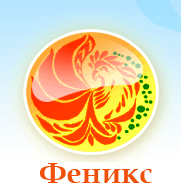 «СРЕДНЯЯ ОБЩЕОБРАЗОВАТЕЛЬНАЯ ШКОЛА «ФЕНИКС»Основная образовательная программа среднего общего образования НЕГОСУДАРСТВЕННОГО ОБРАЗОВАТЕЛЬНОГО ЧАСТНОГО УЧРЕЖДЕНИЯ«Средняя общеобразовательная школа «Феникс»на 2018-2019 учебный годС О Д Е Р Ж А Н И Е:РАЗДЕЛ 1. ИНФОРМАЦИОННЫЙ ПАСПОРТ ШКОЛЫ1.1.Информационная справка о школеПолное наименование образовательного учреждения в соответствии с Уставом: НЕГОСУДАРСТВЕННОЕ ОБРАЗОВАТЕЛЬНОЕ ЧАСТНОЕ УЧРЕЖДЕНИЕ«Средняя общеобразовательная школа «Феникс» (НОЧУ «СОШ «Феникс»)Лицензия: серия А№ 306540 от 30.09.2009 г.Свидетельство о государственной аккредитации: №001240 от 14.11.2013Юридический адрес: 117418, г. Москва, ул.Профсоюзная,27/3.Фактический адрес: 117418, г. Москва, ул. Профсоюзная,27/3Телефоны:8(499) 128-58-29,8(926)167-20-23.Адрес электронной почты: feniksschool@mail.ruАдрес сайта: https://www.feniksvb.ruДиректор: Зверева Татьяна Ивановна.1.2. Контингент обучающихся и его структураВ школе обучаются дети, проживающие в ЮЗАО, район «Черемушки»РАЗДЕЛ 2. СОДЕРЖАТЕЛЬНАЯ ЧАСТЬ2.1. Целевое назначение образовательной программыОбразовательная программа школы представляет собой документ, который определяет содержание образования в средней школе и технологии его реализации. Образовательная программа.является нормативным документом, определяющим стратегические приоритеты, содержательные, организационные и методические аспекты образовательной деятельности школы.разрабатывается, принимается и реализуется школой самостоятельно на основе государственных образовательных стандартов, Закона РФ «Об образовании в Российской Федерации», нормативно-правовых документов, регламентирующих деятельность школы.является внутренним образовательным стандартом, обусловленным региональной, муниципальной образовательной политикой.учитывает образовательные запросы обучающихся и их родителей, способствует реализации права родителей на информацию об образовательных услугах, право на выбор образовательных услуг и право на гарантию качества образовательных услуг;определяет цели, задачи, направления развития образования, координирует деятельность всего педагогического коллектива в школе на период2018-2019г.г.2.2 Цель программы:обеспечить выполнение социального заказа на различные виды образовательных услуг, задать принципиальные ориентиры и возможные пути реализации и отслеживания этих ориентиров для основных субъектов образовательного процесса – обучающихся, педагогов и родителей.Образовательная программа среднего общего образования призвана обеспечить функциональную грамотность и социальную адаптацию обучающихся, содействовать их общественному и гражданскому самоопределению. Эти функции предопределяют направленность целей на формирование социально грамотной и социально мобильной личности, осознающей свои гражданские права и обязанности, ясно представляющей потенциальные возможности, ресурсы и способы реализации выбранного жизненного пути. Эффективное достижение указанных целей возможно при введении профильного обучения в старших классах образовательного учреждения.Образовательная программа среднего общего образования направлена на реализацию следующих задач:создание условий для дифференциации содержания обучения старшеклассников;обеспечение базового или профильного изучения отдельных учебных предметов программы среднего общего образования;установление равного доступа к полноценному образованию разным категориям обучающихся в соответствии с их способностями, индивидуальными образовательными потребностями;обеспечение преемственности между общим и профессиональным образованием, более эффективная подготовка выпускников школы к освоению программ профессионального высшего образования;удовлетворение социального заказа родителей и обучающихся.2.3. Образовательная миссия школыМиссия школыМиссия школы– создание оптимальных условий для получения всеми обучающимися качественного образования с учетом стандартов базового обучения на основе социально-образовательного заказа общества при сохранении здоровья школьников и формирования культурной, духовной, социально активной и инициативной личности, обладающей развитой способностью к самостоятельной исследовательской и творческой деятельности, выраженной потребностью в творческом познании как себя, так и окружающей действительности, реализации профессиональных творческих потребностей.2.4 Адресность программыСтратегическая цель образовательной программы школы – установление предметного и метапредметного содержания образования в школе, развитие личностных способностей ребенка, становление его способности быть полноценной, социально активной, конкурентоспособной личностью, обладающей набором  ключевых компетенций.Образовательные цели:выполнение государственного заказа на достижение учащимися уровня знаний, определенных Государственными образовательными стандартами;формирование целостной системы универсальных знаний, умений и навыков, имеющих надпредметный характер и обеспечивающих успешность интегративной деятельности;повышение качества знаний и уровня образования обучающихся по всем предметам, изучающимся на базовом, расширенном, углубленном или профильных уровней в зависимости от уровня и направленности реализуемых программ.Социально-ориентированные цели:формирование  высокого уровня мотивации и технологической готовности учащихся к выполнению исследований в своей деятельности, требующих использования знаний и умений из разных предметных областей;создание условий для приобретения школьниками опыта самостоятельного разрешения проблем в процессе образования на основе использования собственного и социального опыта;Координирующие цели:обеспечение целенаправленности, системности и единства деятельности всего педагогического коллектива в сфере содержания образования;установление связи «предметных» целей с общими целями школьного образования;обеспечение единства образовательного процесса в школе как в области интеллектуального, так и нравственно-личностного развития ребенка в учебной, и внеурочной деятельности.Задачи:обновление структуры и содержания образования, развитие практической направленности образовательных программ;-создание условий, для получения обучающимися качественного среднего образования (на базовом, расширенном, профильном или углубленном уровнях), необходимого для продолжения обучения в высших учебных заведениях;развитие способностей каждого обучающегося, формирование творчески мыслящей личности, способной жить и созидать в современном мире;-создание условий, благоприятствующих укреплению физического, нравственного и психологического здоровья обучающихся.Учреждение в своей деятельности руководствуется Конституцией Российской Федерации, Законом Российской Федерации «Об образовании в РФ», другими законодательными и нормативными актами, принимаемыми в соответствии с ним, Типовым положением об общеобразовательном учреждении в Российской Федерации, Уставом НОЧУ «СОШ «Феникс».Учащиеся, получившие среднее общее образование, это выпускники:освоившие на уровне требований государственных образовательных стандартов общеобразовательные программы по всем предметам школьного учебного плана;овладевшие одним иностранным языком на базовом уровнеовладевшие основами компьютерной грамотностиумеющие быстро "встраиваться" в систему социально-экономическихотношений;владеющие культурой интеллектуальной деятельности;знающие свои гражданские права и умеющие их реализовать;умеющие осмысленно и ответственно осуществлять выбор собственных действий и деятельности, контролировать и анализировать их;владеющие культурой жизненного самоопределения и самореализации;уважающие свое и чужое достоинство;уважающие собственный труд и труд других людей;обладающие чувством социальной ответственности;ведущие здоровый образ жизни.Прогнозируемый результат:повышение	уровня	образованности	школьников,	успешное	освоение	ими системного содержания образования;проявление признаков самоопределения, саморегуляции, самопознания, самореализации личности школьника; обретение качеств: ответственности, самостоятельности, инициативности, развитого чувства собственного достоинства, конструктивности поведения;творческая активность педагогического коллектива, развитие исследовательского подхода к педагогической деятельности, к инновационной деятельности, способность осуществлять ее на практике;НОЧУ «СОШ «Феникс» ориентирована на обучение, воспитание и развитие всех и каждого обучающегося с учётом их индивидуальных (возрастных, физиологических, психологических, интеллектуальных и других) особенностей, образовательных потребностей и возможностей, личностных склонностей путём создания в ней адаптивной педагогической системы и максимально благоприятных условий для умственного, нравственного, эмоционального и физического развития каждого  ребёнка.Основные принципы, лежащие в основе построения образовательной программы, сориентированы на личностные особенности каждого ребёнка и создание в школе условий для развития его способностей  и  внутреннего  духовного  мира;  на  свободное сотрудничество педагогов и  детей,  обучающихся  друг  с  другом, педагогов и родителей; на целенаправленное  взаимодействие  содержания  образования по всем учебным предметам, обеспечивающим полную гармонию в развитии	интеллектуальной,  эмоциональной	и	волевой	сферы	каждого обучающегося.Поиск эффективных подходов к их практической реализации в школьной практике  составляет  ведущую  цель  образовательной  программы   школы.  Во многом содержание и способы реализации программы обусловлены спецификой образовательного учреждения, уровнем его представлений о целях образования, кадровым, методическим, научным, материально-техническим потенциалом.Объединяющим началом школьной образовательной программы является ориентация на достижение повышенного уровня образованности в нескольких образовательных областях, а также ожидаемые личностные результаты обучения, выходящие за рамки нормативных требований к освоению содержания среднего образования.Школа в своей деятельности руководствуется принципами гуманизма и демократии, приоритетом общечеловеческих ценностей, светскости образования, его общедоступности и открытости, учётом профессионального определения самого ребёнка и его семьи.Условия реализации программы.Для решения определённых выше целей  и  задач  школы  имеются  необходимые условия:высокий уровень профессиональной компетентности педагоговВсего педагогических работников – 39 чел. из них учителей –38 чел. из них прочих педработников- 2чел.из них имеют высшую кв. категорию - 5 чел. (из них 5учителей)из них имеют первую кв. категорию - 30 чел. ( из них 30учителей)из них не имеют кв. категорию - 3 человека (из них 3учителей).2 человека	(из них 1 учитель) прошли аттестацию на соответствие занимаемой должности.Имеют высшее профессиональное образование- 39 чел. (39 учителей) Имеют высшее непрофессиональное образование-0 чел.Имеют среднее специальное профессиональное образование –0 чел. Педагоги школы имеют следующие ведомственные награды и награды Московской области:Нагрудный знак «Почетный работник общего образования РФ» - 3;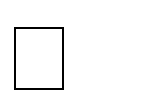 Почётная грамота Минобразования и науки РФ – 4, Почетная грамота Министерства образования Московскойобласти-1, Ветеран труда – 4;Медаль в честь 850- летия Москвыдостаточно хорошая учебно-методическая база;разнообразная по своему содержанию инновационная деятельность педагогического коллектива,высокий уровень материально-технической оснащённости.Налажена  связь  с культурно-просветительными учреждениями,	образовательными учреждениями г. Москвы и Московской области.Учебный план, календарный годовой учебный график и режим работы школы, расписание уроков.Учебный план НОЧУ «СОШ «Феникс» на 2018-2019 учебный год сформирован на основе следующих документов:При реализации государственного образовательного стандарта 2004 года (10-11 классы):Федеральный закон от 29.12.2012 № 273-ФЗ «Об образовании в Российской Федерации»;приказ Министерства образования Российской Федерации от 05.03.2004 № 1089 «Об утверждении федерального компонента государственных образовательных стандартов начального общего, основного общего и среднего (полного) общего образования» (с изменениями от 07.06.2017 N 506 "О внесении изменений в федеральный компонент государственных образовательных стандартов начального общего, основного общего и среднего (полного) общего образования, утвержденный приказом Министерства образования Российской Федерации от 5 марта 2004года");приказ Министерства образования Российской Федерации от 09.03.2004 № 1312 «Об утверждении федерального базисного учебного плана и примерных учебных планов для образовательных учреждений Российской Федерации, реализующих программы общего образования» (в действующей редакции от 01.02.2012 №5);санитарно-эпидемиологические правила и нормативы СанПиН2.4.2.2821-10«Санитарно-эпидемиологические требования к условиям и организации обучения в общеобразовательных учреждениях», утвержденные постановлением Главного государственного санитарного врача Российской Федерации от 29.12.2010 № 189 (в действующей редакции от 25.12.2013 № 3); изменения №2 в санитарно- эпидемиологические правила и нормы СанПиН 2.4.2.2821-10 «Санитарно- эпидемиологические требования к условиям и организации обучения в общеобразовательных учреждениях», (письмо Управления Федеральной службы по надзору в сфере защиты прав потребителей и благополучия человека по Московской области от 22.06.2015 №3904-05; Постановление Главного санитарного врача РФ «О внесении изменений №3 в «Санитарно-эпидемиологические требования к условиям и организации обучения, содержания в общеобразовательных организациях» от 24.11.2015 №81 /зарегистрировано Минюстом РФ, регистрационный	№40154 от 18 декабря 2015г./;приказ Министерства образования и науки Российской Федерации от 30.08.2013№1015«Об утверждении порядка организации осуществленияобразовательной деятельности по основным общеобразовательным программам – образовательным программам начального общего, основного общего и среднего общего образования»;-Закон Московской области от 04.12.2017 № 205/2017-ОЗ «О финансовом обеспечении реализации основных общеобразовательных программ в муниципальных общеобразовательных организациях в Московской области, обеспечении дополнительного образования детей в муниципальных общеобразовательных организациях в Московской области за счет средств бюджета Московской области в 2018 году»;приказ Министерства образования и науки Российской Федерации от 31.03.2014 №253 «Об  утверждении федерального  перечня учебников, рекомендуемых к использованию при реализации имеющих государственную аккредитацию образовательных программ начального общего, основного общего и среднего общего образования»иприказМинистерстваобразованияинаукиРФот8июня2015г.№576 “О внесении изменений в федеральный перечень учебников, рекомендуемых к использованию при реализации имеющих государственную аккредитацию образовательных программ начального общего, основного общего, среднего общего образования, утвержденный приказом Министерства образования и науки Российской Федерации от 31 марта 2014 г. № 253”.- приказ министра образования Московской области от 23.04.2018 № 1172 «Об утверждении учебного плана для государственных образовательных организаций Московской области, подведомственных Министерству образования Московской области. Муниципальных образовательных организаций в Московской области и частных образовательных организаций в Московской области, реализующих программы основного общего и среднего общего образования, на 2018 /2019 учебный год».При реализации учебного плана используются учебники в соответствии с перечнем, утвержденным приказом Министерства образования и науки Российской Федерации от 31.03.2014 №253 «Об утверждении федерального перечня учебников, рекомендуемых к использованию при реализации имеющих государственную аккредитацию образовательных программ начального общего, основного общего и среднего общего образования») и приказом Министерства образования и науки РФ от 8 июня 2015 г. № 576 “О внесении изменений в федеральный перечень учебников, рекомендуемых к использованию при реализации имеющих государственную аккредитацию образовательных программ начального общего, основного общего, среднего общего образования, утвержденный приказом Министерства образования и науки Российской Федерации от 31 марта 2014 г. №253”.Также в данном учебном году используются учебники, рекомендованные к использованию, пункт 3 приказа № 253 (Рекомендовать образовательным организациям осуществляющим образовательную деятельность по имеющим государственную аккредитацию образовательным программам начального общего, основного общего, среднего общего образования учебники, находящиеся в библиотечном фонде и приобретенные в соответствии с приказом Минобрнауки России от 19 декабря 2012 г.№ 1067 использовать до их физического износа.Учебный план школы разработан при соблюдении преемственности с планом 2017-2018 учебного года.Режим организации учебного процесса.Учебный  план  НОЧУ «СОШ «Феникс» предусматривает работу 10-11 классов по пятидневной рабочей неделе, в соответствии с санитарно-эпидемиологическими правилами и нормами (СанПиН 2.4.2.№1178-02. Учебная нагрузка не превышает максимальный объем аудиторной учебной нагрузки.Для 10-11 классов – уроки по 45 минут в соответствии с Уставом НОЧУ «СОШ «Феникс» Объем домашних заданий (по всем учебным предметам) соответствует требованиям (в астрономических часах): в 10-11 до 3,5 часов (СанПиН 2.4.2.2821-10,п.10.30).Учебный  год  начинается  3  сентября.  Продолжительность  учебного года для 10-11 классов - 34 учебные недели (без учета периодаГИА).Учебный год представлен следующими учебными периодами: полугодия (10-11 классы). Аттестация учащихся на уровне среднего общего образования (10-11 классы)-пополугодиям в конце каждого полугодия. Государственная итоговая	ааттестация обучающихся 11-х классов проводится в сроки, установленные МОРФ.Общая	характеристика учебного	плана.	Структура учебного	плана	исодержание учебных предметов10-11 классы в 2018-2019 учебном году продолжают обучение по базисному учебному плану 2004 года (ФкГОС).Учебный план составлен с целью дальнейшего совершенствования образовательного процесса, повышения результативности обучения детей, обеспечения вариативности образовательного процесса, удовлетворения образовательных запросов, сохранения единого образовательного пространства, реализации предпрофильной, углубленной подготовки, подготовки к ситуации выбора профиля обучения в старшей школе; реализации профильного обучения и углубленного изучения отдельных предметов в старшей школе, а также выполнения гигиенических требований к условиям обучения школьников и сохранения их здоровья.Учебный план школы позволяет дать углубленную подготовку по отдельным предметам, обеспечить максимально благоприятные условия для развития и постоянного наращивания творческого потенциала обучающихся, способствует овладению навыками самостоятельной и научной работы.•Общая направленность учебного плана:поддержка вариативности системы образования, модернизация содержания образования;развитие интегративного изучения отдельных дисциплин;обеспечение равного доступа к полноценному образованию всем обучающимся в соответствии с их индивидуальными способностями и потребностями;обеспечение общего универсального образования, установленного образовательным государственным стандартом;увеличение объема учебного времени, отводимого на изучение отдельных предметов;формирование метапредметной компетентности школьников;освоение  и  использование  информационных  и   коммуникационных   технологий в различных дисциплинах;формирование и развитие навыков проектно-исследовательской деятельности;помощь в самоопределении и социальной адаптации обучающихся в современных социально-экономических условиях.Цели и задачи учебного плана.Учебный план школы направлен на достижение следующих целей:Выполнение федерального государственного образовательного стандарта общего образования, определяющего содержание образования, организацию учебно- воспитательного процесса общеобразовательного учреждения.Организация работы с учащимися, имеющими различную мотивацию к учебно- познавательной деятельности. Создание благоприятных условий для интеллектуально-нравственного развития обучающихся, путём удовлетворения потребностей в самообразовании и дополнительном образовании.Апробация содержания и методики преподавания элективных курсов.Развитие проектной и исследовательской деятельности учащихся как формы организации классно-урочной и внеурочной работы.Формирование общей культуры личности обучающихся, их адаптации к жизни в обществе, создание основы для осознанного выбора и последующего освоения профессиональных образовательных программ;Сохранение и укрепление физического, психического и социального здоровья обучающихся.Учебный план 2018-2019 учебного года обеспечивает реализацию основной образовательной программы НОЧУ «СОШ «Феникс»  в полном объеме.Особенности образования на уровне среднего общего образования.Уровень среднего общего образования – завершающий уровень общего образования, призванный обеспечить функциональную грамотность и социальную адаптацию обучающихся, содействовать их общественному и гражданскому самоопределению. Эти функции предопределяют направленность целей на формирование социально грамотной и социально мобильной личности, осознающей свои гражданские права и обязанности, ясно представляющей потенциальные возможности, ресурсы и способы реализации выбранного жизненного пути.За счет часов вариативной части учебного плана (компонент ОУ) выделены в учебном плане дополнительные часы в 10 - 11 классах (по 1 часу в неделю) на развитие содержания образования следующих учебных предметов:- английский языкистории (истории России) (в 10-м классе) - с целью изучения проблемных вопросов отечественной истории, формирования гражданской идентичности обучающихся.Образовательный процесс на старшей ступени организован в формеИндивидуальных учебных планов (ИУП), с целью создания условий дляувеличения возможностей выбора учащимися моделей своего дальнейшегообразования. ИУП включает базовые и профильные курсы, элективные курсы,выбираемые обучающимися в соответствии с индивидуальным профилемобразования. Курсы формируются по запросу обучающихся.Фактическая недельная нагрузка учащихся 10 и 11 классов не превышает 34часов в неделю (при 5-дневной учебной неделе).Учебный план представлен следующими предметами:● «Русский язык» в общем объеме за 2 года обучения 136 часов на базовомуровне  в 10 классе -2 часа в неделю, в 11 классе - 2 часа в неделю;● «Литература» в общем объеме за 2 года обучения 204 часа на базовомуровне, в 10 классе - 3 часа в неделю, в 11 классе - 3 часа в неделю;● «Английский язык» в общем объеме за 2 года обучения 272  часов, из них на базовомуровне, в 10 классе - 3 часа в неделю, в 11 классе –3 часа в неделю;на профильном уровне: в 10 классе - 1 час в неделю, в 11 классе - 1 час в неделю;Важным ресурсом в повышении эффективности учебного процесса по этимпредметам  является  использование  информационно-коммуникационныхтехнологий. ИКТ используются при написании домашних сочинений ивыполнении других видов домашних заданий, проектных и исследовательскихработ и т. д., при рецензировании и оценивании учителем русского языкатекстов, которые учащиеся создают по другим предметам.● «Алгебра и начала анализа» на базовом уровне в общем объеме за 2года обучения 204 часа, в 10 классе – 3 часа в неделю, в 11 классе – 3 часа внеделю; ● «Геометрия» на базовом уровне в общем объеме за 2 года обучения 136часов, в 10 классе – 2 часа в неделю, в 11 классе – 2 часа в неделю;● «История» изучается на базовом уровне.Базовый уровень: в общем объеме за 2 года обучения 170 часов, в 10 классе - 3часа в неделю, в 11 классе - 2 часа в неделю;● «Обществознание» изучается на базовом уровне.Изучение предмета на базовом уровне предусматривает включение разделов«Экономика» и «Право» в курс Обществознания.Базовый уровень: в общем объеме за 2 года обучения 136 часов, в 10 классе - 2часа в неделю, в 11 классе - 2 часа в неделю.● «География» изучается на базовом уровне в общем объеме за 2 годаобучения 68 часов, в 10 классе – 1 часа в неделю; в 11 классе – 1 часа в неделю.● «Физика» изучается на базовом уровне в общем объеме за 2 года обучения136 часов: в 10 классе – 2 часа в неделю, в 11 классе – 2 часа в неделю;● «Биология» изучается на базовом уровне.На базовом уровне предмет изучается в общем объеме за 2 года обучения 136часов, в 10 классе –2 часа в неделю, в 11 классе – 2 часа в неделю.● «Химия» изучается на базовом  уровне.На базовом уровне предмет изучается в общем объеме за 2 года обучения 136часов, в 10 классе – 2 часа в неделю, в 11 классе – 2 часа в неделю.● «Информатика и ИКТ» изучается на базовом уровне:- в общем объеме за 2 года обучения 136 часов, в 10 классе – 2 час в неделю, в 11классе – 2 час в неделю;● «ОБЖ» изучается на базовом уровне в общем объеме за 2 года обучения 68часов, в 10 классе – 1 час в неделю, в 11 классе – 1 час в неделю;● «Физическая культура» изучается на базовом уровне в общем объеме за 2года обучения 204 часа, в 10 классе – 3 часа в неделю, в 11 классе – 3 часа внеделю.При проведении занятий по иностранному языку (2-11), физической культуре (10-11 классы), информатике (7-11) при наполняемости класса 25 и более человек класс делится на 2 группы.Наполняемость групп при изучении элективных курсов составляет не более 15  человек.Учебная нагрузка обучающегося не превышает максимального объема обязательной учебной нагрузки в 1 – 11 классах при 5-дневной учебной неделе.Учебный план НОЧУ «СОШ «Феникс» даёт возможность выполнить образовательные учебные программы по всем предметам базисного учебного плана, а также удовлетворить желание родительской общественности и познавательные потребности учащихся, даёт возможность обеспечить выполнение поставленных школой задач.Приложение №1.Учебный план (недельный) НОЧУ «СОШ «Феникс» на 2018-2019 учебный год.Приложение №2.Календарный учебный график НОЧУ «СОШ «Феникс» на 2018-2019 учебный год.Приложение №3.Расписание уроков НОЧУ «СОШ «Феникс» на 2018-2019 учебный год.Программы, реализуемые в общеобразовательном учрежденииВ образовательном учреждении в 10-11 классах реализуются рабочие программы учителей-предметников, которые в совокупности определяют содержание деятельности общеобразовательного учреждения в рамках реализации образовательной программы:рабочие программы по обязательным учебным предметам (профильный уровень, базовый уровень),рабочие программы элективныхкурсов.Рабочие программы по предметам составлены на основе а) примерных программ по отдельным учебным предметам общего образования; б) примерных программ по отдельным учебным предметам общего образования и авторских программ; в) примерных программ по отдельным учебным предметам общего образования и материалам авторского учебно-методического комплекта (при отсутствии соответствующих авторских программ к линии учебников, имеющихся в федеральном перечне).Программы отдельных учебных предметов (10-11 КЛАССЫ) РУССКИЙ ЯЗЫК. Базовый уровень.Введение. Слово о русском языке. Понятие нормы литературного языка. Русский язык как государственный язык РФ. Лексика. Фразеология. Лексикография. Слово – центральная единица языка. Слово и его значение. Однозначность и многозначность слов. Изобразительно-выразительные средства языка. Омонимы и паронимы и их употребление. Синонимы, антонимы и их употребление. Фразеологизмы и их употребление. Фонетика. Графика. Орфоэпия. Основные понятия фонетики, графики, орфоэпии. Фонетический разбор слова. Морфемика и словообразование. Основные понятия морфемики и словообразования. Состав слова. Морфемы. Словообразование. Морфологические и неморфологические способы. Словообразовательный разбор. Морфология и орфография .Принципы русской орфографии. Проверяемые и непроверяемые безударные гласные в корне. Правописание чередующихся гласных в корне слова. Употребление гласных после шипящих и ц. Правописание звонких и глухих согласных. Правописание непроизносимых согласных, сочетаний СЧ,ЗЧ,ШЧ, ЖЧ, СТЧ,ЗДЧ. Правописание двойных согласных. Правописание гласных и согласных в приставках. Приставки при- и пре-. Имя существительное как часть речи. Лексико- грамматические разряды имен существительных. Правописание падежных окончаний. Гласные в суффиксах. Правописание сложных имен существительных. Обучение сочинению-рассуждению на публицистическую тему. Имя прилагательное как часть речи. Его разряды, степени сравнения. Правописание окончаний и суффиксов имен прилагательных. Правописание Н и НН, сложных прилагательных. Контрольный тест по теме «Имя существительное и имя прилагательное».Имя числительное как часть речи. Склонение правописание и употребление в речи. Местоимение как часть речи. Морфологический разбор местоимения. Правописание местоимений.Глагол как часть речи. Основные грамматические категории и формы глагола Правописание глаголов.Правописание глаголов.Причастие как глагольная форма. Образование причастий. Правописание суффиксов причастий и отглагольных прилагательных. Н-НН в причастиях и отглагольных прилагательных.Деепричастие как форма глагола. Морфологический разбор. Наречие как часть речи. Правописание наречий.Слова категории. Состояния.Служебные части речи. Предлог. Союз и союзные слова. Частицы. Правописание служебных частей речи.Междометие. Звукоподражательныеслова.Синтаксис. Пунктуация. Основные синтаксические единицы. Основные принципы русской пунктуации.Словосочетание как синтаксическая единица. Классификация словосочетаний.Предложение как единица синтаксиса. Классификация предложений.Виды предложений по структуре.Постановка тире в простом предложении.Простое осложнённое и неосложнённое предложение. Предложение с однородными членами. Знаки препинания при однородных членах, соединенных неповторяющимися, повторяющимися и двойными союзами. Обобщающие слова при однородных членах предложения.Обособленные члены предложения. Обособленные и необособленные определения. Обособленные приложения.Обособленные обстоятельства. Обособленные дополнения.Уточняющие, пояснительные, присоединительные члены предложения.Знаки препинания при обращениях. Вводные слова и вставные конструкции. Междометия. Утвердительные, отрицательные, вопросительно-восклицательные слова.Контрольный диктант по теме «Обособленныечлены предложения».Сложные предложения. Знаки препинания в сложносочиненном предложении.Знаки препинания в сложноподчиненном предложении с одним придаточным. Знаки препинания в сложноподчиненном предложении с несколькими придаточными.Знаки препинания в бессоюзном сложном предложении. Знаки препинания в сложном предложении с разными видами связи. Период.Способы передачи чужой речи Прямая речь. Диалог. Знаки препинания при цитатах. Сочетание знаков препинания. Факультативные знаки препинания. Авторская пунктуация. Культура речи. Культура речи. Правильность речи. Нормы литературного языка.Ораторское мастерство.Качества хорошей речи. Ораторское мастерство.Стилистика.Стилистика как раздел науки о языке.Стили речи. Текст. Анализ текстов разных стилей ижанров.РУССКИЙ ЯЗЫК. 10 КЛАСС. Базовый уровень.Введение. Слово о русском языке. Понятие нормы литературного языка. Русский язык как государственный язык РФ.Лексика. Фразеология. Лексикография. Слово – центральная единица языка. Слово и его значение. Однозначность и многозначность слов. Изобразительно-выразительные средства языка. Омонимы и паронимы и их употребление. Синонимы, антонимы и их употребление.Фразеологизмы и их употребление. Фонетика. Графика. Орфоэпия. Основные понятия фонетики, графики, орфоэпии. Фонетический разбор слова. Морфемика и словообразование.Основные понятия морфемики и словообразования. Состав слова. Морфемы.Словообразование. Морфологические и неморфологические способы. Словообразовательный разбор. Морфология и орфография.Принципы русской орфографии. Проверяемые и непроверяемые безударные гласные в корне.Правописание чередующихся гласных в корне слова. Употребление гласных после шипящих и ц. Правописание звонких и глухих согласных. Правописание непроизносимых согласных, сочетаний СЧ,ЗЧ,ШЧ, ЖЧ, СТЧ,ЗДЧ.Правописание двойных согласных. Правописание гласных и согласных в приставках. Приставки при- и пре-.Имя существительное как часть речи. Лексико- грамматические разряды имен существительных. Правописание падежных окончаний. Гласные в суффиксах. Правописание сложных имен существительных. Обучение сочинению-рассуждению на публицистическую тему.Имя прилагательное как часть речи. Его разряды, степени сравнения. Правописание окончаний и суффиксов имен прилагательных. Правописание Н и НН, сложных прилагательных. Контрольный тест по теме «Имя существительное и имя прилагательное».Имя числительное как часть речи. Склонение правописание и употребление в речи. Местоимение как часть речи. Морфологический разбор местоимения. Правописание местоимений.Глагол как часть речи. Основные грамматические категории и формы глагола Правописание глаголов.Правописание глаголов.Причастие как глагольная форма. Образование причастий. Правописание суффиксов причастий и отглагольных прилагательных. Н-НН в причастиях и отглагольных прилагательных.Деепричастие как форма глагола. Морфологический разбор. Наречие как часть речи. Правописание наречий.Слова категории. Состояния.Служебные части речи. Предлог. Союз и союзные слова. Частицы. Правописание служебных частей речи.Междометие. Звукоподражательныеслова.РУССКИЙ ЯЗЫК . 11 КЛАСС. БАЗОВЫЙ УРОВЕНЬ.Синтаксис. Пунктуация. Основные синтаксические единицы. Основные принципы русской пунктуации.Словосочетание как синтаксическая единица. Классификация словосочетаний.Предложение как единица синтаксиса. Классификация предложений.Виды предложений по структуре.Постановка тире в простом предложении.Простое осложнённое и неосложнённое предложение. Предложение с однородными членами. Знаки препинания при однородных членах, соединенных неповторяющимися, повторяющимися и двойными союзами. Обобщающие слова при однородных членах предложения.Обособленные члены предложения. Обособленные и необособленные определения. Обособленные приложения.Обособленные обстоятельства. Обособленные дополнения.Уточняющие, пояснительные, присоединительные члены предложения.Знаки препинания при обращениях. Вводные слова и вставные конструкции. Междометия. Утвердительные, отрицательные, вопросительно-восклицательные слова.Контрольный диктант по теме «Обособленные члены предложения».Сложные предложения. Знаки препинания в сложносочиненном предложении.Знаки препинания в сложноподчиненном предложении с одним придаточным. Знаки препинания в сложноподчиненном предложении с несколькими придаточными.Знаки препинания в бессоюзном сложном предложении. Знаки препинания в сложном предложении с разными видами связи. Период.Способыпередачи чужой речи Прямая речь. Диалог. Знаки препинания при цитатах. Сочетание знаков препинания. Факультативные знаки препинания. Авторская пунктуация. Культура речи. Культура речи. Правильность речи. Нормы литературного языка.Ораторское мастерство.Качества хорошей речи. Ораторское мастерство.Стилистика.Стилистика как раздел науки о языке.Стили речи. Текст. Анализ текстов разных стилей ижанров.ЛИТЕРАТУРА. БАЗОВЫЙ УРОВЕНЬ.Введение. Русская литература 19 века в контексте мировой культуры. Основные темы и проблемы русской литературы 19 века. Выявление уровня литературного развития учащихся. Литература первой половины 19 века, А.С.Пушкин.А.С.Пушкин. Жизнь и творчество. Гуманизм лирики Пушкина и её национально- историческое и общечеловеческое содержание. Слияние гражданских, философских и личных мотивов. Историческая концепция пушкинского творчества. Развитие реализма в лирике, поэмах, прозе и драматургииРомантическая лирика А.С.Пушкина периода Южной и Михайловской ссылок. (с повторением ранее изученного). «Погасло дневное светило…», «Подражания Корану» (IΧ. «И путник усталый на Бога роптал…», «Демон». Трагизм мировосприятия и его преодолениеТема поэта и поэзии в лирике А.С.Пушкина (с повторением ранее изученного).«Поэт»,«Поэту» («Поэт!Не дорожи любовию народной…»), «Осень», «Разговор книгопродавца споэтом».Эволюция темы свободы и рабства в лирике А.С.Пушкина. «Вольность», «Свободы сеятель пустынный…», «Из Пиндемонти».Философская лирика А.С.Пушкина. Тема жизни и смерти. «Брожу ли я вдоль улиц шумных…», «Элегия» (Безумных лет угасшее веселье…»).Философская лирика А.С.Пушкина. Анализ стихотворений«…Вновь я посетил…»,«Отцы пустынники и жены непорочны…»Петербургская повесть А.С.Пушкина «Медный всадник». Человек и история в поэме. Тема «маленького человека» в поэме «Медный всадник»Образ Петра I как царя – преобразователя в поэме «Медный всадник».Социально-философские проблемы поэмы. Диалектика пушкинских взглядов на историю России. Подготовка к классному сочинению по творчеству А.С.Пушкина. Написание классного сочинения по творчеству А.С.Пушкина.М.Ю.Лермонтов.Жизнь и творчество (с обобщением ранее изученного).Основные темы и мотивы лирики М.Ю.Лермонтова. Своеобразие художественного мира поэта. Эволюция его отношения к поэтическому дару. «Нет, я не Байрон, я другой…». Романтизм и реализм в творчестве поэта.Молитва как жанр в лирике М.Ю.Лермонтова (с обобщением ранее изученного). «Молитва» («Я, Матерь Божия, ныне с молитвою…».Тема жизни и смерти в лирике М.Ю.Лермонтова. Анализ стихотворений «Валерик», «Сон», (В полдневный жар в долине Дагестана…»), «Завещание».Философские мотивы лирики М.Ю.Лермонтова (с обобщением ранее изученного). «Как часто, пёстрою толпою окружён…» как выражение мироощущения поэта.Мечта о гармоничном и прекрасном  в мире человеческих отношений. «Выхожу один я на дорогу…» Адресаты любовной лирики      М.Ю.      Лермонтова.     Подготовка     к	сочинению по лирике М.Ю.Лермонтова.Подготовка к классному сочинению по творчеству М.Ю.Лермонтова.Классное сочинение по творчествуМ.Ю.Лермонтова.Н.В.Гоголь.Жизнь и творчество (с обобщением ранее изученного). Романтические произведения.«Вечера на хуторе близ Диканьки».Сатирическое и эпикодраматическое начала в сборнике «Миргород», «Петербургские повести» Н.В. Гоголя (обзор с обобщением ранее изученного). Образ «маленького человека» в «Петербургских повестях». Н.В.Гоголь.«Невский проспект». Образ Петербурга. Обучение анализу эпизода.Правда и ложь, реальность и фантастика в повести «Невский проспект».Н.В.Гоголь. «Портрет». Место повести в сборнике «Петербургские повести». Подготовка классному сочинению по творчеству Н.В.Гоголя. Классное сочинение по творчеству Н.В.ГоголяЛитература второй половины XIXвекаОбзор русской литературы второй половины ΧIΧ века. Её основные проблемы. Характеристика русской прозы, журналистики и литературной критики. Традиции и новаторство русской поэзии. Эволюция национального театра. Мировое значение русской классической литературы.И.А.Гончаров.Жизнь и творчество. Место романа «Обломов» в трилогии «Обыкновенная история» -«Обломов» - «Обрыв». Особенности композиции романа. Его социальная и нравственная проблематика.Обломов – «коренной народный наш тип». Диалектика характера Обломова. Смысл его жизни и смерти. Герои романа в их отношении к Обломову.«Обломов» как роман о любви. Авторская позиция и способы её выражения в романе.«Что такое обломовщина?». Роман «Обломов» в русскойкритикеА.Н.Островский.Жизнь и творчество. Традиции русской драматургии в творчестве писателя. «Отец русского театра».Драма «Гроза». История создания. Система образов. Приёмы раскрытия характеров героев.Своеобразие конфликта. Смысл названия.Город Калинов и его обитатели. Изображение «жестоких нравов «тёмного царства»Протест Катерины против «тёмного царства». Нравственная проблематика пьесы. Споры критиков вокруг драмы «Гроза». Подготовка к домашнему сочинению по драме«Гроза»И.С.Тургенев.«Жизнь и творчество (с обобщением ранее изученного). «Записки охотника» и их места в русской литературе.И.С.Тургенев – создатель русского романа. История создания романа «Отцы и дети».Базаров – герой своего времени. Духовный конфликт героя.«Отцы» и «дети» в романе «отцы и дети».Любовь в романе «Отцы и дети».Анализ эпизода «Смерть Базарова». Подготовка к домашнему сочинению.Споры в критике вокруг романа «Отцы идети».Ф.И.Тютчев.)Жизнь и творчество. Единство мира и философия природы в его лирике. «Silentium!»,«Не то, что мните вы, природа…», «Ещё земли печален вид...»Анализ стихотворений « Как хорошо ты, о море ночное…», «Природа – сфинкс…»Человек и история в лирике Ф.И.Тютчева. Жанр лирического фрагмента в его творчестве. «Эти бедные селенья…»,«Нам не дано предугадать…», «Умом Россию не понять…»Любовная лирика Ф.И.Тютчева. Любовь как стихийная сила и «поединок роковой». «О, как убийственно мы любим…», «К.Б.» («Я встретил вас – и всё былое…»А.А.Фет.Жизнь и творчество. Жизнеутверждающее начало в лирике природы. «Даль», «Это утро, радость эта…», «Ещё весны душистой нега…», «Летний вечер тих и ясен…», «Япришёл к тебе с приветом…», «Заря прощается с землёю…» и др.Любовная лирика А.А.Фета. «Шёпот, робкое дыханье…», «Сияла ночь. Луной был полонсад…»«Певице» и др. Гармония и музыкальность поэтической речи и способы их достижения. Импрессионизм поэзии А.А.Фета. Подготовка к домашнему сочинению по творчеству Ф.И.Тютчева и А.А.Фета.А.К. Толстой.Жизнь и творчество. Основные темы, мотивы и образы поэзии А.К.Толстого. Фольклорные, романтические и исторические черты лирики поэта. «Слеза дрожит в твоём ревнивом взоре…», «Против течения», «Государь ты наш батюшка…»Н.А.Некрасов.Жизнь и творчество. (с обобщением ранее изученного»). Социальная трагедия народа в городе и деревне. Судьба народа как предмет лирических переживаний страдающего поэта. «Вдороге», «Еду ли ночью по улице тёмной…» «Надрывается сердце от муки…»Героическое и жертвенное в образе разночинца-народолюбца. «Рыцарь на час», «Умру я скоро…», «Блажен незлобивый поэт…» и др.Н.А.Некрасов о поэтическом труде. Поэтическое творчество как служение народу. «Элегия», «Вчерашний день…»,«Музе»,«О,Муза! Я у двери гроба…», «Поэт и Гражданин» и др.Тема любви в лирике Н.А.Некрасова, её психологизм и бытовая конкретизация. «Мы с тобой бестолковые люди…», «Я не люблю иронии твоей…». «Тройка», «Внимая ужасам войны…» и др.«Кому на Руси жить хорошо»: замысел, история создания и композиция поэмы. Анализ«Пролога», глава «Поп», «Сельская ярмонка».Образы крестьян и помещиков в поэме«Кому на Руси жить хорошо». Дореформенная и пореформенная Россия в поэме. Тема социального и духовного рабства.Образы народных заступников в поэме «Кому на Руси жить хорошо».Особенности языка поэмы «Кому на Руси жить хорошо». Фольклорное начало в поэме. Домашнее сочинение по творчествуН.А.НекрасоваМ.Е.Салтыков-Щедрин.Личность и творчество. Проблематика и поэтика сказок М.Е.Салтыкова-Щедрина.  Обзор романа М.Е.Салтыкова-Щедрина «История одного города». Замысел, история создания, жанр и композиция романа. Образы градоначальников вроманеЛ.Н.Толстой.Жизнь и судьба. Этапы творческого пути. Духовные искания. Нравственная чистота писательского взгляда на мир и человека. Народ и война в «Севастопольских рассказах» Л.Н.Толстого.История создания романа «Война и мир». Особенности жанра. Образ автора в романе.Духовные искания Андрея Болконского.Духовные искания Пьера Безухова.Женские образы в романе «Война и мир».Семья Ростовых и семья Болконских.Тема народа в романе «Война и мир».«Мысль народная» в изображении писателя.Кутузов и Наполеон.Проблемы истинного и ложного в романе «Война и мир». Художественные особенности романа.Анализ эпизода из романа «Война имир».Ф.М.Достоевский.Жизнь и судьба. Этапы творческого пути. Идейные эстетические взгляды.Образ Петербурга в русской литературе. Петербург Ф.М.Достоевского.История создания романа «Преступление и наказание». «Маленькие люди» в романе «Преступление и наказание», проблема социальной несправедливости и гуманизм писателя.Духовные искания интеллектуального героя и способы их выявления. Теория Раскольникова. Истоки его бунта.«Двойники» Раскольникова. Значение образа Сони Мармеладовой в романе «Преступление и наказание». Роль эпилога в романе.Н.С.Лесков.Жизнь и творчество. Повесть «Очарованный странник» и её герой Иван Флягин. Поэтика названия повести «Очарованный странник» Особенности жанра. Фольклорное начало в повествовании.Рассказ «Тупейный художник». Необычность судеб и обстоятельств. Нравственный смысл рассказа. Катерина Кабанова и КатеринаИзмайлова (По пьесе Островского «Гроза» и рассказу Лескова «Леди Макбет Мценского уезда»)А.П.Чехов. Жизнь и творчество. Особенности рассказов 80-90-х годов. «Человек в футляре».Проблематика и поэтика рассказов 90-х годов. «Дом с мезонином»,«Студент», «Дама с собачкой», «Случай из практики», «Чёрный монах».Душевная деградация человека в рассказе «Ионыч».Особенности драматургии А.П.Чехова.«Вишнёвый сад»: история создания, жанр, система образов. Разрушение дворянского гнезда.Символ сада в комедии «Вишнёвый сад». Своеобразие чеховского стиля.Из литературы народов России. К.Хетагуров. Жизнь и творчество. Сборник«Осетинская лира». Изображение тяжёлой жизни простого народа. Специфика художественной образности.Из	зарубежной	литературы.	«Вечные»	вопросы	в	зарубежной	литературе.Романтизм, реализм и символизм в произведениях зарубежной литературы.  Нравственные уроки русской литературы 19-го века.Судьба России в ΧΧ веке. Основные направления, темы и проблемы русской литературы ΧΧ века. Характеристика литературного процесса начала ΧΧ века. Многообразие литературных направлений, стилей, школ, групп. Направления философской мысли начала столетия.И.А.БунинЖизнь и творчество. Лирика И.А.Бунина. Её философичность, лаконизм и изысканность. «Крещенская ночь», «Собака», «Одиночество» и др. И.А.Бунин.«Господин из Сан-Франциско». Обращение писателя к широчайшим социально- философским обобщениям.Поэтика рассказа И.А.Бунина «Господин из Сан- Франциско».Тема любви в рассказе И.А.Бунина «Чистый понедельник»».Своеобразие лирического повествования в прозе писателя. (На примере анализа рассказов из сборника «Тёмные аллеи»).Психологизм и особенности «внешней изобразительности» бунинской прозыА.И.КупринЖизнь и творчество. Проблема самопознания личности в повести «Поединок». Автобиографический и гуманистический характер повести. Изображение мира природы и человека в повести «Олеся». Проблематика и поэтика рассказа «Гранатовый браслет». Подготовка к домашнему сочинению по творчеству И.А.Бунина и А.И.КупринаМ.Горький.Жизнь и творчество. Ранние романтические рассказы«Старуха Изергиль». Проблематика и особенности композиции рассказа.«На дне» как социально- философская драма». Новаторство Горького-драматурга. Сценическая судьба пьесы.Три правды в пьесе «На дне», её социальная и нравственно-философская проблематикаСмысл названия пьесы «На дне»Система персонажей в пьесе «Надне»Русский символизм Русский символизм и его истоки В.Я.Брюсов. Слово о поэте. Брюсов как основоположник русского символизма. Проблематика и стиль произведенийВ.Я.БрюсоваЛирика поэтов-символистов. К.Д.Бальмонт, А.Белый и другиеАкмеизмЗападноевропейские и отечественные истоки акмеизма.Н.С.Гумилёв. Слово о поэте. Проблематика и поэтика лирики Н.С.Гумилёва. Анализ стихотворений «Жираф», «Озеро Чад», «Старый Конквистадор».Романтический герой лирики Н.С.Гумилёва.Цикл «Капитаны», «Волшебная скрипка», «Память», «Слово»,«Заблудившийся трамвай». ФутуризмФутуризм как литературное направление. Русские футуристы. Поиски новых поэтических форм в лирике И.Северянина. Подготовка к домашнему сочинению по поэзии Серебряного векаА.А.Блок.Жизнь и творчество. Блок и символизм. Темы и образы ранней лирики. «Стихи о Прекрасной Даме». Тема страшного мира в лирике А.А.Блока. «Незнакомка», «Ночь, улица, фонарь, аптека…», «В ресторане», «Фабрика». Развитие понятия об образе- символеТема Родины в лирике А.А.Блока. «Россия», «Река раскинулась…», «На железной дороге»Поэма «Двенадцать» и сложность её художественного мира. Смысл названия и символика в поэме «Двенадцать».Смысл названия и символика в поэме «Двенадцать». С.А.Есенин.Жизнь и творчество. Ранняя лирика. «Гой ты, Русь моя родная!..», «Письмо матери»Тема России  в лирике С.А.Есенина.  «Я  покинул  родимый  дом…»,  «Русь советская»,«Спит ковыль. Равнина дорогая…», «Возвращение на Родину» и др.Любовная тема в лирике С.А.Есенина. «Не бродить, не мять в кустах багряных…», «Собака Качалова»,«Шаганэ ты моя, Шаганэ…» и др.Тема быстротечности человеческого бытия в лирике С.А.Есенина. Трагизм восприятия гибели русской деревни. «Не жалею, не зову, не плачу…», «Мы теперь уходим понемногу…», «Сорокоуст». Поэтика есенинского цикла«Персидские мотивы». Литература 20-х годов XX векаОбщая характеристика литературного процесса. Литературные объединения«Пролеткульт», «Кузница», ЛЕФ, ОБЭРИУ и др. Журнал «Красная новь» и др.Обзор русской литературы 20-х годов. Тема революции и Гражданской войны в прозе 20-х годовПоэзия 20-х годов. Поиски поэтического языка новой эпохи. Русская эмигрантская сатираВ.В.Маяковский.Жизнь и творчество.  Художественный  мир ранней  лирики поэта. «А  вы могли  бы?»,«Послушайте!», «Скрипка и немножко нервно».Пафос революционного переустройства мира. Сатирический пафос лирики. «Прозаседавшиеся» и др.Своеобразие любовной лирики В.В.Маяковского. «Лиличка!» «Письмо товарищу Кострову из Парижа о сущности любви», «Письмо Татьяне Яковлевой». Тема поэта и поэзии в творчестве В.В.Маяковского.  «Юбилейное»,  «Разговор  с  фининспектором  о  поэзии»,   «СергеюЕсенину». Подготовка к домашнему сочинению по лирике А.А.Блока, С.А.Есенина, В.В.МаяковскогоЛитература 30-х годовОбзор. Сложность творческих поисков и писательских судеб в 30-е годы М.А.БулгаковЖизнь  и  творчество.  М.А.Булгаков  и  театр.  Судьбы  людей  в  революции  в романе«Белая  гвардия» и  пьесе  «Дни  Турбинных». История  создания  романа М.А.Булгакова«Мастер и Маргарита». Проблемы и герои романа М.А.Булгакова «Мастер и Маргарита». Жанр и композиция романа «Мастер и Маргарита»Анализ эпизода из романа М.А.Булгакова «Мастер и Маргарита».Высокий пафос и острая сатира платоновской прозы. Тип платоновского героя - мечтателя и правдоискателя.Художественное своеобразие и поэтическое мастерство любовной лирики А.А.Ахматовой. Судьба России и судьба поэта в лирике А.А.Ахматовой. Поэма А.А.Ахматовой «Реквием». Трагедия народа и поэта.Тема суда времени и исторической памяти. Особенности жанра и композиции поэмы.Культурологические истоки и музыкальная природа эстетического переживания в лирике поэта.Трагический конфликт поэта и эпохи. « Notre Dam», «Бессонница. Гомер. Тугие паруса.Тема творчества, поэта и поэзии в лирике М.И.Цветаевой. «Моим стихам, написанным так рано…», Тема Родины в лирике М.И.Цветаевой. Анализ стихотворений «Ночной сад», «Метаморфозы», «Некрасивая девочка». Драматическая судьба поэтаРоман   «Машенька».   Тема   России   в   творчестве   Набокова.Судьба   и   творчество.«Донские рассказы». Картины Гражданской войны в романе «Тихий Дон».Проблемы и герои романа М.А.Шолохова «Тихий Дон». Трагедия народа в романе М.А.Шолохова«Тихий Дон».Судьба Григория Мелехова в романе. Женские судьбы в романе «Тихий Дон».Мастерство М.А.Шолохова в романе «Тихий Дон».Человек на войне и правда о нём. Жестокие реалии и романтика в описании войны.(Обзор). Поэзия, проза, драматургия.Поэзия 60-х годов. Новые темы, идеи образы в поэзии периода «оттепели».Новое осмысление военной темы в литературе 50-90-х годов.Жизнь и творчество. Лирика А.Т.Твардовского. Осмысление темы войны. «Вся суть в одном. Тема поэта и поэзии в творчестве Пастернака.Человек и природа в поэзии Пастернака. Роман «Доктор Живаго». Его проблематика и художественное своеобразие.Образ главного героя - Юрия Живаго.А.И.Солженицын Своеобразие раскрытия «лагерной» темы в творчестве писателя. Повесть «Один день Ивана Денисовича».Рассказ «Матрёнин двор». Образ Матрёны как характерное воплощение народного типа, крестьянскойсудьбы.Жизнь и творчество. Проблематика и поэтика «Колымских рассказов.Н.М.Рубцов.Основные темы и мотивы лирики поэта и её художественное своеобразие.«Деревенская» проза в современной литературе.Нравственный  мир  героев  В.Астафьева.Нравственные проблемы  повести	«Живи и помни». Величие и самоотверженность русскойженщины.Своеобразие художественного конфликта в повести «Живи и помни».А.Т.Твардовский   Проблемно-тематический диапазон лирики.	Военные мотивы в лирикепоэта.Ю.В. Трифонов. «Вечные» темы и нравственные проблемы в повести «Обмен»А.В.Вампилов.	«Утиная	охота».	Проблематика,	Конфликт,	система	образов, композицияпьесыМ.Карим. Жизнь и творчество. «Подул ветер – все больше листьев…», «Тоска»,«Давай, дорогая, уложим и скарб и одежду…»,«Птиц выпускаю…. »Отражение вечного движения жизни.Основные направления и тенденции развития современной литературы Тематика и проблематика произведений современной литературы. (Обзор) Литература Русского зарубежья последних лет, возвращённая литература Д.Б.Шоу. «Пигмалион».Власть социальных предрассудков над сознанием людей.«Дом, где разбиваются сердца». Духовно-нравственные проблемы одной из пьесЭ.М.Хемингуэй. Слово о писателе и его романах «И восходит солнце», «Прощай, оружие!». Духовно-нравственные проблемы повести «Старик и море»Нравственные уроки литературы 20 века. Проблемы и уроки литературы ΧΧ векаЛИТЕРАТУРА. 10 КЛАСС. БАЗОВЫЙ УРОВЕНЬ.Введение. Русская литература 19 века в контексте мировой культуры. Основные темы и проблемы русской литературы 19 века. Выявление уровня литературного развития учащихся. Литература первой половины 19 векаА.С.Пушкин.А.С.Пушкин. Жизнь и творчество. Гуманизм лирики Пушкина и её национально- историческое и общечеловеческое содержание. Слияние гражданских, философских и личных мотивов. Историческая концепция пушкинского творчества. Развитие реализма в лирике, поэмах, прозе и драматургииРомантическая лирика А.С.Пушкина периода Южной и Михайловской ссылок. (с повторением ранее изученного). «Погасло дневное светило…», «Подражания Корану» (IΧ. «И путник усталый на Бога роптал…», «Демон». Трагизм мировосприятия и его преодолениеТема поэта и поэзии в лирике А.С.Пушкина (с повторением ранее изученного).«Поэт»,«Поэту»	(«Поэт!	Не	дорожи	любовию	народной…»),	«Осень»,	«Разговор книгопродавца споэтом»Эволюция темы свободы и рабства в лирике А.С.Пушкина. «Вольность», «Свободы сеятель пустынный…», «Из Пиндемонти»Философская лирика А.С.Пушкина. Тема жизни и смерти. «Брожу ли я вдоль улиц шумных…», «Элегия» (Безумных лет угасшее веселье…»)Философская лирика А.С.Пушкина. Анализ стихотворений«…Вновь я посетил…»,«Отцы пустынники и жены непорочны…»Петербургская повесть А.С.Пушкина «Медный всадник». Человек и история в поэме. Тема «маленького человека» в поэме «Медный всадник»Образ Петра I как царя – преобразователя в поэме «Медный всадник».Социально-философские проблемы поэмы. Диалектика пушкинских взглядов на историю России. Подготовка к классному сочинению по творчеству А.С.Пушкина. Написание классного сочинения по творчеству А.С.ПушкинаМ.Ю.Лермонтов.Жизнь и творчество (с обобщением ранее изученного).Основные темы и мотивы лирики М.Ю.Лермонтова. Своеобразие художественного мира поэта. Эволюция его отношения к поэтическому дару. «Нет, я не Байрон, я другой…». Романтизм и реализм в творчестве поэта.Молитва как жанр в лирике М.Ю.Лермонтова (с обобщением ранее изученного). «Молитва» («Я, Матерь Божия, ныне с молитвою…»).Тема жизни и смерти в лирике М.Ю.Лермонтова. Анализ стихотворений «Валерик», «Сон», (В полдневный жар в долине Дагестана…»), «Завещание».Философские мотивы лирики М.Ю.Лермонтова (с обобщением ранее изученного). «Как часто, пёстрою толпою окружён…» как выражение мироощущения поэта.Мечта о гармоничном и прекрасном  в мире человеческих отношений. «Выхожу один я на дорогу…» Адресаты любовной лирики      М.Ю.      Лермонтова.     Подготовка     к	сочинению по лирике М.Ю.Лермонтова.Подготовка к классному сочинению по творчеству М.Ю.Лермонтова.Классное сочинение по творчествуМ.Ю.Лермонтова.Н.В.Гоголь.Жизнь и творчество (с обобщением ранее изученного). Романтические произведения.«Вечера на хуторе близ Диканьки».Сатирическое и эпикодраматическое начала в сборнике «Миргород». «Петербургские повести» Н.В. Гоголя (обзор с обобщением ранее изученного). Образ «маленького человека» в «Петербургских повестях». Н.В.Гоголь.«Невский проспект». Образ Петербурга. Обучение анализу эпизода.Правда и ложь, реальность и фантастика в повести «Невский проспект».Н.В.Гоголь. «Портрет». Место повести в сборнике «Петербургские повести». Подготовка классному сочинению по творчеству Н.В.Гоголя. Классное сочинение по творчеству Н.В.Гоголя.Литература второй половины XIXвека.Обзор русской литературы второй половины ΧIΧ века. Её основные проблемы. Характеристика русской прозы, журналистики и литературной критики. Традиции и новаторство русской поэзии. Эволюция национального театра. Мировое значение русской классической литературы.И.А.Гончаров.Жизнь и творчество. Место романа «Обломов» в трилогии «Обыкновенная история» -«Обломов» - «Обрыв». Особенности композиции романа. Его социальная и нравственная проблематика.Обломов – «коренной народный наш тип». Диалектика характера Обломова. Смысл его жизни и смерти. Герои романа в их отношении к Обломову.«Обломов» как роман о любви. Авторская позиция и способы её выражения в романе.«Что такое обломовщина?». Роман «Обломов» в русскойкритикеА.Н.Островский.Жизнь и творчество. Традиции русской драматургии в творчестве писателя. «Отец русского театра».Драма «Гроза». История создания. Система образов. Приёмы раскрытия характеров героев.Своеобразие конфликта. Смысл названия.Город Калинов и его обитатели. Изображение «жестоких нравов «тёмного царства»Протест Катерины против «тёмного царства». Нравственная проблематика пьесы. Споры критиков вокруг драмы «Гроза». Подготовка к домашнему сочинению по драме«Гроза»И.С.Тургенев.«Жизнь и творчество (с обобщением ранее изученного). «Записки охотника» и их места в русской литературе.И.С.Тургенев – создатель русского романа. История создания романа «Отцы и дети».Базаров – герой своего времени. Духовный конфликт героя.«Отцы» и «дети» в романе «отцы и дети».Любовь в романе «Отцы и дети».Анализ эпизода «Смерть Базарова». Подготовка к домашнему сочинению.Споры в критике вокруг романа «Отцы идети».Ф.И.Тютчев.)Жизнь и творчество. Единство мира и философия природы в его лирике. «Silentium!»,«Не то, что мните вы, природа…», «Ещё земли печален вид...»Анализ стихотворений «Как хорошо ты, о море ночное…», «Природа – сфинкс…»Человек и история в лирике Ф.И.Тютчева. Жанр лирического фрагмента в его творчестве. «Эти бедные селенья…»,«Нам не дано предугадать…», «Умом Россию не понять…»Любовная лирика Ф.И.Тютчева. Любовь как стихийная сила и «поединок роковой». «О, как убийственно мы любим…», «К.Б.» («Я встретил вас – и всё былое…»).А.А.Фет.Жизнь и творчество. Жизнеутверждающее начало в лирике природы. «Даль», «Это утро, радость эта…», «Ещё весны душистой нега…», «Летний вечер тих и ясен…», «Япришёл к тебе с приветом…», «Заря прощается с землёю…» и др.Любовная лирика А.А.Фета. «Шёпот, робкое дыханье…», «Сияла ночь. Луной был полонсад…»«Певице» и др. Гармония и музыкальность поэтической речи и способы их достижения. Импрессионизм поэзии А.А.Фета. Подготовка к домашнему сочинению по творчеству Ф.И.Тютчева и А.А.Фета.А.К.Толстой.Жизнь и творчество. Основные темы, мотивы и образы поэзии А.К.Толстого. Фольклорные, романтические и исторические черты лирики поэта. «Слеза дрожит в твоём ревнивом взоре…», «Против течения», «Государь ты наш батюшка…»Н.А.Некрасов.Жизнь и творчество (с обобщением ранее изученного»). Социальная трагедия народа в городе и деревне. Судьба народа как предмет лирических переживаний страдающего поэта. «Вдороге», «Еду ли ночью по улице тёмной…» «Надрывается сердце от муки…»Героическое и жертвенное в образе разночинца-народолюбца. «Рыцарь на час», «Умру я скоро…», «Блажен незлобивый поэт…» и др.Н.А.Некрасов о поэтическом труде. Поэтическое творчество как служение народу. «Элегия», «Вчерашний день…»,«Музе»,«О,Муза! Я у двери гроба…», «Поэт и Гражданин» и др.Тема любви в лирике Н.А.Некрасова, её психологизм и бытовая конкретизация. «Мы с тобой бестолковые люди…», «Я не люблю иронии твоей…». «Тройка», «Внимая ужасам войны…» и др.«Кому на Руси жить хорошо»: замысел, история создания и композиция поэмы. Анализ«Пролога», глава «Поп», «Сельская ярмонка».Образы крестьян и помещиков в поэме«Кому на Руси жить хорошо». Дореформенная и пореформенная Россия в поэме. Тема социального и духовного рабства.Образы народных заступников в поэме «Кому на Руси жить хорошо».Особенности языка поэмы «Кому на Руси жить хорошо». Фольклорное начало в поэме. Домашнее сочинение по творчествуН.А.НекрасоваМ.Е.Салтыков-Щедрин.Личность и творчество. Проблематика и поэтика сказок М.Е.Салтыкова-Щедрин.  Обзор романа М.Е.Салтыкова-Щедрина «История одного города». Замысел, история создания, жанр и композиция романа. Образы градоначальников вроманеЛ.Н.Толстой.Жизнь и судьба. Этапы творческого пути. Духовные искания. Нравственная чистота писательского взгляда на мир и человека. Народ и война в «Севастопольских рассказах» Л.Н.Толстого.История создания романа «Война и мир». Особенности жанра. Образ автора в романе.Духовные искания Андрея Болконского.Духовные искания Пьера Безухова.Женские образы в романе «Война и мир».Семья Ростовых и семья Болконских.Тема народа в романе «Война и мир».«Мысль народная» в изображении писателя.Кутузов и Наполеон.Проблемы истинного и ложного в романе «Война и мир». Художественные особенности романа.Анализ эпизода из романа «Война имир».Ф.М.Достоевский.Жизнь и судьба. Этапы творческого пути. Идейные эстетические взгляды.Образ Петербурга в русской литературе. Петербург Ф.М.Достоевского.История создания романа «Преступление и наказание». «Маленькие люди» в романе «Преступление и наказание», проблема социальной несправедливости и гуманизм писателя.Духовные искания интеллектуального героя и способы их выявления. Теория Раскольникова. Истоки его бунта.«Двойники» Раскольникова. Значение образа Сони Мармеладовой в романе «Преступление и наказание». Роль эпилога в романе.Н.С.Лесков.Жизнь и творчество. Повесть «Очарованный странник» и её герой Иван Флягин. Поэтика названия повести «Очарованный странник» Особенности жанра. Фольклорное начало в повествовании.Рассказ «Тупейный художник». Необычность судеб и обстоятельств. Нравственный смысл рассказа. Катерина Кабанова и Катерина Измайлова (По пьесе Островского «Гроза» и рассказу Лескова «Леди Макбет Мценского уезда»).А.П.Чехов. Жизнь и творчество. Особенности рассказов 80-90-х годов. «Человек в футляре».Проблематика и поэтика рассказов 90-х годов. «Дом с мезонином»,«Студент», «Дама с собачкой», «Случай из практики», «Чёрный монах».Душевная деградация человека в рассказе «Ионыч».Особенности драматургии А.П.Чехова.«Вишнёвый сад»: история создания, жанр, система образов. Разрушение дворянского гнезда.Символ сада в комедии «Вишнёвый сад». Своеобразие чеховского стиля.Из литературы народов России. К.Хетагуров. Жизнь и творчество. Сборник«Осетинская лира». Изображение тяжёлой жизни простого народа. Специфика художественной образности.Из	зарубежной	литературы.	«Вечные»	вопросы	в	зарубежной	литературе.Романтизм, реализм и символизм в произведениях зарубежной литературы. Нравственные уроки русской литературы 19-го века.ЛИТЕРАТУРА . 11 КЛАСС. БАЗОВЫЙ УРОВЕНЬВведениеСудьба России в ΧΧ веке. Основные направления, темы и проблемы русской литературы ΧΧ века. Характеристика литературного процесса начала ΧΧ века. Многообразие литературных направлений, стилей, школ, групп. Направления философской мысли начала столетия.И.А.БунинЖизнь и творчество. Лирика И.А.Бунина. Её философичность, лаконизм и изысканность. «Крещенская ночь», «Собака», «Одиночество» и др. И.А.Бунин.«Господин из Сан-Франциско». Обращение писателя к широчайшим социально- философским обобщениям.Поэтика рассказа И.А.Бунина «Господин из Сан- Франциско».Тема любви в рассказе И.А.Бунина «Чистый понедельник»».Своеобразие лирического повествования в прозе писателя. (На примере анализа рассказов из сборника «Тёмные аллеи»).Психологизм и особенности «внешней изобразительности» бунинской прозы.А.И.КупринЖизнь и творчество. Проблема самопознания личности в повести «Поединок». Автобиографический и гуманистический характер повести. Изображение мира природы и человека в повести «Олеся»Проблематика и поэтика рассказа «Гранатовый браслет»Подготовка к домашнему сочинению по творчеству И.А.Бунина и А.И.Куприна.М.Горький.Жизнь и творчество. Ранние романтические рассказы«Старуха Изергиль». Проблематика и особенности композиции рассказа.«На дне» как социально- философская драма». Новаторство Горького-драматурга. Сценическая судьба пьесы.Три правды в пьесе «На дне», её социальная и нравственно-философская проблематикаСмысл названия пьесы «На дне» .Система персонажей в пьесе «Надне».Русский символизм Русский символизм и его истоки В.Я.Брюсов. Слово о поэте. Брюсов как основоположник русского символизма. Проблематика и стиль произведенийВ.Я.Брюсова.Лирика поэтов-символистов. К.Д.Бальмонт, А.Белый и другие АкмеизмЗападноевропейские и отечественные истоки акмеизма.Н.С.Гумилёв. Слово о поэте. Проблематика и поэтика лирики Н.С.Гумилёва. Анализ стихотворений «Жираф», «Озеро Чад», «Старый Конквистадор».Романтический герой лирики Н.С.Гумилёва.Цикл «Капитаны», «Волшебная скрипка», «Память», «Слово»,«Заблудившийся трамвай». ФутуризмФутуризм как литературное направление. Русские футуристы. Поиски новых поэтических форм в лирике И.Северянина. Подготовка к домашнему сочинению по поэзии Серебряного века.А.А.Блок.Жизнь и творчество. Блок и символизм. Темы и образы ранней лирики. «Стихи о Прекрасной Даме». Тема страшного мира в лирике А.А.Блока. «Незнакомка», «Ночь, улица, фонарь, аптека…», «В ресторане», «Фабрика». Развитие понятия об образе- символе.Тема Родины в лирике А.А.Блока. «Россия», «Река раскинулась…», «На железной дороге».Поэма «Двенадцать» и сложность её художественного мира. Смысл названия и символика в поэме «Двенадцать».Подготовка к домашнему сочинениюСмысл названия и символика в поэме «Двенадцать». С.А.Есенин.Жизнь и творчество. Ранняя лирика. «Гой ты, Русь моя родная!..», «Письмо матери»Тема России  в лирике С.А.Есенина.  «Я  покинул  родимый  дом…»,  «Русь советская»,«Спит ковыль. Равнина дорогая…», «Возвращение на Родину» и др.Любовная тема в лирике С.А.Есенина. «Не бродить, не мять в кустах багряных…», «Собака Качалова»,«Шаганэ ты моя, Шаганэ…» и др.Тема быстротечности человеческого бытия в лирике С.А.Есенина. Трагизм восприятия гибели русской деревни. «Не жалею, не зову, не плачу…», «Мы теперь уходим понемногу…», «Сорокоуст». Поэтика есенинского цикла«Персидские мотивы». Литература 20-х годов XX века.Общая	характеристика	литературного	процесса.	Литературные	объединения«Пролеткульт», «Кузница», ЛЕФ, ОБЭРИУ и др. Журнал «Красная новь» и др.Обзор русской литературы 20-х годов. Тема революции и Гражданской войны в прозе 20-х годов.Поэзия 20-х годов. Поиски поэтического языка новой эпохи. Русская эмигрантская сатира.В.В.Маяковский.Жизнь и творчество. Художественный мир ранней лирики поэта. «А вы могли бы?»,«Послушайте!», «Скрипка и немножко нервно».Пафос революционного переустройства мира. Сатирический пафос лирики. «Прозаседавшиеся» и др.Своеобразие любовной лирики В.В.Маяковского. «Лиличка!»,  «Письмо товарищу Кострову из Парижа о сущности любви», «Письмо Татьяне Яковлевой». Тема поэта и поэзии в творчестве В.В.Маяковского. «Юбилейное», «Разговор с фининспектором о поэзии», «Сергею Есенину». Подготовка к домашнему сочинению по лирике А.А.Блока, С.А.Есенина, В.В.МаяковскогоЛитература 30-х годов.Обзор. Сложность творческих поисков и писательских судеб в 30-е годы.М.А.БулгаковЖизнь  и  творчество.  М.А.Булгаков  и  театр.  Судьбы  людей  в  революции  в романе«Белая  гвардия» и  пьесе  «Дни  Турбиных».  История  создания  романа М.А.Булгакова«Мастер и Маргарита». Проблемы и герои романа М.А.Булгакова «Мастер и Маргарита». Жанр и композиция романа «Мастер и Маргарита»Анализ эпизода из романа М.А.Булгакова «Мастер и Маргарита».Высокий пафос и острая сатира платоновской прозы. Тип платоновского героя - мечтателя и правдоискателя.Художественное своеобразие и поэтическое мастерство любовной лирики А.А.Ахматовой. Судьба России и судьба поэта в лирике А.А.Ахматовой. Поэма А.А.Ахматовой «Реквием». Трагедия народа и поэта.Тема суда времени и исторической памяти. Особенности жанра и композиции поэмы.Культурологические истоки и музыкальная природа эстетического переживания в лирике поэта.Трагический конфликт поэта и эпохи. «Notre Dam», «Бессонница. Гомер. Тугие паруса.Тема творчества, поэта и поэзии в лирике М.И.Цветаевой. «Моим стихам, написанным так рано…», Тема Родины в лирике М.И.Цветаевой. Анализ стихотворений «Ночной сад», «Метаморфозы», «Некрасивая девочка». Драматическая судьба поэтаРоман   «Машенька».   Тема   России   в   творчестве   Набокова.Судьба   и   творчество.«Донские рассказы». Картины Гражданской войны в романе «Тихий Дон».Проблемы и герои  романа М.А. .Шолохова  «Тихий  Дон».  Трагедия народа в романе М.А.Шолохова«Тихий Дон».Судьба Григория Мелехова в романе. Женские судьбы в романе «Тихий Дон».Мастерство М.А.Шолохова в романе «Тихий Дон».Человек на войне и правда о нём. Жестокие реалии и романтика в описании войны.(Обзор). Поэзия, проза, драматургия.Поэзия 60-х годов. Новые темы, идеи образы в поэзии периода «оттепели».Новое осмысление военной темы в литературе 50-90-х годов.Жизнь и творчество. Лирика А.Т.Твардовского. Осмысление темы войны. «Вся суть в одном. Тема поэта и поэзии в творчестве Пастернака.Человек и природа в поэзии Пастернака. Роман «Доктор Живаго». Его проблематика и художественное своеобразие.Образ главного героя - Юрия Живаго.А.И.Солженицын Своеобразие раскрытия «лагерной» темы в творчестве писателя. Повесть «Один день Ивана Денисовича».Рассказ «Матрёнин двор». Образ Матрёны как характерное воплощение народного типа, крестьянскойсудьбы.Жизнь и творчество. Проблематика и поэтика «Колымских рассказов..Н.М.Рубцов.Основные темы и мотивы лирики поэта и её художественное своеобразие.«Деревенская» проза в современной литературе.Нравственный мир героев В.Астафьева.Нравственные проблемы повести «Живи и помни». Величие и самоотверженность русской женщины.Своеобразие художественного конфликта в повести «Живи и помни».А.Т.Твардовский Проблемно-тематический диапазон лирики. Военные мотивы в лирикепоэта.Ю.В. Трифонов. «Вечные» темы и нравственные проблемы в повести «Обмен».А.В.Вампилов. «Утиная охота». Проблематика, Конфликт, система образов, композиция пьесы.М.Карим. Жизнь и творчество. «Подул ветер – все больше листьев…», «Тоска»,«Давай, дорогая, уложим и скарб и одежду…».«Птиц выпускаю…. ». Отражение вечного движения жизни.Основные направления и тенденции развития современной литературы. Тематика и проблематика произведений современной литературы. (Обзор) Литература Русского зарубежья последних лет, возвращённая литература. Д.Б.Шоу. «Пигмалион».Власть социальных предрассудков над сознанием людей.«Дом, где разбиваются сердца». Духовно-нравственные проблемы одной из пьесЭ.М.Хемингуэй. Слово о писателе и его романах «И восходит солнце», «Прощай, оружие!». Духовно-нравственные проблемы повести «Старик и море».Нравственные уроки литературы 20 века. Проблемы и уроки литературы ΧΧ века.МАТЕМАТИКА (АЛГЕБРА И НАЧАЛА АНАЛИЗА).БАЗОВЫЙ УРОВЕНЬ.Действительные числа. Понятие действительного числа. Понятие действительного числа. Множества чисел. Свойства действительных чисел. Множества чисел. Свойства действительных чисел. Перестановки. Размещения. Сочетания.Рациональные уравнения и неравенства. Рациональные выражения Формулы бинома Ньютона, суммы и разности степеней. Рациональные уравнения. Системы рациональных уравнений. Метод интервалов при решении неравенств. Рациональные неравенства. Системы рациональных неравенств. Нестрогие неравенства. Системы рациональныхнеравенств..Корень степени n. Понятие функции и её графика. Функция y= xª. Понятие корня степени ни четной и нечетной степеней.Арифметический корень Свойства корней степени n.Степень положительного числа. Степень с рациональным показателем. Свойства степени с рациональным показателем понятие предела последовательности. Бесконечно убывающая геометрическая прогрессия. Число e. Понятие степени с иррациональным показателем. Показательная функция.Логарифмы. Понятие логарифма. Свойства логарифмов. Логарифмическая функция.Показательные и логарифмические уравнения. Простейшие логарифмические уравнения. Уравнения, сводящиеся к простейшим заменой неизвестного. Простейшие логарифмические неравенства. Неравенства, сводящиеся к простейшим заменой неизвестного.Синус и косинус угла. Понятие угла. Радианная мера угла. Определение синуса косинуса угла.Основные формулы для sin ά и cos άАрксинус. Арккосинус.Тангенс и котангенс угла. Определение тангенса и котангенса угла. Основные формулы для tg ά и ctg ά.Арктангенс.Формулы сложения. Косинус разности и косинус суммы двух углов. Формулы для дополнительных углов. Синус суммы и синус разности двух углов. Сумма и разность синусов и косинусов. Формулы для двойных и половинных углов.Тригонометрические функции числового аргумента. Функция y= sinxФункция y= sinx Функция y= cos xФункция y= tg xФункция y= ctg x.Тригонометрические уравнения и неравенства. Простейшие тригонометрические уравнения. Уравнения, сводящиеся к простейшим заменой неизвестного. Применение основных тригонометрических формул для решения уравнений. Однородные уравнения.Вероятность события. Понятие вероятности события. Свойства вероятностей.Функции и их графики. Элементарные функции. Область определения и область изменения функции. Ограниченность функции. Четность, нечетность, периодичность функций. Промежутки возрастания, убывания, знаком постоянства и нули функции. Исследование функций и построение их графиков элементарными методами.Основныеспособыпреобразованияграфиков.Предел функции и непрерывность. Понятие предела функции. Односторонние пределы. Свойства пределовфункций.Понятие	непрерывностифункции. Непрерывность элементарных функций.Обратные функции. Понятие обратной функции.Производная. Понятиепроизводной.	Производнаясуммы.Производная разности. Производная произведения. Производная частного. ПроизводныеэлементарныхФункций. Производная сложнойфункции. Применение производной.  Максимум иминимумфункции.	Уравнение	касательной.Приближенныевычисления. Возрастание		и		убывание	функций.Производныевысшихпорядков.	Экстремум	функции		с	единственной критической точкой Задачи на максимумиминимум.	Построение графиков функцийсприменением производной. Первообразная и интеграл. Понятиепервообразной.	Площадькриволинейной трапеции.	Определенныйинтеграл.	Формула Ньютона—Лейбница.	Свойства определенныхинтегралов. Равносильность уравнений инеравенств.Равносильные	преобразования	уравнений. Равносильные преобразованиянеравенств.Уравнения-следствия.	Понятиеуравнения-следствия.	Возведение уравнения в четнуюстепень.	Потенцирование логарифмических уравнений. Другие преобразования, приводящие куравнению-следствию.Равносильность уравненийинеравенств	системам.	Основныепонятия.Решение уравнений с помощью систем(продолжение).Решениенеравенств	с помощьюсистем.Равносильность уравненийнамножествах.	Основные понятия Возведение уравнения в четную степень.Равносильность неравенствнамножествах.	Основные понятия. Возведение неравенств в четнуюстепень.Системы уравненийснесколькими	неизвестными.Равносильностьсистем.	Система-следствие. Метод заменынеизвестных.МАТЕМАТИКА (АЛГЕБРА И НАЧАЛА АНАЛИЗА). ПРОФИЛЬНЫЙ УРОВЕНЬ.Целые и действительные числа (12часов).Понятие действительного числа. Свойства действительных чисел. Множества чисел и операции над множествами чисел. Поочередный и одновременный выбор нескольких элементов из конечного множества. Формулы числа перестановок, сочетаний, размещений. Решение комбинаторных задач.-Рациональные уравнения и неравенства (18 часов, из них контрольные работы – 1 час).Рациональные выражения. Формула бинома Ньютона, свойства биноминальных коэффициентов, треугольник Паскаля.Рациональные уравнения и неравенства, метод интервалов, системы рациональных неравенств.-Корень степени n (12 часов, из них контрольные работы – 1 час).Понятие функции, ее области определения и множества значении, графика функции. Функция y = xn, где nN, ее свойства и график. Понятие корня степени n>1 и его свойства, понятие арифметического корня. Преобразование выражений, содержащих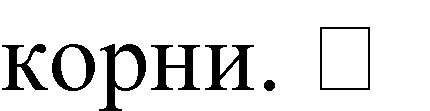 -Степень положительного числа (13 часов, из них контрольные работы – 1 час). Понятие степени с рациональным показателем, свойства степени с рациональным показателем. Понятие о пределе последовательности. Бесконечная геометрическая прогрессия, сумма бесконечной геометрической прогрессии. Число e. Понятие степени с действительным показателем. Свойства степени с действительным показателем.Преобразование выражений, содержащих возведение в степень. Показательная функция, ее свойства и график.-Логарифмы (6 часов).Логарифм числа. Основное логарифмическое тождество. Логарифм произведения, частного, степени, переход к новому основанию логарифма. Десятичный и натуральный логарифмы. Преобразование выражений, содержащих логарифмы.Логарифмическая функция, ее свойства и график.-Показательные и логарифмические уравнения и неравенства (12 часов, из них контрольные работы – 1 час).Показательные и логарифмические уравнения и неравенства и методы их решения.-Синус и косинус угла (7 часов).Радианная мера угла. Синус, косинус произвольного угла и действительного числа. Основное тригонометрическое тождество для синуса и косинуса. Понятия арксинуса, арккосинуса.-Тангенс и котангенс угла (6 часов, из них контрольные работы – 1 час). Тангенс и котангенс угла и числа. Основные тригонометрические тождества для тангенса и котангенса. Понятие арктангенса числа.-Формулы сложения (11 часов).Синус, косинус и тангенс суммы и разности двух аргументов. Формулы приведения. Синус и косинус двойного аргумента. Формулы половинного аргумента.Преобразование суммы тригонометрических функций в произведения и произведения в сумму. Выражение тригонометрических функций через тангенс половинного аргумента. Преобразование простейших тригонометрическихвыражений.-Тригонометрические функции числового аргумента (9 часов, из них контрольные работы – 1 час).Тригонометрические функции, их свойства и графики, периодичность, основной период.-Тригонометрические уравнения и неравенства (12 часов, из них контрольные работы – 1 час).Простейшие тригонометрические уравнения. Решение простейших тригонометрических уравнений и уравнений, сводящихся к этому виду.-Элементы теории вероятностей. Частота. Условная вероятность. (8 часа). Табличное и графическое представление данных. Числовые характеристики рядов данных.Элементарные и сложные события. Рассмотрение случаев и вероятность суммы несовместных событий, вероятность противоположного события. Понятие о независимости событий. Вероятность и статистическая частота наступления события. Решение практических задач с применением вероятностных методов.-Повторение курса алгебры и математического анализа за 10 класс (10 часов, из них контрольная работа– 1 час).Использование монотонности и экстремумов функции Использование свойств синуса и косинусаМатематика (алгебра и начала анализа) 10 КЛАСС. БАЗОВЫЙ УРОВЕНЬ.Действительные числа.Понятие действительного числа. Понятие действительного числа. Множества чисел. Свойства действительных чисел. Множества чисел. Свойства действительных чисел. Перестановки РазмещенияСочетания.Рациональные уравнения и неравенства. Рациональные выражения Формулы бинома Ньютона, суммы и разности степеней. Рациональные уравнения Системы рациональных уравнений. Метод интервалов при решении неравенств. Рациональные неравенства. Системы рациональных неравенств. Нестрогие неравенства. Системы рациональныхнеравенств.Корень степени n. Понятие функции и её графика. Функция y= xª Понятие корня степени ни четной и нечетнойстепеней.Арифметический корень Свойства корней степени n.Степень положительного числа. Степень с рациональным показателем. Свойства степени с рациональным показателем понятие предела последовательности. Бесконечно убывающая геометрическая прогрессия. Число e .Понятие степени с иррациональным показателем Показательнаяфункция.Логарифмы. Понятие логарифма. Свойства логарифмов. Логарифмическаяфункция.Показательные и логарифмические уравнения. Простейшие логарифмические уравнения. Уравнения, сводящиеся к простейшим заменой неизвестного. Простейшие логарифмические неравенства. Неравенства, сводящиеся к простейшим заменой неизвестного.Синус и косинус угла. Понятие угла. Радианная мера угла. Определение синуса косинусаугла.Основные формулы для sin ά и cos άАрксинус. Арккосинус.Тангенс и котангенс угла. Определение тангенса и котангенса угла. Основные формулы для tg ά и ctg άАрктангенс.Формулы сложения. Косинус разности и косинус суммы двух углов. Формулы для дополнительных углов.Синус суммы и синус разности двух углов. Сумма и разность синусов и косинусов. Формулы для двойных и половинныхуглов.Тригонометрические функции числового аргумента. Функция y= sinxФункция y= sinx.Функция y= cos xФункция y= tg xФункция y= ctg x.Тригонометрические уравнения и неравенства. Простейшие тригонометрические уравнения Уравнения, сводящиеся к простейшим заменой неизвестного Применение основных тригонометрических формул для решения уравнений ОднородныеуравненияВероятность события Понятие вероятности события Свойства вероятностей ПовторениеМАТЕМАТИКА (АЛГЕБРА И НАЧАЛА АНАЛИЗА). 10 КЛАСС. ПРОФИЛЬНЫЙ УРОВЕНЬ.Целые и действительные числа (12часов).Понятие действительного числа. Свойства действительных чисел. Множества чисел и операции над множествами чисел. Поочередный и одновременный выбор нескольких элементов из конечного множества. Формулы числа перестановок, сочетаний, размещений. Решение комбинаторных задач.-Рациональные уравнения и неравенства (18 часов, из них контрольные работы – 1 час).Рациональные выражения. Формула бинома Ньютона, свойства биноминальных коэффициентов, треугольник Паскаля.Рациональные уравнения и неравенства, метод интервалов, системы рациональных неравенств.-Корень степени n (12 часов, из них контрольные работы – 1 час).Понятие функции, ее области определения и множества значении, графика функции. Функция y = xn, где nN, ее свойства и график. Понятие корня степени n>1 и его свойства, понятие арифметического корня. Преобразование выражений, содержащих-Степень положительного числа (13 часов, из них контрольные работы – 1 час). Понятие степени с рациональным показателем, свойства степени с рациональным показателем. Понятие о пределе последовательности. Бесконечная геометрическая прогрессия, сумма бесконечной геометрической прогрессии. Число e. Понятие степени с действительным показателем. Свойства степени с действительным показателем.Преобразование выражений, содержащих возведение в степень. Показательная функция, ее свойства и график.-Логарифмы (6 часов).Логарифм числа. Основное логарифмическое тождество. Логарифм произведения, частного, степени, переход к новому основанию логарифма. Десятичный и натуральный логарифмы. Преобразование выражений, содержащих логарифмы.Логарифмическая функция, ее свойства и график.-Показательные и логарифмические уравнения и неравенства (12 часов, из них контрольные работы – 1 час).Показательные и логарифмические уравнения и неравенства и методы их решения.-Синус и косинус угла (7 часов).Радианная мера угла. Синус, косинус произвольного угла и действительного числа. Основное тригонометрическое тождество для синуса и косинуса. Понятия арксинуса, арккосинуса.-Тангенс и котангенс угла (6 часов, из них контрольные работы – 1 час). Тангенс и котангенс угла и числа. Основные тригонометрические тождества для тангенса и котангенса. Понятие арктангенса числа.-Формулы сложения (11 часов).Синус, косинус и тангенс суммы и разности двух аргументов. Формулы приведения. Синус и косинус двойного аргумента. Формулы половинного аргумента.Преобразование суммы тригонометрических функций в произведения и произведения в сумму. Выражение тригонометрических функций через тангенс половинного аргумента. Преобразование простейших тригонометрическихвыражений.-Тригонометрические функции числового аргумента (9 часов, из них контрольные работы – 1 час).Тригонометрические функции, их свойства и графики, периодичность, основной период.-Тригонометрические уравнения и неравенства (12 часов, из них контрольные работы – 1 час).Простейшие тригонометрические уравнения. Решение простейших тригонометрических уравнений и уравнений, сводящихся к этому виду.-Элементы теории вероятностей. Частота. Условная вероятность. (8 часа).Табличное и графическое представление данных. Числовые характеристики рядов данных.Элементарные и сложные события. Рассмотрение случаев и вероятность суммы несовместных событий, вероятность противоположного события. Понятие о независимости событий. Вероятность и статистическая частота наступления события. Решение практических задач с применением вероятностных методов.-Повторение курса алгебры и математического анализа за 10 класс (10 часов, из них контрольная работа– 1 час).МАТЕМАТИКА (АЛГЕБРА И НАЧАЛА АНАЛИЗА). 11 КЛАСС. БАЗОВЫЙ УРОВЕНЬ.Функции и их графики Элементарные функции. Область определения и область изменения функции. Ограниченность функции. Четность, нечетность, периодичность функций. Промежутки возрастания, убывания, знакопостоянства и нули функции. Исследование функций и построение их графиков элементарнымиметодамиОсновныеспособыпреобразования	графиков.Предел функцииинепрерывность.	Понятие предела функции. Односторонние пределы.	Свойствапределовфункций.	Понятие	непрерывности	функции.Непрерывность элементарных функций.Обратныефункции.	Понятие обратнойфункции.Производная.   Понятие производной.  Производная    суммы.    Производная разности. Производная произведения. Производная частного. Производные элементарных функций. Производная сложнойфункции.Применениепроизводной.	Максимум иминимумфункции	.	Уравнение касательной.Приближенныевычисления.	Возрастание	и	убывание	функций.Производные высших порядков. Экстремум функции с единственной критической точкой. Задачи на максимум и минимум. Построение графиков функций с применением производной.Первообразнаяиинтеграл.	Понятиепервообразной.	Площадь криволинейной трапеции.	Определенныйинтеграл.	Формула Ньютона—Лейбница.	Свойства определенныхинтегралов.Равносильность уравненийинеравенств.	Равносильные	преобразования уравнений.	Равносильные преобразованиянеравенств.Уравнения-следствия.	Понятиеуравнения-следствия.	Возведение уравнения в четнуюстепень.	Потенцирование логарифмических уравнений. Другие преобразования, приводящие куравнению-следствию.Равносильность уравненийинеравенств	системам.	Основные понятия. Решение уравнений с помощью систем(продолжение).Решение	неравенств	спомощью систем.Равносильность уравнений на множествах. Основные понятия. Возведение уравнения в четную степень.Равносильность неравенств на множествах. Основные понятия. Возведение неравенств в четнуюстепень.14. Системы уравненийснесколькими	неизвестными.	Равносильность	систем. Система-следствие. Метод заменынеизвестных.МАТЕМАТИКА (ГЕОМЕТРИЯ)Некоторые сведения из планиметрииУглы и отрезки связанные с окружностью. Решение треугольников. Теорема Менелая  и Чевы. Эллипс, гипербола ипарабола.Предмет стереометрии. Аксиомы стереометрии. Некоторые следствия из аксиом.Параллельность прямых и плоскостей	Параллельность прямых, прямой и плоскости. Взаимное расположение двух прямых в пространстве. Угол между двумя прямыми. Параллельность плоскостей. Тетраэдр и параллелепипед.Перпендикулярность прямых и плоскостейПерпендикулярность прямой и плоскости. Перпендикуляр и наклонные. Угол между прямой и плоскостью. Двугранный угол. Перпендикулярность плоскостей.МногогранникиПонятие многогранника. Призма. Пирамида. Правильные многогранники.Векторы впространстве .	Понятие вектора впространстве. Сложение	и	вычитание векторов. Умножение вектора на число. Компланарныевекторы.Метод координат в пространстве. Движения. Координаты точки и координаты вектора. Скалярное произведение векторов.Цилиндр,конус,шар.	Цилиндр.Конус.	Сфера.Объемы тел. Объем прямоугольного параллелепипеда. Объем прямой призмы и цилиндра. Объем наклонной призмы, пирамиды, конуса. Объем шара и площадь сферыМАТЕМАТИКА (ГЕОМЕТРИЯ). 10 КЛАСС.Некоторые сведения из планиметрии 12часовУглы и отрезки связанные с окружностью. Решение треугольников. Теорема Менелая  и Чевы. Эллипс, гипербола ипарабола.Введение 3часаПредмет стереометрии. Аксиомы стереометрии. Некоторые следствия из аксиом.Параллельность прямых и плоскостей 16часовПараллельность прямых, прямой и плоскости. Взаимное расположение двух прямых в пространстве. Угол между двумя прямыми. Параллельность плоскостей. Тетраэдр и параллелепипед.Перпендикулярность прямых и плоскостей 17часовПерпендикулярность прямой и плоскости. Перпендикуляр и наклонные. Угол между прямой и плоскостью. Двугранный угол. Перпендикулярность плоскостей.Многогранники 14часовПонятие многогранника. Призма. Пирамида. Правильные многогранники.Заключительное повторение курса геометрии 10 класса 6часовМАТЕМАТИКА (ГЕОМЕТРИЯ). 11 КЛАСС.Глава .  Векторы в пространстве .  Понятие вектора впространстве. Сложение	и вычитание векторов. Умножение вектораначисло.	Компланарныевекторы.Глава	Метод координат в пространстве. Движения. Координаты точки и координаты вектора. Скалярное произведениевекторов.Глава.   Цилиндр,конус,шар.	Цилиндр.Конус.	Сфера.Глава. Объемы тел.Объем прямоугольного параллелепипеда. Объем прямой призмы и цилиндра. Объем наклонной призмы, пирамиды, конуса. Объем шара и площадь сферы.ИНОСТРАННЫЙ ЯЗЫК (АНГЛИЙСКИЙ)Тесные узы. Подростки. Их занятия и увлечения. Черты характера. Мир подростков. Луиза Мэй Олкотт «Маленькие женщины». Подростковая мода в Соединенном Королевстве. Уголок культуры. Мода подростков в Англии. Выбор подростком карьеры (Spotlight on Russia). Дискриминация и защита прав. Подростки иэкология.Жизнь  и  траты.  Подросткииденьги.	На что мы тратим свои деньги? Молодежь в Англии.Занятость. На что мы тратим свою жизнь? Эдит Несбит «Дети железной дороги» Спортивные события Великобритании. Спорт в России. Слава (Spotlight on Russia). Как ответственно ты относишься к деньгам? Экология. Чистый воздух.Школьная жизнь. Образование и карьера. Виды школ. Профессии. Парикмахер. Литературный уголок. А.П. Чехов «Душечка». Типы школ в США. Типы школ  в России Какое образование необходимо для твоей карьеры? Гражданство. Как влияет местожительство на образование? Экология.Животные.Охрана окружающей среды. Читаем газеты. Статьи об окружающей среде. Скажи мусору «нет». Литературный уголок А.К. Дойл «Затерянный мир». Влияние транспорта на окружающую среду. Подводный мир. Путешествие по Волге. Как наука помогает окружающей среде? Экологические проблемыПраздники. Каникулы. Отдых. Путешествуем. Красивый Непал. Праздники. Проблемы и жалобы. Путешествуем по Сибири.Литературный уголок. Ж. Верн «Вокруг света за 80 дней». История одного карнавала. География путешествий. Река Темза. География путешествий. Озеро Байкал . Экология. Водныймусор.Здоровое питание. Еда. Способ приготовления. Диета и здоровье. Едим чтобы жить или живем чтобы есть? Литературный уголок Ч. Диккенс «Оливер Твист». Идем в ресторан ил едим дома? Еда в ночное время. Какую еду предпочитает русский народ? Влияние пищи на здоровье. Зубы Экология. Сельское хозяйство.Развлечения. Развлечения подростков. Идем на представления. Киносеанс. Кинотеатр«IMAX» в Лондоне. Литературный уголок. Г. Леру «Призрак оперы». Читать или смотреть? Уголок культуры. Мадам Тюссо. Балет в Большом Театре. Музыка. Твои предпочтения. Как наши развлечения влияют на экологию?Технологии. Высокотехнологичные устройства. Электронное оборудование и проблемы. Литературный уголок. Г. Уэллс «Машина времени». Мобильные телефоны в школе. Английские изобретения. Самые лучшие изобретения Англии. Самые лучшие изобретения России. Жаркие штучки. Энергетические технологии.Родственные связи. Семья – отдельный мир. Жизнь в обществе.Там, где мы живем. Оскар Уайльд «Преданный друг». Как мы выбираем друзей. Поликультурная Британия. Викторианские семьи. Известные семьи Великобритании.Знаменитые семьи России. Повседневная жизнь.Трудности жизни. Стрессовые ситуации. Ежедневные события. Литературная жизнь Ш. Бронте. «Джейн Эйр». Всё о нас. Формальный и неформальный стиль. Наша нервная система. Ожидания и реальность. Повседневная жизнь британцев. Повседневная жизньроссиян.Ответственность. Жертва преступления. Права и обязанности. Преступление и наказание. Ч. Диккенс. «Великие ожидания». Ответственность и независимость. Статуя свободы – символ…?Декларация прав человека. Это – моё право?! Пойманный с поличным. Ответственность перед окружающей средой.Опасность! Против всего. Служба поддержки. Природные катаклизмы. Твен«Приключения Тома Сойера». Удивительное спасение. Уголок культуры. Ф. Найтингейл. «Дама с лампой». Великое потрясение Лондона. Пожар 1666.Опасности дикой природы. Бурый медведь.Кто ты? Жизнь на улице. Проблемы по соседству. Магия Фен Шуя. Литературные герои. Т. Нарди. «Тесс из рода Дюрбервиллей». Влияние местожительства на характер человека. Уголок культуры. Дома Великобритании. Очарование России. Урбанизация в развитии мира. Необычные дома мира.Общение. Кто там? Космические технологии. Стили общения. Вежливость – привилегия королей. Литературный уголок. Д. Лондон. «Черный клык». Обязательно ли учить английский? Уголок культуры. Язык британских островов. Как ты предпочитаешь общаться с друзьями? Общение с природой. Умение хранить секреты – залог успешного общения?Планы на будущее. Мечты реальны. Известные личности.Строя планы на будущее. Литературный уголок. Р. Кирлинг «Если…».Возможности хорошего образования. Уголок культуры. Школы и университеты Соединенного Королевства. Уголок культуры. Школы и университеты России. Маленькие способы изменить мир. Будущее окружающей среды. Таинственные места. Способы  путешествия.  Путешествуем читая. Д. Свифт. «Путешествия Гулливера». Моё любимое место. Уголок культуры. Едим в США. Путешествуем по России. Истоки современного искусства. Конец цивилизации?? Экологический туризм.ИНОСТРАННЫЙ ЯЗЫК (АНГЛИЙСКИЙ). 10 КЛАСС. БАЗОВЫЙ УРОВЕНЬТесные узы. Подростки. Их занятия и увлечения. Черты характера. Мир подростков. Луиза Мэй Олкотт «Маленькие женщины». Подростковая мода в Соединенном Королевстве. Уголок культуры. Мода подростков в Англии. Выбор подростком карьеры (Spotlight on Russia). Дискриминация и защита прав. Подростки иэкология.Жизнь и траты. Подростки и деньги. На что мы тратим свои деньги? Молодежь в Англии.Занятость. На что мы тратим свою жизнь? Эдит Несбит «Дети железной дороги» Спортивные события Великобритании. Спорт в России. Слава (Spotlight on Russia). Как ответственно ты относишься к деньгам? Экология. Чистый воздух.Школьная жизнь. Образование и карьера. Виды школ. Профессии. Парикмахер. Литературный уголок. А.П. Чехов «Душечка». Типы школ в США. Типы школ  в России Какое образование необходимо для твоей карьеры? Гражданство. Как влияет местожительство на образование? Экология.Животные.Охрана окружающей среды. Читаем газеты. Статьи об окружающей среде. Скажи мусору «нет». Литературный уголок А.К. Дойл «Затерянный мир». Влияние транспорта на окружающую среду. Подводный мир. Путешествие по Волге. Как наука помогает окружающей среде? Экологические проблемыПраздники. Каникулы. Отдых. Путешествуем. Красивый Непал. Праздники. Проблемы и жалобы. Путешествуем по Сибири.Литературный уголок. Ж. Верн «Вокруг света за 80 дней». История одного карнавала. География путешествий. Река Темза. География путешествий. Озеро Байкал . Экология. Водныймусор.Здоровое питание. Еда. Способ приготовления. Диета и здоровье. Едим чтобы жить или живем чтобы есть? Литературный уголок Ч. Диккенс «Оливер Твист». Идем в ресторан ил едим дома? Еда в ночное время. Какую еду предпочитает русский народ? Влияние пищи на здоровье. Зубы Экология. Сельское хозяйство.Развлечения. Развлечения подростков. Идем на представления. Киносеанс. Кинотеатр«IMAX» в Лондоне. Литературный уголок. Г. Леру «Призрак оперы». Читать или смотреть?. Уголок культуры. Мадам Тюссо. Балет в Большом Театре. Музыка. Твои предпочтения. Как наши развлечения влияют на экологию?Технологии. Высокотехнологичные устройства. Электронное оборудование и проблемы. Литературный уголок. Г. Уэллс «Машина времени». Мобильные телефоны вшколе. Английские изобретения. Самые лучшие изобретения Англии. Самые лучшие изобретения России. Жаркие штучки. Энергетические технологии.ИНОСТРАННЫЙ ЯЗЫК (АНГЛИЙСКИЙ). 11 КЛАСС. БАЗОВЫЙ УРОВЕНЬРодственные связи. Семья – отдельный мир. Жизнь в обществе.Там, где мы живем. Оскар Уайльд «Преданный друг». Как мы выбираем друзей. Поликультурная Британия. Викторианские семьи. Известные семьи Великобритании.Знаменитые семьи России. Повседневная жизнь.Трудности жизни. Стрессовые ситуации. Ежедневные события. Литературная жизнь Ш. Бронте. «Джейн Эйр». Всё о нас. Формальный и неформальный стиль. Наша нервная система. Ожидания и реальность. Повседневная жизнь британцев. Повседневная жизньроссиян.Ответственность. Жертва преступления. Права и обязанности. Преступление и наказание. Ч. Диккенс. «Великие ожидания». Ответственность и независимость. Статуя свободы – символ…?Декларация прав человека. Это – моё право?! Пойманный с поличным. Ответственность перед окружающей средой.Опасность!	Против	всего.	Служба	поддержки.	Природные  катаклизмы.	Твен«Приключения Тома Сойера». Удивительное спасение. Уголок культуры. Ф. Найтингейл. «Дама с лампой». Великое потрясение Лондона. Пожар 1666.Опасности дикой природы. Бурый медведь.Кто ты? Жизнь на улице. Проблемы по соседству. Магия Фен Шуя. Литературные герои. Т. Нарди. «Тесс из рода Дюрбервиллей». Влияние местожительства на характер человека. Уголок культуры. Дома Великобритании. Очарование России. Урбанизация в развитии мира. Необычные дома мира.Общение. Кто там? Космические технологии. Стили общения. Вежливость – привилегия королей. Литературный уголок. Д. Лондон. «Черный клык». Обязательно ли учить английский? Уголок культуры. Язык британских островов. Как ты предпочитаешь общаться с друзьями? Общение с природой. Умение хранить секреты – залог успешного общения?Планы на будущее. Мечты реальны. Известные личности.Строя планы на будущее. Литературный уголок. Р. Кирлинг «Если…».Возможности хорошего образования. Уголок культуры. Школы и университеты Соединенного Королевства. Уголок культуры. Школы и университеты России. Маленькие способы изменить мир. Будущее окружающей среды. Таинственные места. Способы  путешествия.  Путешествуем читая. Д. Свифт. «Путешествия Гулливера». Моё любимое место. Уголок культуры. Едим в США. Путешествуем по России. Истоки современного искусства. Конец цивилизации?? Экологический туризм.ИНФОРМАТИКА. БАЗОВЫЙ УРОВЕНЬ.Техника безопасности при работе на ПК. Правила техники безопасности и правила работы на компьютере; вредные факторы при работе на ПК.  Введение. Структура информатики. Цели и задачи изучения курса 10-11 классах; из каких частей состоит предметная область информатики. Информация. Представление информации. Три философские концепции информации; понятие информации в частных науках: нейрофизиологии, генетике, кибернетике, теории информации; что такое язык представления информации; какие бывают языки; понятия «кодирования» и«декодирования» информации; примеры технических систем кодирования информации: азбуку Морзе, телеграфный код Боде. Измерение информации. Сущность содержательного и объемного подхода к измерению информации; определения бита спозиций содержательного и объемного подходов; связь между размером алфавита и информационным весом символа; связь между единицами измерения информации:бит, байт, килобайт, мегабайт, гигабайт.Введение в теорию систем. Основные понятия системологии: система, структура, системный эффект, подсистема;основные свойства систем; что такое системный подход в науке и практике; чем отличаются естественные и искусственные системы; роль информационных процессов в системах; состав и структуру систем управления. Процессы хранения и передачи информации.Современные типы носителей информации и их основные характеристики; основные характеристики каналов связи: скорость передачи, пропускная способность; понятие«шум», способы защиты от «шума»; основные типы задач обработкиинформации.Обработка информации. Основные типы задач обработки информации; понятие исполнителя обработки информации и понятие алгоритма обработки информации; что такое алгоритмические машины в теории алгоритмов; определения и свойства алгоритма управления алгоритмической машиной; устройство и систему команд алгоритмической машины Поста.Поиск данных. Набор данных, ключ поиска и критерий поиска; структура данных, какие бывают структуры; алгоритм последовательного поиска; алгоритм поиска половинным делением; что такое блочный поиск, как осуществить поиск в иерархической структуре данных.Защита информации. Какая информация требует защиты, виды угроз для числовой информации); физические и программные способы защиты; что такое криптография, цифровая подпись и цифровой сертификат.Информационные модели и структуры данных. Определение модели, информационная модель, этапы информационного моделирования на ПК; что такое граф, дерево, сеть; структуру таблицы: основные типы табличных моделей. Алгоритм – модель деятельности. Понятие алгоритмической модели, способы описания алгоритмов; что такое трассировка алгоритма.Компьютер: аппаратное и программное обеспечение. Архитектуру персонального ПК; что такое контроллер внешнего устройства; принцип открытой архитектуры; основные виды памяти ПК; программное обеспечение: структуру ПО.Дискретные модели данных в компьютере. Основные принципы представления данных в памяти ПК; представление целых чисел; принципы представления вещественных чисел; представление текста, графики и звука. Многопроцессорные системы и сети. Идея распараллеливания вычислений; многопроцессорные вычислительные комплексные; топология и назначение локальных сетей; Интернет: система адресации, способы организации связи, протокол TCP/IP..Информационные системы .Назначение и состав информационных систем; разновидности информационных систем.Гипертекст. Что такое гипертекст, гиперссылка; средства существующие в текстовом процессоре для организации документа с гиперструктурой (оглавления, указатели, закладки, гиперссылки).Интернет как информационная система. Назначение коммуникационных служб Интернета; что такое прикладные протоколы; основные понятия WWW: Web- страница, Web-сервер,Web-сайт,Web-браузер, HTTP-протокол, URL-адрес.Web- сайт.Какие существуют средства для создания Web-страниц, в чем состоит проектирование Web-сайта; что значит опубликовать WEB-сайт; возможности текстового процессора по созданию Web-сайта.Геоинформационные системы .Что такое ГИС, области приложения ГИС, как устроена и приемы навигации в ГИС.Базы данных и СУБД.База данных; какие модели данных используются в БД; основные понятия реляционных БД; определение и назначение СУБД; основы организации многотабличной БД.Запросы к базе данных.Организацию запроса на выборку в многотабличной БД; основные логические операции, используемые в запросах; правила представления условия выборки на языкезапросов и в конструкторе запросов.Моделирование зависимостей: статистическое моделирование .Понятия: величина, имя величины, тип величины, значение величины; математическая модель; формы представления зависимостей между величинами; для решения каких задач используется статистика; что такое регрессионная модель, как происходит прогнозирование по регрессионной модели.Корреляционное моделирование. Что такое корреляционная зависимость, коэффициент корреляции, какие существуют возможности у табличного процессора для выполнения корреляционного анализа.Оптимальное планирование.Что такое оптимальное планирование.что такое ресурсы: как в модели описываются ограниченность ресурсов; что такое стратегическая цель планирования; в чем состоит задача линейного программирования для нахождения оптимального плана; возможности табличного процессора для решения задачи линейного программирования.Социальная информатика.Что такое информационные ресурсы общества, из чего складывается рынок информационных ресурсов, информационные услуги; основные черты информационного общества; причины информационного кризиса и пути его преодоления; основные законодательные акты в информационной сфере.ИНФОРМАТИКА. 10 КЛАСС. БАЗОВЫЙ УРОВЕНЬ.Техника безопасности при работе на ПК. Правила техники безопасности и правила работы на компьютере; вредные факторы при работе на ПК.Введение. Структура информатики. Цели и задачи изучения курса 10-11 классах; из каких частей состоит предметная область информатики.Информация. Представление информации. Три философские концепции информации; понятие информации в частных науках: нейрофизиологии, генетике, кибернетике, теории информации; что такое язык представления информации; какие бывают языки; понятия «кодирования» и «декодирования» информации; примеры технических систем кодирования информации: азбуку Морзе, телеграфный код Боде.Измерение информации. Сущность содержательного и объемного подхода к измерению информации; определения бита с позиций содержательного и объемного подходов; связь между размером алфавита и информационным весом символа; связь между единицами измерения информации:бит, байт, килобайт, мегабайт, гигабайт;Введение в теорию систем. Основные понятия системологии: система, структура, системный эффект, подсистема; основные свойства систем; что такое системный подход в науке и практике; чем отличаются естественные и искусственные системы; роль информационных процессов в системах; состав и структуру систем управления.Процессы хранения и передачи информации. Современные типы носителей информации и их основные характеристики; основные характеристики каналов связи: скорость передачи, пропускная способность; понятие «шум», способы защиты от«шума»; основные типы задач обработки информации.Обработка информации. Основные типы задач обработки информации; понятие исполнителя обработки информации и понятие алгоритма обработки информации; что такое алгоритмические машины в теории алгоритмов; определения и свойства алгоритма управления алгоритмической машиной; устройство и систему команд алгоритмической машины Поста.Поиск данных. Набор данных, ключ поиска и критерий поиска; структура данных, какие бывают структуры; алгоритм последовательного поиска; алгоритм поиска половинным делением; что такое блочный поиск, как осуществить поиск в иерархической структуре данных.Защита информации. Какая информация требует защиты, виды угроз для числовой информации); физические и программные способы защиты; что такое криптография, цифровая подпись и цифровой сертификат.Информационные модели и структуры данных. Определение модели, информационная модель, этапы информационного моделирования на ПК; что такое граф, дерево, сеть; структуру таблицы: основные типы табличных моделей.Алгоритм – модель деятельности. Понятие алгоритмической модели, способы описания алгоритмов; что такое трассировка алгоритма.Компьютер: аппаратное и программное обеспечение. Архитектуру персонального ПК; что такое контроллер внешнего устройства; принцип открытой архитектуры; основные виды памяти ПК; программное обеспечение: структуру ПО.Дискретные модели данных в компьютере. Основные принципы представления данных в памяти ПК; представление целых чисел; принципы представления вещественных чисел; представление текста, графики и звука;Многопроцессорные системы и сети.Идея распараллеливания вычислений; многопроцессорные вычислительные комплексные;топология и назначение локальных сетей; Интернет: система адресации, способы организации связи, протокол TCP/IP..ИНФОРМАТИКА. 11 КЛАСС. БАЗОВЫЙ УРОВЕНЬТехника безопасности при работе на ПК. Правила техники безопасности и правила работы на компьютере; вредные факторы при работе на ПК;Информационные системы .Назначение и состав информационных систем; разновидности информационных систем.Гипертекст.Что такое гипертекст, гиперссылка; средства существующие в текстовом процессоре для организации документа с гиперструктурой (оглавления, указатели, закладки, гиперссылки).Интернет как информационная система.Назначение коммуникационных служб Интернета; что такое прикладные протоколы; основные понятия WWW: Web- страница, Web-сервер,Web-сайт,Web-браузер, HTTP-протокол, URL-адрес.Web-сайт.Какие существуют средства для создания Web-страниц, в чем состоит проектирование Web-сайта; что значит опубликовать WEB-сайт; возможности текстового процессора по созданию Web-сайта.Геоинформационные системы .Что такое ГИС, области приложения ГИС, как устроена и приемы навигации в ГИС.Базы данных и СУБД.База данных; какие модели данных используются в БД; основные понятия реляционных БД; определение и назначение СУБД; основы организации многотабличнойБД.Запросы к базе данных.Организацию запроса на выборку в многотабличной БД; основные логические операции, используемые в запросах; правила представления условия выборки на языке запросов и в конструкторе запросов.Моделирование зависимостей: статистическое моделирование .Понятия: величина, имя величины, тип величины, значение величины; математическая модель; формы представления зависимостей между величинами; для решения каких задач используется статистика; что такое регрессионная модель, как происходит прогнозирование по регрессионной модели.Корреляционное моделирование. Что такое корреляционная зависимость, коэффициент корреляции, какие существуют возможности у табличного процессора для выполнения корреляционного анализа.Оптимальное планирование.Что такое оптимальное планирование.что такое ресурсы: как в модели описываются ограниченность ресурсов; что такое стратегическая цель планирования; в чем состоит задача линейного программирования для нахождения оптимального плана; возможности табличного процессора для решения задачи линейногопрограммирования.Социальная информатика.Что такое информационные ресурсы общества, из чего складывается рынок информационных ресурсов, информационные услуги; основные черты информационного общества; причины информационного кризиса и пути его преодоления; основные законодательные акты в информационной сфере.ИСТОРИЯ(ВСЕОБЩАЯ ИСТОРИЯ). БАЗОВЫЙ УРОВЕНЬ.Введение. Историческое познание сегодня. Первобытность. Предыстория. Древний мир. Ближний Восток. Индия и Китай в древности.Древняя Греция. От первых государств до расцвета полиса.Древняя Греция. От полиса к эллинистическому миру.Культура Древней Греции.Древний Рим. От возникновения города до падения республики. Древний Рим. Римская империя.Обобщение: «Древний мир».Средневековье. Западноевропейское Средневековье. Развитие феодальной системы. Расцвет и кризис западноевропейского христианского мира. Византийское средневековье. Исламский мир в средние века. Индия в средние века. Китай и Япония в средние века. Обобщение «Средневековье». Возрождение. Возрождение как культурно- историческая эпоха. Новое время. Возникновение мирового рынка. Общество и экономика «старого порядка».Промышленная революция. Индустриальное общество. Религия и церковь в начале нового времени. Наука и общественно-политическая мысль. Художественная культура. Политические отношения. Государство на Западе и Востоке. Политические революции XVII-XVIII вв. Политические революции XVII-XVIII вв. Становлениелиберальнойдемократии.Встречамиров:ЗападиВостоквНовоевремя.«Европейское равновесие» XVII-XVIII вв. Конфликты и противоречия. XIX в. Обобщение «Новое время». Обобщение «Основные итоги Новой истории к концу 19в».Мировые войны и революции.1914-1945 гг.Военные действия на основных фронтах Первой мировой войны. Июльский кризис и начало войны. Характер войны и планы сторон. Основные события на фронтах в 1914—1916 гг. Применение новых видов вооружения: танков, самолетов, отравляющих газов. Завершающий этап боевых действий 1917—1918 гг. Вступление в войну США ивыход из войны России. Поражение стран Четверного союза. Подписание Компьенскогоперемирия.Война и социально-экономическое развитие государств. Патриотический подъем начального периода. Перевод государственного управления и экономики на военные рельсы. Антивоенные и национально-демократические движения. Итоги Первой мировой войны.Послевоенная система международных договоров (2 ч)Образование национальных государств в Европе. Крушение Российской, Германской, Австро-Венгерской и Османской империй. Ноябрьская революция и возникновение Веймарской республики в Германии. Особенности революционного и реформистского вариантов образования национальных государств.Послевоенная система международных договоров. Требования стран-победительниц и противоречия между ними. Парижская (Версальская) мирная конференция, ее итоги и значение. Вашингтонская мирная конференция и ее решения. Особенности Версальско- Вашингтонской системы.Мировой экономический кризис 1929—1933 гг. Причины и начало кризиса. Влияние биржевого краха на экономику США. Проявление кризиса в хозяйствах других стран. Поиск возможных путей выхода из кризиса. Характер и последствия Великой депрессии.Общественно-политический выбор стран Европы и Северной Америки; установление тоталитарных, авторитарных и либеральных режимов. Причины и условия возникновения и развития тоталитарных, авторитарных и либеральных режимов. Характерные черты тоталитаризма, авторитаризма и либерализма. Кризис Веймарской республики и приход к власти нацистов. Создание тоталитарного нацистского государства. Реформы в хозяйственной области. Милитаризация промышленности. Преследование социал-демократов и коммунистов. Геноцид в отношении евреев. Программа внешнеполитической агрессии. «Новый курс» президента Ф. Д. Рузвельта в США. Усиление государственного регулирования хозяйства. Реформы в социально- экономической области. Сохранение изоляционизма во внешней политике.Особенности развития государств Азии, Африки и Латинской Америки между мировыми войнами. ВоздействиеПервой мировой войны на страны Востока. Социально-экономическое и политическое развитие государств и регионов. Формирование предпосылок для национального освобождения. Методы борьбы против колонизаторов.Международные отношения в 30-е гг. XX в. Кризис Версальско-Вашингтонской системы. Возникновение очагов новой мировой войны на Дальнем Востоке и в Европе. Территориальные захваты Германии и Японии. Деятельность Лиги Наций после вступления в нее СССР. Провал попыток ограничить гонку вооружений. Политика«коллективной безопасности» в Европе. Военно-политические кризисы второй половины 30-х гг. Мюнхенское соглашение. Секретные переговоры в Москве. Заключение советско-германского пакта о ненападении.Причины войны и планы участников. Масштабы и характер войны. Интересы государств-участниц. Нападение Германии на Польшу. Политика СССР. «Странная война». Разгром Франции. Война с Англией. «Новый порядок» на оккупированных территориях.Этапы боевых действий на фронтах. Нападение Германии на СССР. Наступление Японии на Тихом океане и в Восточной Азии. Перелом в ходе Второй мировой войны. Второй фронт в Европе. Разгром Германии. Капитуляция Японии — завершение Второй мировой войны. Повседневная жизнь населения в годы войны. Движение Сопротивления на оккупированных территориях.Дипломатия в 1939—1945 гг. ИтогиВторой мировой войны. Складывание противостоящих союзов. Международные конференции стран антигитлеровской коалиции. Дипломатия Германии, Италии и Японии в годы войны.Мир во второй половине ХХ – начале ХХI в.Послевоенное мирное урегулирование. Начало «холодной войны». Интересы СССР, США, Великобритании и Франции в Европе и мире после войны. Изменения международного положения и внутриполитическая ситуация в странах Центральной и Восточной Европы после освобождения. Основные черты международного развития. Германский вопрос. Мирные договоры с бывшими союзниками Германии. Доктрина Трумэна и план Маршалла.Первые конфликты и кризисы «холодной войны». Гражданская война в Китае. Кризис и военный конфликт на Корейском полуострове. Создание НАТО и Организации Варшавскогодоговора.Международные отношения на различных этапах «холодной войны» и после ее окончания (50—90-е гг.) Первый этап «холодной войны (1946—1969), его основные характерные черты и события. Второй этап (начало 70-х гг. — 1977 г.) и его основное содержание. Третий этап «холодной войны» (конец 70-х — конец 80-х гг.) и его содержание. Окончание «холодной войны».Основные понятия: двухполюсный (биполярный) мир, доктрина Трумэна, «железный занавес»,Общая характеристика социально-политического и экономического развития стран Запада во второй половине XX в. Первый этап (1946 г. — конец 50-х гг.) — масштабный процесс восстановления после Второй мировой войны и формирование послевоенной политической системы. Преодоление экономических последствий войны. Второй этап (конец 50-х — конец 60-х гг.) — повышение социальной защищенности, высокие доходы. Создание модели государства «всеобщего благоденствия». Основные тенденции экономического развития в 50—60-е гг. Третий этап (70-е гг.) — социально- экономический и политический кризис. Экономическая ситуация 70-х — начала 80-х гг. Формирование трех центров международных хозяйственных связей. Четвертый этап (80-е	гг.)	—	проведение		жесткой	социальной	и	экономической	политики. Экономическое развитие стран Запада в 80—90-е гг. Глобализация хозяйственных связей. Общественно-политическая ситуация 90-х гг. Влияние окончания «холодной войны» и прекращения существования СССР на политические и социальные процессы. Крупнейшие западные страны и Япония в конце 40-х — 90-е гг. XX в. Особенности социально-экономического	и		политического развития		США,	Великобритании, Франции, Италии, Германии,Японии.Положение в странах Восточной Европы после окончания Второй мировой войны. Переход государств региона в орбиту советского влияния. Приход к власти антифашистских коалиций и усиление позиций компартий. Создание основ тоталитарных режимов. Приход к власти местных коммунистических партий. Общие черты эволюции коммунистических режимов.Ликвидация коммунистических режимов в восточноевропейском регионе на рубеже 80—90-х гг. XX в. Провал попыток реформирования реального социализма, демократические революции в Восточной Европе. Общие черты демократических преобразований.Достижения и проблемы развивающихся стран. Структура и состав группы развивающихся стран. Проблема выбора моделей развития. Основные вехи социально- экономических трансформаций.Характеристика развития отдельных государств и регионов Азии, Африки и Латинской Америки в 50—90-е гг. XX в. Китайская Народная Республика. Государства Юго- Восточной Азии (ЮВА). Индостан. Иран. Турция. Арабские страны. Страны Африки южнее Сахары. Характерные черты стран Латинской Америки в 50—90-е гг.Развитие естественных и гуманитарных наук, возникновение новых научных дисциплин в первой половине XX в. Вклад российских ученых в мировую науку. Формирование новых художественных направлений и школ. Развитие реалистического искусства. Возникновение массовой культуры. Формирование новых художественных направлений и школ. Особенности развития духовной культуры в конце XX — начале XXI в. Новая роль религии. Изменения в быту. Свободное время и его использование. Развитие спортивного движения. Олимпийскиеигры.Две волны научно-технической революции 50—90-х гг. XX в. Формирование информационного общества. Основные направления НТР в 50—60-е гг. Воздействие науки на производственные циклы. Повышение расходов на научные исследования. Мирное и военное использование естественно-научных открытий. Освоение космоса. Социальные последствия НТР. Вторая волна НТР в 80—90-е гг. Глобализация и постиндустриальное общество.ИСТОРИЯ (ИСТОРИЯ РОССИИ). БАЗОВЫЙ УРОВЕНЬ.Введение .Древнерусское государство в IX-XII вв.Восточные славяне в VI-IX вв.Образование древнерусского государства. Киевская Русь. Культура Киевской Руси.Русские земли в XII-начале XIIIв. Наследники Киевской Руси.Культура Руси XII-начала XIIIвв. Монгольское нашествие. Русские земли под властью Золотой Орды. Обобщение «Древнерусское государство в 9-12вв». Образование единого Русского государства в XIV-XVвв. (9 час.) Усиление Московского княжества в XIV- первой половине XVв. Усиление Московского княжества в XIV- первой половине XVв. Завершающий этап создания единого государства(2 половина XV-начало XVI в.) Культура РусиXIV-XVвв.Россия в XVI-XVII вв. Россия в XVI столетии. Русская культура в XVI столетии. Смутное время. Возрождение страны после Смуты. Внутренняя политика первых Романовых.Внешняя политика России в XVIIв. Культура России в XVIIв. Обобщение « Средневековая Русь среди других стран Европы и Азии».Россия в эпоху Петра Великого. Начало правления Петра I. Реформы Петра I. Внешняя политика Петра I. «Культурная революция в России в начале XVIIIв.Россия в середине и во 2 половине XVIIIв. Россия после Петра I. Эпоха дворцовых переворотов.«Просвещённый абсолютизм» Екатерины II.Социальная политика Екатерины II. Крестьянская война.Внешняя политика России в XVIIIв. Царствование Павла I. Культура России в XVIIIв. Обобщение «Россия в XVIIIв.»Россия в первой половине XIX. Экономическое развитие в конце XVIIIв -первой половине XIX.Реформы Александра I.Борьба с Наполеоном. Период реакции. Декабристы. Внутренняя политика Николая I.Внешняя политика при Николае I.Кавказская война.Общественное движение в годы царствования Николая I.Культура России в первой половине.Обобщение «Россия в первой половине 19в»Россия во 2 половине XIX. Начало правления Александра II.Крестьянская реформа.Социально-экономическое развитие пореформенной России.Реформы 60-70-х гг. XIXв.Общественное движение середины 60-70-г XIXв. Противостояние власти и революционеров в 70-х-нач.80-х XIXв. Внутренняя политика и общественное движение в годы правления Александра III. Внешняя политика России во 2 половине XIXв. Культура России 2 половины XIXв. Обобщающий урок по т. «Россия в XIXв.».Обобщение по курсу истории России с древнейших времён до конца XIXв.Российская империяСоциально-экономическое развитие. Национальный и социальный состав населения. Уровень социально-экономического развития. Многоукладность российской экономики. Роль государства в экономической жизни страны. Монополистический капитализм в России и его особенности. Экономический кризис и депрессия в 1900— 1908гг.Промышленныйподъем1913гг.ОтечественныепредпринимателиконцаXIX— начала XX в. Рост численности рабочих. Особенности развитиясельскогохозяйства. Политическое развитие. Политический строй России. Самодержавие.НиколайII. Бюрократическая система. С. Ю. Витте, его реформы.Обострениесоциально- экономических		и	политических	противоречий	в	стране.	Рабочее	движение. Крестьянские	волнения.	«Зубатовщина».	Зарождение	политических		партий. Особенности их формирования. Организационное оформление иидейныеплатформы революционных партий. Эсеры (В. Чернов, Е. Азеф). Социал-демократы.IIсъезд РСДРП.Большевикиименьшевики(В.И.Ленин,Л.Мартов,Г.В.Плеханов).Эволюция либерального движения (П. Н. Милюков, П. Б. Струве).Внешняя политика. Образование военных блоков в Европе. Противоречия между державами на Дальнем Востоке. Русско-японская война 1904—1905 гг.Великая российская революция. Советская эпохаРеволюция	1905—1907	гг.:	предпосылки,	причины,	характер,	особенности, периодизация.Начало революции. П. А. Гапон. Кровавое воскресенье. Основные события весны— лета 1905 г. Радикальные политические партии, их стратегия и тактика. Власть и российское общество. Первый Совет рабочих депутатов.Высший подъем революции. Всероссийская Октябрьская политическая стачка. Колебания в правительственном лагере. Манифест 17 октября 1905 г. Организационное оформление партий кадетов и октябристов (П. Н. Милюков, П. Б. Струве, А. И.Гучков). Черносотенное движение. Вооруженное восстание в Москве и других городах. Спад революции. Динамика революционной борьбы в 1906—1907 гг. Становление российского парламентаризма. Соотношение политических сил. I и II Государственные думы. Аграрный вопрос в Думе. Тактика либеральной оппозиции. Дума ирадикальныепартии. Третьеиюньский государственный переворот.Политическое и социально-экономическое развитие. Третьеиюньская монархия. III Государственная дума. П. А. Столыпин. Карательно-репрессивная политика царизма. Аграрная реформа. Развитие промышленности. Жизненный уровень населения. Подъем общественно-политического движения в 1912—1914 гг. «Вехи».Внешняя политика. Основные направления. Англо-русское сближение. Боснийский кризис. Обострение русско-германских противоречий. Участие России в Первой мировой войне. Причины и характер войны. Отношение российского общества к войне. Военные действия на Восточном фронте. Влияние войны на экономическое и политическое положение страны.Культура России в начале XX в. Условия развития культуры. Просвещение. Книгоиздательская деятельность. Периодическая печать. Развитие науки, философской и политической мысли. Литературные направления. Художественные объединения («Союз русских художников», «Мир искусства», «Бубновый валет»). Театр и музыкальное искусство. Архитектура и скульптура.По пути демократии. Предпосылки, причины, характер революции. Восстание в Петрограде. Партии и организации в февральские дни. Падение самодержавия. Двоевластие, его сущность и причины возникновения.Внутренняя и внешняя политика Временного правительства. Революционные и буржуазные партии в период мирного развития революции: программы, тактика, лидеры. Советы и Временное правительство. Апрельский кризис правительства.От демократии к диктатуре. События 3—5 июля 1917 г. Расстановка политических сил. Курс большевиков на вооруженное восстание. А. Ф. Керенский. Л. Г. Корнилов.Большевизация Советов. Общенациональный кризис. Октябрьское вооруженное восстание в Петрограде. II Всероссийский съезд Советов. Декрет о мире. Декрет о земле. Образование советского правительства во главе с В. И. Лениным. Утверждение советской власти в стране.Возможные альтернативы развития революции. Историческое значение Великой Российской революции.Создание советского государства и первые социально-экономические преобразования большевиков. Слом старого и создание нового государственного аппарата в центре и на местах. ВЦИК и СНК. Создание Красной Армии, ВЧК. Созыв и разгон Учредительного собрания.Блок партии большевиков с левыми эсерами. Утверждение однопартийной системы. КонституцияРСФСР.«Красногвардейская атака» на капитал. Рабочий контроль. Национализация промышленности, банков, транспорта, осуществление Декрета о земле. В. И. Ленин об очередных задачах советской власти. Политика продовольственной диктатуры в деревне. Продотряды. Комбеды.Начало «культурной революции», ее сущность.Борьба в большевистской партии по вопросу о заключении сепаратного мира.Брестский мир, его значение.Гражданская война и интервенция. Причины Гражданской войны и интервенции. Основные этапы Гражданской войны, ее фронты, сражения. Социальный состав сил революции и контрреволюции. Политика большевиков. «Военный коммунизм». Политика «белых» правительств. Движение «зеленых». Деятели революции (В. И. Ленин, Л. Д. Троцкий, С. С. Каменев, М. В. Фрунзе и др.) и контрреволюции (А. В. Колчак, А. И. Деникин и др.).Причины победы «красных». Влияние Гражданской войны и интервенции на исторические судьбы страны. Оценка Гражданской войны ее современниками и потомками.Экономический и политический кризис 1920 — начала 1921 гг. Крестьянские восстания. Восстание в Кронштадте.Социально-экономическое развитие. Переход от политики «военного коммунизма» к нэпу. Сущность и значение нэпа. Многоукладность экономики и ее регулирование. Достижения, трудности, противоречия и кризисы нэпа. Социальная политика. XIV съезд ВКП(б): курс наиндустриализацию.Национально-государственное строительство. Принципы национальной политики большевиков и их реализация на практике в первые годы советской власти. Проекты создания советского многонационального государства. Образование СССР. Конституция СССР 1924 г. Национально-государственное строительство в 20-е гг.Общественно-политическая жизнь. Политические приоритеты большевиков. Власть и общество. Положение церкви. Обострение внутрипартийной борьбы в середине 20-х гг. Утверждение идеологии и практикиавторитаризма.Культура. Новый этап «культурной революции». Отношение к интеллигенции. Борьба с неграмотностью. Развитие системы среднего и высшего образования, науки. Литература и искусство.Внешняя политика. Цели СССР в области межгосударственных отношений. Официальная дипломатия. Участие Советской России в Генуэзской конференции. Политика Коминтерна.Социально-экономические и политические преобразования в стране (конец 20-х гг.— 1939 г.). Разногласия в партии о путях и методах строительства социализма в СССР. Хлебозаготовительный кризис конца 20-х гг. Пути выхода из кризиса: И. В. Сталин, Н. И. Бухарин.Развертывание форсированной индустриализации. Цели, источники индустриализации. Итоги первых пятилеток. Последствия индустриализации.Необходимость преобразований сельского хозяйства в СССР. Отказ от принципов кооперации. «Великий перелом». Политика сплошной коллективизации, ликвидации кулачества как класса. Голод 1932—1933 гг. Итоги и последствия коллективизации.Общественно-политическая	жизнь.	Показательные	судебные	процессы	над«вредителями» и «врагами народа». Массовые политические репрессии. Формирование режима личной власти И. В. Сталина.Завершение «культурной революции»: достижения, трудности, противоречия. Ликвидация массовой неграмотности и переход к всеобщему обязательному начальному образованию. Духовные последствия идеологии тоталитаризма, культа личности И. В.Сталина.Конституция СССР 1936 г. Изменения в национально-государственном устройстве.Конституционные нормы и реальности. Общество «государственного социализма».Борьба за мир, разоружение и создание системы коллективной безопасности. Вступление СССР в Лигу Наций. Договоры о взаимопомощи с Францией и Чехословакией. Обострение международных отношений и его причины. Пакт о ненападении с Германией (август 1939 г.). Достижения и просчеты советской внешней политики.Советская страна накануне Великой Отечественной войны. Разгром японских войск у озера Хасан и у реки Халхин-Гол. Советско-финляндская война. Расширение территории СССР.Военно-экономический потенциал Вооруженных сил. Военная доктрина и военная наука. Мероприятия по укреплению обороноспособности страны, их противоречивость. Ошибки в оценке военно-стратегической обстановки. Степень готовности СССР к отражению агрессии.Причины, характер, периодизация Великой Отечественной войны.Боевые действия на фронтах. Нападение фашистской Германии и ее союзников на СССР. Приграничные сражения. Стратегическая оборона. Отступление с боями Красной Армии летом—осенью 1941 г. Битва за Москву, ее этапы и историческое значение. Военные действия весной—осенью 1942 г. Неудачи советских войск на южном и юго-восточном направлениях. Стратегические просчеты и ошибки в руководстве военнымидействиями.Коренной перелом в ходе войны. Сталинградская битва и ее историческое значение. Битва на Курской дуге. ФорсированиеДнепра.Военные действия на фронтах Великой Отечественной войны в 1944—1945 гг. Восстановление государственной границы СССР. Освобождение стран Центральной и Юго-Восточной Европы. Битва за Берлин. Капитуляция Германии.Вступление СССР в войну против Японии. Дальневосточная кампания Красной Армии. Капитуляция Японии. Советские полководцы: Г. К. Жуков, А. М. Василевский, К. К. Рокоссовский и др. Человек на войне.Борьба за линией фронта. План «Ост». Оккупационный режим. Партизанское движение и подполье. Герои народного сопротивления фашистским захватчикам.Советский тыл в годы войны. Превращение страны в единый военный лагерь. «Все для фронта, все для победы!» Мероприятия по организации всенародного отпора врагу. Создание Государственного комитета обороны. Перестройка экономики страны на военный лад. Эвакуация населения, материальных и культурных ценностей. Развитие слаженного военного хозяйства. Политика и культура.СССР и союзники. Внешняя политика СССР в 1941—1945 гг. Начало складывания антигитлеровской коалиции. Тегеранская конференция. Открытие второго фронта. Крымская конференция. Потсдамская конференция.Итоги и уроки Великой Отечественной войны. Источники, значение, цена Победы.Восстановление и развитие народного хозяйства. Последствия войны для СССР. Промышленность: восстановление разрушенного и новое строительство. Конверсия и ее особенности. Ускоренное развитие военно-промышленного комплекса. Главные мобилизационные факторы послевоенной экономики. Обнищаниедеревни.Власть и общество. Послевоенные настроения в обществе и политика И. В. Сталина.Социальная политика и ее приоритеты. Денежная реформа 1947 г. и отмена карточной системы. Государственные займы у населения. Снижение розничных цен. Уровень жизни городского и сельского населения.Отмена чрезвычайного положения в СССР. Перевыборы Советов всех уровней. Возобновление съездов общественных организаций. Развитие культуры. Открытие новых академий, научных институтов и вузов. Введение обязательного образования в объеме семи классов.Усиление режима личной власти и борьба с вольномыслием в обществе. Постановления о литературе и искусстве. Борьба с «космополитизмом». Новая волна политических репрессий.Внешняя политика. Укрепление позиций СССР на международной арене после Второй мировой войны. Внешнеполитические курсы СССР и западных держав. Начало«холодной войны», ее проблемы, причины. Складывание социалистического лагеря. Участие и роль СССР в решении основных международных вопросов. Отношения со странами «третьего мира». Поддержка международного движения сторонников мира.Изменения в политике и культуре. Борьба за власть после смерти И. В. Сталина. Н. С. Хрущев, Г. М. Маленков, Л. П. Берия. Номенклатура и реформы. Смягчение курса в политике. Реабилитация жертв массовых репрессий 30—50-х гг. «Оттепель»: обновление духовной жизни страны. XX съезд КПСС. Критика культа личности И. В. Сталина.Влияние XX съезда КПСС на духовную жизнь общества. Надежды на углубление демократизации. Идеалы и ценности молодежи 60-х гг. Противоречивость духовной жизни. Диссиденты.Преобразования в экономике. Попытки экономических реформ. Перемены в аграрной политике. Освоение целины. Противоречивость аграрной политики. Стимулирование научно-технического прогресса. Выделение ударных направлений, приоритетных программ развития народного хозяйства (космос, химия, автоматика и др.). Ставка на преодоление трудностей с помощью перестройки управленческих структур. Нарастание дисбаланса в экономике в начале 60-х. Особенности социальной политики. Уровень жизни народа.СССР и внешний мир. Поворот от жесткой конфронтации к ослаблению международной напряженности. СССР и мировая система социализма. Организация Варшавского договора. События 1956 г. в Венгрии. Отношения с капиталистическими и развивающимися странами. Карибский кризис и егоуроки.Нарастание кризисных явлений в советском обществе в 1965—1985 гг. Л. И. Брежнев. Экономическая реформа 1965 г.: содержание, противоречия, причины неудач. Нарастание трудностей в управлении единым народно-хозяйственным комплексом. Стройки века. Нефть и газ Сибири. Хроническое отставание сельского хозяйства: причины, последствия. Продовольственная программа. Общий кризис «директивной экономики» и его причины.Социальная политика: цели, противоречия, результаты.Курс на свертывание демократических преобразований. Конституция 1977 г. — апофеоз идеологии «развитого социализма». Политика подавления инакомыслия. Застойные явления в духовной жизни страны.Период перестройки. Курс на экономическую и политическую модернизацию страны. Концепция перестройки. Реформы в экономике. Политические реформы.Выход на политическую арену новых сил. Кризис КПСС. Национальные противоречия. События августа 1991 г. Распад СССР и создание СНГ.Внешняя политика в 1965—1991 гг. Программа мира 70-х гг. От конфронтации к разрядке. Новое обострение международной ситуации. Афганистан (1979).Концепция нового политического мышления: теория и практика.Российская ФедерацияНа новом переломе истории: Россия в 90-е гг. XX — начале XXI в. (3 ч)Начало кардинальных перемен в стране. Президент Российской Федерации Б. Н. Ельцин. «Шоковая терапия» в экономике. Либерализация цен. Приватизация государственной собственности и ее этапы. Состояние российской экономики в середине 90-х гг.Становление президентской республики. Обострение противоречий между исполнительной и законодательной властью. Народный референдум в апреле 1993 г. Политический кризис в сентябре-октябре 1993 г. Упразднение органов советской власти. Конституция Российской Федерации 1993 г. Парламентские выборы. Договор об общественном согласии. Политическая жизнь середины 90-хгг.Обострение процесса сепаратизма. Национально-государственное строительство России.Российское общество в первые годы реформ. Изменение социальной структуры и уровня жизни населения. Становление гражданского общества. Религия и церковь. Развитие культуры в новых условиях.Россия на рубеже веков. Финансовый кризис в августе 1990 г. и его последствия. События в Чечне. Выборы в Государственную думу (1999). Президент Российской Федерации В. В. Путин. Укрепление государственности. Экономическая и социальная политика. Национальная политика. Культура.Политическая жизнь страны в начале XXI в. Избрание В. В. Путина Президентом РФ на второй срок. Россия сегодня.Внешняя политика. Новая концепция внешней политики. Отношения с США и Западом. Сокращение стратегических наступательных вооружений. Россия и НАТО. Россия и Восток. Отношения России со странами ближнего зарубежья.ИСТОРИЯ(ВСЕОБЩАЯ ИСТОРИЯ). 10 КЛАСС БАЗОВЫЙ УРОВЕНЬ.Введение.Историческое познание сегодня. Первобытность. Предыстория. Древний мир. Ближний Восток.Индия и Китай в древности.Древняя Греция. От первых государств до расцвета полиса.Древняя Греция. От полиса к эллинистическому миру.Культура Древней Греции.Древний Рим. От возникновения города до падения республики. Древний Рим. Римская империя.Обобщение: «Древний мир».Средневековье. Западноевропейское Средневековье. Развитие феодальной системы. Расцвет и кризис западноевропейского христианского мира. Византийское средневековье. Исламский мир в средние века. Индия в средние века. Китай и Япония в средние века. Обобщение «Средневековье». Возрождение. Возрождение как культурно- историческая эпоха. Новое время. Возникновение мирового рынка. Общество и экономика «старого порядка».Промышленная революция. Индустриальное общество. Религия и церковь в начале нового времени. Наука и общественно-политическая мысль. Художественная культура. Политические отношения. Государство на Западе и Востоке. Политические революции XVII-XVIII вв. Политические революции XVII-XVIII вв. Становлениелиберальнойдемократии.Встречамиров:ЗападиВостоквНовоевремя.«Европейское равновесие» XVII-XVIII вв. Конфликты и противоречия. XIX в. Обобщение «Новое время». Обобщение «Основные итоги Новой истории к концу 19в».ИСТОРИЯ (ВСЕОБЩАЯ ИСТОРИЯ). 11 КЛАССРаздел 1. Мировые войны и революции.1914-1945 гг. (18 час.)Военные действия на основных фронтах Первой мировой войны. Июльский кризис и начало войны. Характер войны и планы сторон. Основные события на фронтах в 1914—1916 гг. Применение новых видов вооружения: танков, самолетов, отравляющих газов. Завершающий этап боевых действий 1917—1918 гг. Вступление в войну США и выход из войны России. Поражение стран Четверного союза. Подписание Компьенскогоперемирия.Война и социально-экономическое развитие государств. Патриотический подъем начального периода. Перевод государственного управления и экономики на военные рельсы. Антивоенные и национально-демократические движения. Итоги Первой мировой войны.Послевоенная система международных договоров (2 ч)Образование национальных государств в Европе. Крушение Российской, Германской, Австро-Венгерской и Османской империй. Ноябрьская революция и возникновение Веймарской республики в Германии. Особенности революционного и реформистского вариантов образования национальных государств.Послевоенная система международных договоров. Требования стран-победительниц и противоречия между ними. Парижская (Версальская) мирная конференция, ее итоги и значение. Вашингтонская мирная конференция и ее решения. Особенности Версальско- Вашингтонской системы.Мировой экономический кризис 1929—1933 гг. Причины и начало кризиса. Влияние биржевого краха на экономику США. Проявление кризиса в хозяйствах других стран. Поиск возможных путей выхода из кризиса. Характер и последствия Великой депрессии.Общественно-политический выбор стран Европы и Северной Америки; установление тоталитарных, авторитарных и либеральных режимов. Причины и условия возникновения и развития тоталитарных, авторитарных и либеральных режимов. Характерные черты тоталитаризма, авторитаризма и либерализма. Кризис Веймарской республики и приход к власти нацистов. Создание тоталитарного нацистского государства. Реформы в хозяйственной области. Милитаризация промышленности. Преследование социал-демократов и коммунистов. Геноцид в отношении евреев. Программа внешнеполитической агрессии. «Новый курс» президента Ф. Д. Рузвельта в США. Усиление государственного регулирования хозяйства. Реформы в социально- экономической области. Сохранение изоляционизма во внешней политике.Особенности развития государств Азии, Африки и Латинской Америки между мировыми войнами. Воздействие Первой мировой войны на страны Востока. Социально-экономическое и политическое развитие государств и регионов. Формирование предпосылок для национального освобождения. Методы борьбы против колонизаторов.Международные отношения в 30-е гг. XX в. Кризис Версальско-Вашингтонской системы. Возникновение очагов новой мировой войны на Дальнем Востоке и в Европе. Территориальные захваты Германии и Японии. Деятельность Лиги Наций после вступления в нее СССР. Провал попыток ограничить гонку вооружений. Политика«коллективной безопасности» в Европе. Военно-политические кризисы второй половины 30-х гг. Мюнхенское соглашение. Секретные переговоры в Москве. Заключение советско-германского пакта о ненападении.Причины войны и планы участников. Масштабы и характер войны. Интересы государств-участниц. Нападение Германии на Польшу. Политика СССР. «Странная война». Разгром Франции. Война с Англией. «Новый порядок» на оккупированных территориях.Этапы боевых действий на фронтах. Нападение Германии на СССР. Наступление Японии на Тихом океане и в Восточной Азии. Перелом в ходе Второй мировой войны.Второй фронт в Европе. Разгром Германии. Капитуляция Японии — завершение Второй мировой войны. Повседневная жизнь населения в годы войны. Движение Сопротивления на оккупированных территориях.Дипломатия в 1939—1945 гг. Итоги Второй мировой войны. Складывание противостоящих союзов. Международные конференции стран антигитлеровской коалиции. Дипломатия Германии, Италии и Японии в годы войны.Раздел 2. Мир во второй половине ХХ – начале ХХI в. (14 час.)Послевоенное мирное урегулирование. Начало «холодной войны». Интересы СССР, США, Великобритании и Франции в Европе и мире после войны. Изменения международного положения и внутриполитическая ситуация в странах Центральной и Восточной Европы после освобождения. Основные черты международного развития. Германский вопрос. Мирные договоры с бывшими союзниками Германии. Доктрина Трумэна и план Маршалла.Первые конфликты и кризисы «холодной войны». Гражданская война в Китае. Кризис и военный конфликт на Корейском полуострове. Создание НАТО и Организации Варшавскогодоговора.Международные отношения на различных этапах «холодной войны» и после ее окончания (50—90-е гг.) Первый этап «холодной войны (1946—1969), его основные характерные черты и события. Второй этап (начало 70-х гг. — 1977 г.) и его основное содержание. Третий этап «холодной войны» (конец 70-х — конец 80-х гг.) и его содержание. Окончание «холодной войны».Основные понятия: двухполюсный (биполярный) мир, доктрина Трумэна, «железный занавес»,Общая характеристика социально-политического и экономического развития стран Запада во второй половине XX в. Первый этап (1946 г. — конец 50-х гг.) — масштабный процесс восстановления после Второй мировой войны и формирование послевоенной политической системы. Преодоление экономических последствий войны. Второй этап (конец 50-х — конец 60-х гг.) — повышение социальной защищенности, высокие доходы. Создание модели государства «всеобщего благоденствия». Основные тенденции экономического развития в 50—60-е гг. Третий этап (70-е гг.) — социально- экономический и политический кризис. Экономическая ситуация 70-х — начала 80-х гг. Формирование трех центров международных хозяйственных связей. Четвертый этап (80-е	гг.)	—	проведение		жесткой	социальной	и	экономической	политики. Экономическое развитие стран Запада в 80—90-е гг. Глобализация хозяйственных связей. Общественно-политическая ситуация 90-х гг. Влияние окончания «холодной войны» и прекращения существования СССР на политические и социальные процессы. Крупнейшие западные страны и Япония в конце 40-х — 90-е гг. XX в. Особенности социально-экономического	и		политического	развития		США,	Великобритании, Франции, Италии, Германии,Японии.Положение в странах Восточной Европы после окончания Второй мировой войны. Переход государств региона в орбиту советского влияния. Приход к власти антифашистских коалиций и усиление позиций компартий. Создание основ тоталитарных режимов. Приход к власти местных коммунистических партий. Общие черты эволюции коммунистических режимов.Ликвидация коммунистических режимов в восточноевропейском регионе на рубеже 80—90-х гг. XX в. Провал попыток реформирования реального социализма, демократические революции в Восточной Европе. Общие черты демократических преобразований.Достижения и проблемы развивающихся стран. Структура и состав группы развивающихся стран. Проблема выбора моделей развития. Основные вехи социально- экономических трансформаций.Характеристика развития отдельных государств и регионов Азии, Африки и Латинской Америки в 50—90-е гг. XX в. Китайская Народная Республика. Государства Юго- Восточной Азии (ЮВА). Индостан. Иран. Турция. Арабские страны. Страны Африки южнее Сахары. Характерные черты стран Латинской Америки в 50—90-е гг.Развитие естественных и гуманитарных наук, возникновение новых научных дисциплин в первой половине XX в. Вклад российских ученых в мировую науку. Формирование новых художественных направлений и школ. Развитие реалистического искусства. Возникновение массовой культуры. Формирование новых художественных направлений и школ. Особенности развития духовной культуры в конце XX — начале XXI в. Новая роль религии. Изменения в быту. Свободное время и его использование. Развитие спортивного движения. Олимпийскиеигры.Две волны научно-технической революции 50—90-х гг. XX в. Формирование информационного общества. Основные направления НТР в 50—60-е гг. Воздействие науки на производственные циклы. Повышение расходов на научные исследования. Мирное и военное использование естественно-научных открытий. Освоение космоса. Социальные последствия НТР. Вторая волна НТР в 80—90-е гг. Глобализация и постиндустриальное общество.ИСТОРИЯ (ИСТОРИЯ РОССИИ). 10 КЛАСС. БАЗОВЫЙ УРОВЕНЬ.Введение .Древнерусское государство в IX-XII вв.(12 час.)Восточные славяне в VI-IX вв.Образование древнерусского государства. Киевская Русь. Культура Киевской Руси.Русские земли в XII-начале XIIIв. Наследники Киевской Руси.Культура Руси XII-начала XIIIвв. Монгольское нашествие. Русские земли под властью Золотой Орды. Обобщение «Древнерусское государство в 9-12вв». Образование единого Русского государства в XIV-XVвв. (9 час.) Усиление Московского княжества в XIV- первой половине XVв. Усиление Московского княжества в XIV- первой половине XVв. Завершающий этап создания единого государства(2 половина XV-начало XVI в.) Культура Руси XIV-XVвв. Обобщающееповторение.Россия в XVI-XVII вв. (12 час.) Россия в XVI столетии. Русская культура в XVI столетии. Смутное время. Возрождение страны после Смуты. Внутренняя политика первых Романовых.Внешняя политика России в XVIIв. Культура России в XVIIв. Обобщение « Средневековая Русь среди других стран Европы и Азии».Россия в эпоху Петра Великого. (6 час.). Начало правления Петра I. Реформы Петра I. Внешняя политика ПетраI ..«Культурная революция в России в начале XVIIIв.Россия в середине и во 2 половине XVIIIв. (8 час.)Россия после Петра I. Эпоха дворцовых переворотов.«Просвещённый абсолютизм» Екатерины II.Социальная политика Екатерины II. Крестьянская война.Внешняя политика России в XVIIIв. Царствование Павла I. Культура России в XVIIIв. Обобщение «Россия в XVIIIв.»Россия в первой половине XIX. (9час.) Экономическое развитие в конце XVIIIв -первой половине XIX.Реформы Александра I.Борьба с Наполеоном. Период реакции. Декабристы. Внутренняя политика Николая I.Внешняя политика при Николае I.Кавказская война.Общественное движение в годы царствования Николая I.Культура России в первой половине.Обобщение «Россия в первой половине 19в»Россия во 2 половине XIX. (10 час.)Начало правления Александра II.Крестьянская реформа.Социально-экономическое развитие пореформенной России.Реформы 60-70-х гг.  XIXв.Общественное движение середины 60-70-г XIXв. Противостояние власти и революционеров в 70-х-нач.80-х XIXв. Внутренняя политика и общественное движение в годы правления Александра III. Внешняя политика России во 2 половине XIXв.Культура	России	2	половины	XIXв.	Обобщающий	урок	по	т.	«Россия	в XIXв.».Обобщение по курсу истории России с древнейших времён до концаXIXв.ИСТОРИЯ (ИСТОРИЯ РОССИИ). 11 КЛАСС. БАЗОВЫЙ УРОВЕНЬ.Раздел 1. Российская империя (11час)Социально-экономическое развитие. Национальный и социальный состав населения. Уровень социально-экономического развития. Многоукладность Раздел 2. Великая российская революция. Советская эпоха (44 час.)Революция	1905—1907	гг.:	предпосылки,	причины,	характер,	особенности, периодизация.Начало революции. П. А. Гапон. Кровавое воскресенье. Основные события весны— лета 1905 г. Радикальные политические партии, их стратегия и тактика. Власть и российское общество. Первый Совет рабочих депутатов.Высший подъем революции. Всероссийская Октябрьская политическая стачка. Колебания в правительственном лагере. Манифест 17 октября 1905 г. Организационное оформление партий кадетов и октябристов (П. Н. Милюков, П. Б. Струве, А. И.Гучков). Черносотенное движение. Вооруженное восстание в Москве и других городах. Спад революции. Динамика революционной борьбы в 1906—1907 гг. Становление российского парламентаризма. Соотношение политических сил. I и II Государственные думы. Аграрный вопрос в Думе. Тактика либеральной оппозиции. Дума ирадикальныепартии. Третьеиюньский государственный переворот.Политическое и социально-экономическое развитие. Третьеиюньская монархия. III Государственная дума. П. А. Столыпин. Карательно-репрессивная политика царизма. Аграрная реформа. Развитие промышленности. Жизненный уровень населения. Подъем общественно-политического движения в 1912—1914 гг. «Вехи».Внешняя политика. Основные направления. Англо-русское сближение. Боснийский кризис. Обострение русско-германских противоречий. Участие России в Первой мировой войне. Причины и характер войны. Отношение российского общества к войне. Военные действия на Восточном фронте. Влияние войны на экономическое и политическое положение страны.Культура России в начале XX в. Условия развития культуры. Просвещение. Книгоиздательская деятельность. Периодическая печать. Развитие науки, философской и политической мысли. Литературные направления. Художественные объединения («Союз русских художников», «Мир искусства», «Бубновый валет»). Театр и музыкальное искусство. Архитектура и скульптура.По пути демократии. Предпосылки, причины, характер революции. Восстание в Петрограде. Партии и организации в февральские дни. Падение самодержавия. Двоевластие, его сущность и причины возникновения.Внутренняя и внешняя политика Временного правительства. Революционные и буржуазные партии в период мирного развития революции: программы, тактика, лидеры. Советы и Временное правительство. Апрельский кризис правительства.От демократии к диктатуре. События 3—5 июля 1917 г. Расстановка политических сил. Курс большевиков на вооруженное восстание. А. Ф. Керенский. Л. Г. Корнилов. Большевизация Советов. Общенациональный кризис. Октябрьское вооруженное восстание в Петрограде. II Всероссийский съезд Советов. Декрет о мире. Декрет о земле. Образование советского правительства во главе с В. И. Лениным. Утверждение советской власти в стране.Возможные альтернативы развития революции. Историческое значение Великой Российской революции.Создание советского государства и первые социально-экономические преобразования большевиков. Слом старого и создание нового государственного аппарата в центре и на местах. ВЦИК и СНК. Создание Красной Армии, ВЧК. Созыв и разгон Учредительного собрания.Блок партии большевиков с левыми эсерами. Утверждение однопартийной системы. КонституцияРСФСР.«Красногвардейская атака» на капитал. Рабочий контроль. Национализация промышленности, банков, транспорта, осуществление Декрета о земле. В. И. Ленин об очередных задачах советской власти. Политика продовольственной диктатуры в деревне. Продотряды. Комбеды.Начало «культурной революции», ее сущность.Борьба в большевистской партии по вопросу о заключении сепаратного мира.Брестский мир, его значение.Гражданская война и интервенция. Причины Гражданской войны и интервенции. Основные этапы Гражданской войны, ее фронты, сражения. Социальный состав сил революции и контрреволюции. Политика большевиков. «Военный коммунизм». Политика «белых» правительств. Движение «зеленых». Деятели революции (В. И. Ленин, Л. Д. Троцкий, С. С. Каменев, М. В. Фрунзе и др.) и контрреволюции (А. В. Колчак, А. И. Деникин и др.).Причины победы «красных». Влияние Гражданской войны и интервенции на исторические судьбы страны. Оценка Гражданской войны ее современниками и потомками.Экономический и политический кризис 1920 — начала 1921 гг. Крестьянские восстания. Восстание в Кронштадте.Социально-экономическое развитие. Переход от политики «военного коммунизма» к нэпу. Сущность и значение нэпа. Многоукладность экономики и ее регулирование. Достижения, трудности, противоречия и кризисы нэпа. Социальная политика. XIV съезд ВКП(б): курс наиндустриализацию.Национально-государственное строительство. Принципы национальной политики большевиков и их реализация на практике в первые годы советской власти. Проекты создания советского многонационального государства. Образование СССР. Конституция СССР 1924 г. Национально-государственное строительство в 20-е гг.Общественно-политическая жизнь. Политические приоритеты большевиков. Власть и общество. Положение церкви. Обострение внутрипартийной борьбы в середине 20-х гг. Утверждение идеологии и практикиавторитаризма.Культура. Новый этап «культурной революции». Отношение к интеллигенции. Борьба с неграмотностью. Развитие системы среднего и высшего образования, науки. Литература и искусство.Внешняя политика. Цели СССР в области межгосударственных отношений. Официальная дипломатия. Участие Советской России в Генуэзской конференции. Политика Коминтерна.Социально-экономические и политические преобразования в стране (конец 20-х гг.— 1939 г.). Разногласия в партии о путях и методах строительства социализма в СССР. Хлебозаготовительный кризис конца 20-х гг. Пути выхода из кризиса: И. В. Сталин, Н. И. Бухарин.Развертывание форсированной индустриализации. Цели, источники индустриализации. Итоги первых пятилеток. Последствия индустриализации.Необходимость преобразований сельского хозяйства в СССР. Отказ от принципов кооперации. «Великий перелом». Политика сплошной коллективизации, ликвидации кулачества как класса. Голод 1932—1933 гг. Итоги и последствия коллективизации.Общественно-политическая	жизнь.	Показательные	судебные	процессы	над«вредителями» и «врагами народа». Массовые политические репрессии. Формирование режима личной власти И. В. Сталина.Завершение «культурной революции»: достижения, трудности, противоречия. Ликвидация массовой неграмотности и переход к всеобщему обязательному начальному образованию. Духовные последствия идеологии тоталитаризма, культа личности И. В.Сталина.Конституция СССР 1936 г. Изменения в национально-государственном устройстве.Конституционные нормы и реальности. Общество «государственного социализма».Борьба за мир, разоружение и создание системы коллективной безопасности. Вступление СССР в Лигу Наций. Договоры о взаимопомощи с Францией и Чехословакией. Обострение международных отношений и его причины. Пакт о ненападении с Германией (август 1939 г.). Достижения и просчеты советской внешней политики.Советская страна накануне Великой Отечественной войны. Разгром японских войск у озера Хасан и у реки Халхин-Гол. Советско-финляндская война. Расширение территории СССР.Военно-экономический потенциал Вооруженных сил. Военная доктрина и военная наука. Мероприятия по укреплению обороноспособности страны, их противоречивость. Ошибки в оценке военно-стратегической обстановки. Степень готовности СССР к отражению агрессии.Причины, характер, периодизация Великой Отечественной войны.Боевые действия на фронтах. Нападение фашистской Германии и ее союзников на СССР. Приграничные сражения. Стратегическая оборона. Отступление с боями Красной Армии летом—осенью 1941 г. Битва за Москву, ее этапы и историческое значение. Военные действия весной—осенью 1942 г. Неудачи советских войск на южном и юго-восточном направлениях. Стратегические просчеты и ошибки в руководстве военнымидействиями.Коренной перелом в ходе войны. Сталинградская битва и ее историческое значение. Битва на Курской дуге. ФорсированиеДнепра.Военные действия на фронтах Великой Отечественной войны в 1944—1945 гг. Восстановление государственной границы СССР. Освобождение стран Центральной и Юго-Восточной Европы. Битва за Берлин. Капитуляция Германии.Вступление СССР в войну против Японии. Дальневосточная кампания Красной Армии. Капитуляция Японии. Советские полководцы: Г. К. Жуков, А. М. Василевский, К. К. Рокоссовский и др. Человек на войне.Борьба за линией фронта. План «Ост». Оккупационный режим. Партизанское движение и подполье. Герои народного сопротивления фашистским захватчикам.Советский тыл в годы войны. Превращение страны в единый военный лагерь. «Все для фронта, все для победы!» Мероприятия по организации всенародного отпора врагу. Создание Государственного комитета обороны. Перестройка экономики страны на военный лад. Эвакуация населения, материальных и культурных ценностей. Развитие слаженного военного хозяйства. Политика и культура.СССР и союзники. Внешняя политика СССР в 1941—1945 гг. Начало складывания антигитлеровской коалиции. Тегеранская конференция. Открытие второго фронта. Крымская конференция. Потсдамская конференция.Итоги и уроки Великой Отечественной войны. Источники, значение, цена Победы. Восстановление и развитие народного хозяйства. Последствия войны для СССР.Промышленность: восстановление разрушенного и новое строительство. Конверсия и ее особенности. Ускоренное развитие военно-промышленного комплекса. Главные мобилизационные факторы послевоенной экономики. Обнищаниедеревни.Власть и общество. Послевоенные настроения в обществе и политика И. В. Сталина.Социальная политика и ее приоритеты. Денежная реформа 1947 г. и отмена карточной системы. Государственные займы у населения. Снижение розничных цен. Уровень жизни городского и сельского населения.Отмена чрезвычайного положения в СССР. Перевыборы Советов всех уровней. Возобновление съездов общественных организаций. Развитие культуры. Открытие новых академий, научных институтов и вузов. Введение обязательного образования в объеме семи классов.Усиление режима личной власти и борьба с вольномыслием в обществе. Постановления о литературе и искусстве. Борьба с «космополитизмом». Новая волна политических репрессий.Внешняя политика. Укрепление позиций СССР на международной арене после Второй мировой войны. Внешнеполитические курсы СССР и западных держав.Начало«холодной войны», ее проблемы, причины. Складывание социалистического лагеря. Участие и роль СССР в решении основных международных вопросов. Отношения со странами «третьего мира». Поддержка международного движения сторонников мира.Изменения в политике и культуре. Борьба за власть после смерти И. В. Сталина. Н. С. Хрущев, Г. М. Маленков, Л. П. Берия. Номенклатура и реформы. Смягчение курса в политике. Реабилитация жертв массовых репрессий 30—50-х гг. «Оттепель»: обновление духовной жизни страны. XX съезд КПСС. Критика культа личности И. В. Сталина.Влияние XX съезда КПСС на духовную жизнь общества. Надежды на углубление демократизации. Идеалы и ценности молодежи 60-х гг. Противоречивость духовной жизни. Диссиденты.Преобразования в экономике. Попытки экономических реформ. Перемены в аграрной политике. Освоение целины. Противоречивость аграрной политики. Стимулирование научно-технического прогресса. Выделение ударных направлений, приоритетных программ развития народного хозяйства (космос, химия, автоматика и др.). Ставка на преодоление трудностей с помощью перестройки управленческих структур. Нарастание дисбаланса в экономике в начале 60-х. Особенности социальной политики. Уровень жизни народа.СССР и внешний мир. Поворот от жесткой конфронтации к ослаблению международной напряженности. СССР и мировая система социализма. Организация Варшавского договора. События 1956 г. в Венгрии. Отношения с капиталистическими и развивающимися странами. Карибский кризис и егоуроки.Нарастание кризисных явлений в советском обществе в 1965—1985 гг. Л. И. Брежнев. Экономическая реформа 1965 г.: содержание, противоречия, причины неудач. Нарастание трудностей в управлении единым народно-хозяйственным комплексом. Стройки века. Нефть и газ Сибири. Хроническое отставание сельского хозяйства: причины, последствия. Продовольственная программа. Общий кризис «директивной экономики» и его причины.Социальная политика: цели, противоречия, результаты.Курс на свертывание демократических преобразований. Конституция 1977 г. — апофеоз идеологии «развитого социализма». Политика подавления инакомыслия. Застойные явления в духовной жизни страны.Период перестройки. Курс на экономическую и политическую модернизацию страны. Концепция перестройки. Реформы в экономике. Политические реформы. Выход на политическую арену новых сил. Кризис КПСС. Национальные противоречия. События августа 1991 г. Распад СССР и созданиеСНГ.Внешняя политика в 1965—1991 гг. Программа мира 70-х гг. От конфронтации к разрядке. Новое обострение международной ситуации. Афганистан (1979).Концепция нового политического мышления: теория и практика.Раздел 3. Российская Федерация (11 час.)На новом переломе истории: Россия в 90-е гг. XX — начале XXI в. (3 ч)Начало кардинальных перемен в стране. Президент Российской Федерации Б. Н. Ельцин. «Шоковая терапия» в экономике. Либерализация цен. Приватизация государственной собственности и ее этапы. Состояние российской экономики в середине 90-х гг.Становление президентской республики. Обострение противоречий между исполнительной и законодательной властью. Народный референдум в апреле 1993 г. Политический кризис в сентябре-октябре 1993 г. Упразднение органов советской власти. Конституция Российской Федерации 1993 г. Парламентские выборы. Договор об общественном согласии. Политическая жизнь середины 90-хгг.Обострение процесса сепаратизма. Национально-государственное строительство России.Российское общество в первые годы реформ. Изменение социальной структуры и уровня жизни населения. Становление гражданского общества. Религия и церковь. Развитие культуры в новых условиях.Россия на рубеже веков. Финансовый кризис в августе 1990 г. и его последствия. События в Чечне. Выборы в Государственную думу (1999). Президент Российской Федерации В. В. Путин. Укрепление государственности. Экономическая и социальная политика. Национальная политика. Культура.Политическая жизнь страны в начале XXI в. Избрание В. В. Путина Президентом РФ на второй срок. Россия сегодня.Внешняя политика. Новая концепция внешней политики. Отношения с США и Западом. Сокращение стратегических наступательных вооружений. Россия и НАТО. Россия и Восток. Отношения России со странами ближнего зарубежья.Итоговое повторение (2 час.)ОБЩЕСТВОЗНАНИЕ (ВКЛЮЧАЯ ЭКОНОМИКУ И ПРАВО).Человек в обществеОбщество как совместная жизнедеятельность людей. Общество и природа. Общество и культура. Науки об обществе.Структура общества. Общество как сложная динамичная система. Взаимосвязь экономической, социальной, политической и духовной сфер жизни общества. Социальные институты.Природа человека. Человек как продукт биологической, социальной и культурной эволюции. Цель и смысл жизни человека. Науки о человеке.Человек как духовное существо. Духовная жизнь человека. Мировоззрение. Ценностные ориентиры личности. Патриотизм и гражданственность.Деятельность как способ существования людей. Деятельность и ее мотивация. Многообразие деятельности. Сознание и деятельность.Человек в системе социальных связей. Личность, факторы, влияющие на ее формирование. Самосознание и самореализация. Социальное поведение. Единство свободы и ответственности личности.Познание и знание. Познание мира: чувственное и рациональное, истинное и ложное. Истина и ее критерии. Многообразие форм человеческого знания. Социальное и гуманитарное знаниеОбщество как мир культурыСфера духовной культуры и ее особенности. Культура личности и общества. Тенденции развития духовной культуры в современной России.Мораль. Основные ценности и нормы морали. Гуманизм. Патриотизм и гражданственность. Добро и зло — главные понятия этики. Критерии морального поведения.Долг и совесть. Объективные обязанности и моральная ответственность.Долг общественный и долг моральный. Совесть — внутренний самоконтроль человека. Моральный выбор. Свобода и ответственность. Моральные знания и практическое поведение. Критический анализ собственных помыслов и поступков.Значимость образования в условиях информационного общества. Основные элементы системы образования в Российской Федерации. Непрерывность образования.Самообразование.Наука, ее значение в жизни современного общества. Нравственные принципы труда ученого. Возрастание роли научных исследований в современном мире.Религия как одна из форм культуры. Религиозные организации и объединения, их роль в жизни современного общества. Свобода совести.Правовое регулирование общественных отношенийГуманистическая роль естественного права. Тоталитарное правопонимание. Развитие норм естественного права. Естественное право как юридическая реальность. Законотворческий процесс в Российской Федерации.Гражданин, его права и обязанности. Гражданство в РФ. Воинская обязанность. Альтернативная гражданская служба. Права и обязанности налогоплательщика.Экологическое право. Право граждан на благоприятную окружающую среду. Способы защиты экологических прав. Экологические правонарушения.Гражданское право. Субъекты гражданского права. Имущественные права. Право на интеллектуальную собственность. Наследование. Неимущественные права: честь, достоинство, имя. Способы защиты имущественных и неимущественных прав.Семейное	право.	Порядок	и	условия	заключения	брака.	Порядок	и	условия расторжения брака. Правовое регулирование отношенийсупругов.Занятость и трудоустройство. Порядок приема на работу, заключение и расторжение трудового договора. Правовые основы социальной защиты и социального обеспечения. Правила приема в образовательные учреждения профессионального образования. Порядок оказания платных образовательных услуг.Процессуальное право. Споры, порядок их рассмотрения. Особенности административной юрисдикции. Гражданский процесс: основные правила и принципы. Особенности уголовного процесса. Суд присяжных. Конституционное судопроизводство.Международная защита прав человека. Международная система защиты прав человека в условиях мирного времени. Международная защита прав человека в условиях военного времени. Международное гуманитарноеправо.Экономическая жизнь обществаЭкономика и экономическая наука. Что изучает экономическая наука. Экономическая деятельность. Измерители экономической деятельности. Понятие ВВП. Экономический рост и развитие. Факторы экономического роста. Экономические циклы.Рынок и рыночные структуры. Конкуренция и монополия. Спрос и предложение. Факторы спроса и предложения. Фондовый рынок Акции, облигации и другие ценные бумаги.Роль фирм в экономике РФ. Факторы производства и факторные доходы. Постоянные и переменные издержки. Экономические и бухгалтерские издержки и прибыль. Налоги, уплачиваемыепредприятиями.Бизнес в экономике. Организационно-правовые формы и правовой режим предпринимательской деятельности в РФ.Вокруг бизнеса. Источники финансирования бизнеса. Основные принципы менеджмента. Основы маркетинга.Роль государства в экономике. Общественные блага. Внешние эффекты. Госбюджет. Государственный долг. Основы денежной и бюджетной политики. Защита конкуренции и антимонопольноезаконодательство.Банковская система. Роль центрального банка. Основные операции коммерческих банков. Финансовые институты. Виды, причины и последствия инфляции.Рынок труда. Безработица. Причины и экономические последствия безработицы. Государственная политика в области занятости в РФ.Мировая экономика. Государственная политика в области международной торговли. Глобальные проблемы экономики.Экономика потребителя. Сбережения, страхование. Экономика производителя. Рациональное экономическое поведение потребителя и производителя.Социальная сфераСвобода и необходимость в человеческой деятельности. Выбор в условиях альтернативы и ответственность за его последствия.Демографическая ситуация в РФ. Проблема неполных семей в РФ.Религиозные объединения и организации в РФ.  Опасность тоталитарных сект. Общественное и индивидуальное сознание. Социализация индивида.Политическое сознание. Политическая идеология. Политическая психология. Политическое поведение. Многообразие форм политического поведения.  Современный терроризм, его опасность. Роль СМИ в политической жизни. Политическая элита. Особенности ее формирования в современнойРоссии.Политическое лидерство. Типология лидерства. Лидеры и ведомые.Политическая жизнь обществаГуманистическая роль естественного права. Тоталитарное правопонимание. Развитие норм естественного права. Естественное право как юридическая реальность. Законотворческий процесс в Российской Федерации,Гражданин, его права и обязанности. Гражданство в РФ. Воинская обязанность. Альтернативная гражданская служба. Права и обязанности налогоплательщика.Экологическое право. Право граждан на благоприятную окружающую среду. Способы защиты экологических прав. Экологические правонарушения в РФ.Гражданское право. Субъекты гражданского права. Имущественные права. Право на интеллектуальную собственность. Наследование. Неимущественные права: честь, достоинство, имя. Способы защиты имущественных и неимущественных прав.Семейное право. Порядок и условия заключения брака. Порядок и условия расторжения брака. Правовое регулирование отношенийсупругов.Занятость и трудоустройство. Порядок приема на работу, заключение и расторжение трудового договора. Правовые основы социальной защиты и социального обеспечения. Правила приема в образовательные учреждения профессионального образования. Порядок оказания платных образовательных услуг.Процессуальное право. Споры, порядок их рассмотрения. Особенности административной юрисдикции. Гражданский процесс: основные правила и принципы.Особенности	уголовного	процесса.	Суд	присяжных.	Конституционное судопроизводство.Международная защита прав человека. Международная система защиты прав человека в условиях мирного времени. Международная защита прав человека в условиях военного времени. Международное гуманитарное право.Общество и человек перед лицом угроз и вызовов XXI века. Особенности современного мира. Компьютерная революция. Знания, умения и навыки в информационном обществе. Социальные и гуманистические аспекты глобальных проблем. Терроризм как важнейшая угроза современнойцивилизацииОБЩЕСТВОЗНАНИЕ (ВКЛЮЧАЯ ЭКОНОМИКУ И ПРАВО). 10 КЛАСС. БАЗОВЫЙ УРОВЕНЬ.Человек в обществе (19 час.)Общество как совместная жизнедеятельность людей. Общество и природа. Общество и культура. Науки об обществе.Структура общества. Общество как сложная динамичная система. Взаимосвязь экономической, социальной, политической и духовной сфер жизни общества. Социальные институты.Природа человека. Человек как продукт биологической, социальной и культурной эволюции. Цель и смысл жизни человека. Науки о человеке.Человек как духовное существо. Духовная жизнь человека. Мировоззрение. Ценностные ориентиры личности. Патриотизм и гражданственность.Деятельность как способ существования людей. Деятельность и ее мотивация. Многообразие деятельности. Сознание и деятельность.Человек в системе социальных связей. Личность, факторы, влияющие на ее формирование. Самосознание и самореализация. Социальное поведение. Единство свободы и ответственности личности.Познание и знание. Познание мира: чувственное и рациональное, истинное и ложное. Истина и ее критерии. Многообразие форм человеческого знания. Социальное и гуманитарное знаниеОбщество как мир культуры (15 час.)Сфера духовной культуры и ее особенности. Культура личности и общества. Тенденции развития духовной культуры в современной России.Мораль. Основные ценности и нормы морали. Гуманизм. Патриотизм и гражданственность. Добро и зло — главные понятия этики. Критерии морального поведения.Долг и совесть. Объективные обязанности и моральная ответственность.Долг общественный и долг моральный. Совесть — внутренний самоконтроль человека. Моральный выбор. Свобода и ответственность. Моральные знания и практическое поведение. Критический анализ собственных помыслов и поступков.Значимость образования в условиях информационного общества. Основные элементы системы образования в Российской Федерации. Непрерывность образования.Самообразование.Наука, ее значение в жизни современного общества. Нравственные принципы труда ученого. Возрастание роли научных исследований в современном мире.Религия как одна из форм культуры. Религиозные организации и объединения, их роль в жизни современного общества. Свобода совести.Правовое регулирование общественных отношений (28 час.)Гуманистическая роль естественного права. Тоталитарное правопонимание. Развитие норм естественного права. Естественное право как юридическая реальность. Законотворческий процесс в Российской Федерации.Гражданин, его права и обязанности. Гражданство в РФ. Воинская обязанность. Альтернативная гражданская служба. Права и обязанности налогоплательщика.Экологическое право. Право граждан на благоприятную окружающую среду. Способы защиты экологических прав. Экологические правонарушения.Гражданское право. Субъекты гражданского права. Имущественные права. Право на интеллектуальную собственность. Наследование. Неимущественные права: честь, достоинство, имя. Способы защиты имущественных и неимущественных прав.Семейное право. Порядок и условия заключения брака. Порядок и условия расторжения брака. Правовое регулирование отношенийсупругов.Занятость и трудоустройство. Порядок приема на работу, заключение и расторжение трудового договора. Правовые основы социальной защиты и социального обеспечения. Правила приема в образовательные учреждения профессионального образования. Порядок оказания платных образовательных услуг.Процессуальное право. Споры, порядок их рассмотрения. Особенности административной юрисдикции. Гражданский процесс: основные правила и принципы. Особенности уголовного процесса. Суд присяжных. Конституционное судопроизводство.Международная защита прав человека. Международная система защиты прав человека в условиях мирного времени. Международная защита прав человека в условиях военного времени. Международное гуманитарноеправо.Заключительные уроки (2 час.)Итоговое повторение материала по курсу «Обществознание» (4час.)ОБЩЕСТВОЗНАНИЕ (ВКЛЮЧАЯ ЭКОНОМИКУ И ПРАВО). 11 КЛАСС. БАЗОВЫЙ УРОВЕНЬ.Экономическая жизнь общества (28 час.)Экономика и экономическая наука. Что изучает экономическая наука. Экономическая деятельность. Измерители экономической деятельности. Понятие ВВП. Экономический рост и развитие. Факторы экономического роста. Экономические циклы.Рынок и рыночные структуры. Конкуренция и монополия. Спрос и предложение. Факторы спроса и предложения. Фондовый рынок Акции, облигации и другие ценные бумаги.Роль фирм в экономике РФ. Факторы производства и факторные доходы. Постоянные и переменные издержки. Экономические и бухгалтерские издержки и прибыль. Налоги, уплачиваемыепредприятиями.Бизнес в экономике. Организационно-правовые формы и правовой режим предпринимательской деятельности в РФ.Вокруг бизнеса. Источники финансирования бизнеса. Основные принципы менеджмента. Основы маркетинга.Роль государства в экономике. Общественные блага. Внешние эффекты. Госбюджет. Государственный долг. Основы денежной и бюджетной политики. Защита конкуренции и антимонопольноезаконодательство.Банковская система. Роль центрального банка. Основные операции коммерческих банков. Финансовые институты. Виды, причины и последствия инфляции.Рынок труда. Безработица. Причины и экономические последствия безработицы. Государственная политика в области занятости в РФ.Мировая экономика. Государственная политика в области международной торговли. Глобальные проблемы экономики.Экономика потребителя. Сбережения, страхование. Экономика производителя. Рациональное экономическое поведение потребителя и производителя.Социальная сфера (14 час.)Свобода и необходимость в человеческой деятельности. Выбор в условиях альтернативы и ответственность за его последствия.Демографическая ситуация в РФ. Проблема неполных семей в РФ.Религиозные объединения и организации в РФ,РК Опасность тоталитарных сект. Общественное и индивидуальное сознание. Социализация индивида.Политическое сознание. Политическая идеология. Политическая психология. Политическое поведение. Многообразие форм политического поведения.  Современный терроризм, его опасность. Роль СМИ в политической жизни. Политическая элита. Особенности ее формирования в современнойРоссии.Политическое лидерство. Типология лидерства. Лидеры и ведомые.Политическая жизнь общества (20 час.)Гуманистическая роль естественного права. Тоталитарное правопонимание. Развитие норм естественного права. Естественное право как юридическая реальность. Законотворческий процесс в Российской Федерации,Гражданин, его права и обязанности. Гражданство в РФ. Воинская обязанность. Альтернативная гражданская служба. Права и обязанности налогоплательщика.Экологическое право. Право граждан на благоприятную окружающую среду. Способы защиты экологических прав. Экологические правонарушения в РФ.Гражданское право. Субъекты гражданского права. Имущественные права. Право на интеллектуальную собственность. Наследование. Неимущественные права: честь, достоинство, имя. Способы защиты имущественных и неимущественных прав.Семейное право. Порядок и условия заключения брака. Порядок и условия расторжения брака. Правовое регулирование отношенийсупругов.Занятость и трудоустройство. Порядок приема на работу, заключение и расторжение трудового договора. Правовые основы социальной защиты и социального обеспечения. Правила приема в образовательные учреждения профессионального образования. Порядок оказания платных образовательных услуг.Процессуальное право. Споры, порядок их рассмотрения. Особенности административной юрисдикции. Гражданский процесс: основные правила и принципы. Особенности уголовного процесса. Суд присяжных. Конституционное судопроизводство.Международная защита прав человека. Международная система защиты прав человека в условиях мирного времени. Международная защита прав человека в условиях военного времени. Международное гуманитарное право.Заключительные уроки (2 час.) Общество и человек перед лицом угроз и вызовов XXI века. Особенности современного мира. Компьютерная революция. Знания, умения и навыки в информационном обществе. Социальные и гуманистические аспекты глобальных проблем. Терроризм как важнейшая угроза современнойцивилизацииРезерв (4 час.)ГЕОГРАФИЯ. БАЗОВЫЙ УРОВЕНЬВведение. География как наука. Методы географических исследований. Источники географической информации.Положение географии в системе наук. Традиционные и новые методы географических исследований. Географическая карта – особый источник информации о действительности. Географическая номенклатура.Статистический метод – один из основных в географии. Этапы статистического изучения географических явлений и процессов. Виды статистических материалов. Другие способы и формы получения географической информации: экспедиции, стационарные наблюдения, камеральная обработка, опыты, моделирование. Геоинформационные системы как средство получения, обработки и представления пространственно-координированных географических данных.Раздел 1 Современная политическая карта мира.Основные этапы формирования политической карты мира. Общее количество стран современного мира и их типология. Основные критерии выделения различных типов стран. Государственный строй, основные формы правления и административно- территориального устройства стран мира. Многообразие стран современного мира. Политическая география. Геополитика и международные отношения.Раздел 2. Природа и человек в современном миреВзаимодействие человечества и природы в прошлом и настоящем. Международный характер проблемы «дестабилизация окружающей среды». Природные ресурсы Земли, их виды. Ресурсообеспеченность. Природно-ресурсный потенциал разных территорий. Территориальные сочетания природных ресурсов. География природных ресурсов Земли. Основные типы природопользования. Источники загрязнения окружающей среды. Геоэкологические проблемы регионов различных типов природопользования. Пути сохранения качества окружающей среды.Практические работыОценка обеспеченности разных регионов и стран основными видами природных ресурсов.Раздел 3. Население мираЧисленность, динамика и размещение населения мира, крупных регионов и стран. Воспроизводство и миграции населения. Их типы и виды. Структура населения (половая, возрастная, расовая, этническая, религиозная, по образовательному уровню). Демографическая ситуация в разных регионах и странах мира.Характеристика трудовых ресурсов и занятости населения крупных стран и регионов мира.Расселение населения. Специфика городских и сельских поселений. Масштабы и темпы урбанизации различных стран и регионов мира.Практические работыОпределение степени обеспеченности крупных регионов и стран трудовыми ресурсами. Определение демографической ситуации и особенностей демографической политики в разных странах и регионах мира.Оценка особенностей уровня и качества жизни населения в разных странах и регионах мира.Раздел 4. Мировое хозяйство и НТР.НТР и мировое хозяйство как предмет изучения социально-экономической географии. Научно-техническая революция. Понятие об НТР. Составные части НТР. Эволюционный и революционный путь развития. Современный этап и перспективыНТР. Мировое хозяйство. Понятие о мировом хозяйстве. Основные этапы формирования мирового хозяйства. Географическая «модель» современного мирового хозяйства, его основные центры. Международное географическое разделение труда и международная экономическая интеграция. Международные экономические отношения, их основные формы и значение для развития национальныххозяйств.Раздел 5.География мирового хозяйстваМировое хозяйство, его отраслевая и территориальная структура. География важнейших отраслей. Международное географическое разделениетруда.Международная специализация и кооперирование – интеграционные зоны, крупнейшие фирмы и транснациональные корпорации (ТНК). Отрасли международной специализации стран и регионов мира; определяющие их факторы.Внешние экономические связи – научно-технические, производственное сотрудничество, создание свободных экономических зон (СЭЗ).География мировых валютно-финансовых отношений. Крупнейшие международные отраслевые и региональные союзы. Международная торговля – основные направления и структура. Главные центры мировойторговли.Практические работыОпределение стран – экспортеров основных видов промышленной и сельскохозяйственной продукции, видов сырья; районов международного туризма и отдыха, стран, предоставляющих банковские и другие виды международных услуг.Определение основных направлений международной торговли; факторов, определяющих международную специализацию стран и регионов мира.Регионы и страны мира Многообразие стран на политической карте мира. Различия стран современного мира по размерам территории, численности населения, особенностям населения, особенностям географического положения. Типы стран. Экономически развитые и развивающиеся страны (главные; высокоразвитые страны Западной Европы; страны переселенческого типа; ключевые страны; страны внешне ориентированного развития; новые индустриальные страны и др. группы).Понятие о географическом регионе. Основные варианты регионального деления мира. Особенности географического положения, истории открытия и освоения, природно- ресурсного потенциала, населения, хозяйства, проблем современного социально- экономического развития крупных регионов и стран Европы, Азии, Африки, Северной и Латинской Америки, а такжеАвстралии.Практические работыОбъяснение взаимосвязей между размещением населения, хозяйства, природными условиями разных территорий.Составление комплексной географической характеристики стран разных типов и крупных регионов мира; определение их географической специфики.Россия в современном миреРоссия на политической карте мира. Изменение географического положения России во времени. Характеристика современных границ государства. Современное геополитическое положение России.Россия в мировом хозяйстве и международном географическом разделении труда; география отраслей ее международной специализации.Характеристика современного этапа преобразований закрытой экономики прошлого в открытую экономику будущего. Россия в системе международных финансово- экономических и политических отношений.Особенности географии и структуры международной торговли. Крупнейшие торговые партнеры России. Структура внешнеторгового баланса. Основные формы внешних экономических связей. Участие России в международных отраслевых и региональныхорганизациях. Россия и страны Содружества  независимых  государств  (СНГ).  Участие России в Международных социально-экономических и геоэкологических проектах.Географические аспекты современных глобальных проблем человечества Природа и цивилизация. Понятие о глобальных проблемах, их типах и взаимосвязях. Географические аспекты глобальных проблем человечества в прошлом и настоящем. Сырьевая, демографическая, продовольственная, экологическая проблемы как особо приоритетные, пути их решения. Проблема преодоления отсталости развивающихся стран. Географические аспекты качества жизни населения. Роль географии в решении глобальных проблем человечества.Геоэкология – фокус глобальных проблем человечества. Общие и специфические экологические проблемы разных регионов Земли.ГЕОГРАФИЯ.10 КЛАСС. БАЗОВЫЙ УРОВЕНЬВведение. География как наука. Методы географических исследований. Источники географической информации.Положение географии в системе наук. Традиционные и новые методы географических исследований. Географическая карта – особый источник информации о действительности. Географическая номенклатура.Статистический метод – один из основных в географии. Этапы статистического изучения географических явлений и процессов. Виды статистических материалов. Другие способы и формы получения географической информации: экспедиции, стационарные наблюдения, камеральная обработка, опыты, моделирование. Геоинформационные системы как средство получения, обработки и представления пространственно-координированных географических данных.Раздел 1 Современная политическая карта мира.Основные этапы формирования политической карты мира. Общее количество стран современного мира и их типология. Основные критерии выделения различных типов стран.Государственный строй, основные формы правления и административно- территориального устройства стран мира. Многообразие стран современного мира. Политическая география. Геополитика и международные отношения.Раздел 2. Природа и человек в современном миреВзаимодействие человечества и природы в прошлом и настоящем. Международный характер проблемы «дестабилизация окружающей среды». Природные ресурсы Земли, их виды. Ресурсообеспеченность. Природно-ресурсный потенциал разных территорий. Территориальные сочетания природных ресурсов. География природных ресурсов Земли. Основные типы природопользования. Источники загрязнения окружающей среды. Геоэкологические проблемы регионов различных типов природопользования. Пути сохранения качества окружающей среды.Практические работыОценка обеспеченности разных регионов и стран основными видами природных ресурсов.Раздел 3. Население мираЧисленность, динамика и размещение населения мира, крупных регионов и стран. Воспроизводство и миграции населения. Их типы и виды. Структура населения(половая, возрастная, расовая, этническая, религиозная, по образовательному уровню). Демографическая ситуация в разных регионах и странах мира.Характеристика трудовых ресурсов и занятости населения крупных стран и регионов мира.Расселение населения. Специфика городских и сельских поселений. Масштабы и темпы урбанизации различных стран и регионов мира.Практические работыОпределение степени обеспеченности крупных регионов и стран трудовыми ресурсами. Определение демографической ситуации и особенностей демографической политики в разных странах и регионах мира.Оценка особенностей уровня и качества жизни населения в разных странах и регионах мира.Раздел 4. Мировое хозяйство и НТР.НТР и мировое хозяйство как предмет изучения социально-экономической географии. Научно-техническая революция. Понятие об НТР. Составные части НТР. Эволюционный и революционный путь развития. Современный этап и перспективы НТР. Мировое хозяйство. Понятие о мировом хозяйстве. Основные этапы формирования мирового хозяйства. Географическая «модель» современного мирового хозяйства, его основные центры. Международное географическое разделение труда и международная экономическая интеграция. Международные экономические отношения, их основные формы и значение для развития национальныххозяйств.Раздел 5.География мирового хозяйстваМировое хозяйство, его отраслевая и территориальная структура. География важнейших отраслей. Международное географическое разделениетруда.Международная специализация и кооперирование – интеграционные зоны, крупнейшие фирмы и транснациональные корпорации (ТНК). Отрасли международной специализации стран и регионов мира; определяющие их факторы.Внешние экономические связи – научно-технические, производственное сотрудничество, создание свободных экономических зон (СЭЗ).География мировых валютно-финансовых отношений. Крупнейшие международные отраслевые и региональные союзы. Международная торговля – основные направления и структура. Главные центры мировойторговли.Практические работыОпределение стран – экспортеров основных видов промышленной и сельскохозяйственной продукции, видов сырья; районов международного туризма и отдыха, стран, предоставляющих банковские и другие виды международных услуг.Определение основных направлений международной торговли; факторов, определяющих международную специализацию стран и регионов мира.ГЕОГРАФИЯ.11 КЛАСС. БАЗОВЫЙ УРОВЕНЬРегионы и страны мираМногообразие стран на политической карте мира. Различия стран современного мира по размерам территории, численности населения, особенностям населения, особенностям географического положения. Типы стран. Экономически развитые и развивающиеся страны (главные; высокоразвитые страны Западной Европы; страны переселенческого типа; ключевые страны; страны внешне ориентированного развития; новые индустриальные страны и др.группы).Понятие о географическом регионе. Основные варианты регионального деления мира. Особенности географического положения, истории открытия и освоения, природно- ресурсного потенциала, населения, хозяйства, проблем современного социально-экономического развития крупных регионов и стран Европы, Азии, Африки, Северной и Латинской Америки, а такжеАвстралии.Практические работыОбъяснение взаимосвязей между размещением населения, хозяйства, природными условиями разных территорий.Составление комплексной географической характеристики стран разных типов и крупных регионов мира; определение их географической специфики.Россия в современном миреРоссия на политической карте мира. Изменение географического положения России во времени. Характеристика современных границ государства. Современное геополитическое положение России.Россия в мировом хозяйстве и международном географическом разделении труда; география отраслей ее международной специализации.Характеристика современного этапа преобразований закрытой экономики прошлого в открытую экономику будущего. Россия в системе международных финансово- экономических и политических отношений.Особенности географии и структуры международной торговли. Крупнейшие торговые партнеры России. Структура внешнеторгового баланса. Основные формы внешних экономических связей. Участие России в международных отраслевых и региональных организациях. Россия и страны Содружества  независимых  государств  (СНГ).  Участие России в Международных социально-экономических и геоэкологических проектах.Географические аспекты современных глобальных проблем человечестваПрирода и цивилизация. Понятие о глобальных проблемах, их типах и взаимосвязях. Географические аспекты глобальных проблем человечества в прошлом и настоящем. Сырьевая, демографическая, продовольственная, экологическая проблемы как особо приоритетные, пути их решения. Проблема преодоления отсталости развивающихся стран. Географические аспекты качества жизни населения. Роль географии в решении глобальных проблем человечества.Геоэкология – фокус глобальных проблем человечества. Общие и специфические экологические проблемы разных регионов Земли.БИОЛОГИЯ. БАЗОВЫЙ УРОВЕНЬВведение Биология как наука. Место биологии в системе наук. Значение биологии для понимания научной картины мира. Связь биологических дисциплин с другими науками (химией, физикой, математикой, географией, астрономией и др.). Место курса «Общая биология» в системе естественно-научных дисциплин. Цели и задачи курса.Биологические направления вузов РБ. Демонстрация портретов ученых-биологов, схемы «Связь биологии с другими науками».Основы цитологии Предмет, задачи и методы исследования современной цитологии. Значение цитологических исследований для других биологических наук, медицины, сельского хозяйства. История открытия и изучения клетки. Основные положения клеточной теории.Значение клеточной теории для развития биологии. Клетка как единица развития, структурная и функциональная единица живого.Химический состав клетки. Вода и другие неорганические вещества, их роль в жизнедеятельности клетки. Минеральные источники РБ. Органические вещества: углеводы, белки. Достижения ученых РБ в области иммунологии. Липиды,нуклеиновые кислоты, АТФ, их строение и роль в клетке.Ферменты, их роль в регуляции процессов жизнедеятельности. Производство витаминов в РБ.Строение прокариотической клетки. Строение эукариотической клетки. Основные компоненты клетки. Строение и функции ядра. Химический состав и строение хромосом.Цитоплазма и основные органоиды. Их функции в клетке.Особенности строения клеток бактерий, грибов, животных и растений. Вирусы и бактериофаги. Вирус СПИДа.Распространение и профилактика СПИДа в РБ.Обмен веществ и превращения энергии в клетке. Каталитический и энергетический обмен. Основные этапы энергетического обмена. Отличительные особенности процессов клеточного дыхания. Способы получения органических веществ: автотрофы и гетеротрофы. Фотосинтез и его значение в биосфере. Регулирование процессов фотосинтеза в тепличных хозяйствах РБ. Хемосинтез. Уникальность курорта«Красноусольск».Биосинтез белков. Понятие о гене. ДНК - источник генетической информации. Генетический код. Матричный принцип биосинтеза белков. Образование и-РНК по матрице ДНК. Регуляция биосинтеза.Понятие о гомеостазе, регуляция процессов превращения вещества и энергии в клетке.Демонстрация микропрепаратов клеток растений и животных; модели клетки; опытов, иллюстрирующих процесс фотосинтеза; моделей РНК и ДНК, различных молекул и вирусных частиц; схемы путей метаболизма в клетке; модели-аппликации «Синтез белка».Лабораторные работыНаблюдение клеток растений и животных под микроскопом на готовых микропрепаратах и их описание.Сравнение строения клеток растений и животных. Приготовление и описание микропрепаратов клеток растений.Организм Самовоспроизведение - всеобщее свойство живого. Митоз как основа бесполого размножения и роста многоклеточных организмов, его фразы и биологическое значение.Формы размножения организмов. Бесполое размножение и его типы. Половое размножение. Мейоз, его биологическое значение. Сперматогенез.Овогенез. Оплодотворение. Особенности оплодотворения у цветковых растений. Биологическое значение оплодотворения.Понятие индивидуального развития (онтогенеза) организмов. Деление, рост, дифференциация клеток, органогенез, размножение, старение, смерть особей. Онтогенез животных. Взаимовлияние частей развивающегося зародыша. Влияние факторов внешней среды на развитие зародыша. Рост и развитие организма. Уровни приспособления организма к изменяющимся условиям. Старение и смерть организма. Специфика онтогенеза при бесполом размножении.Демонстрация таблиц, иллюстрирующих виды бесполого и полового размножения, эмбрионального и постэмбрионального развития высших растений, сходство зародышей позвоночных животных; схем митоза и мейоза.Практическая работаВыявление признаков сходства зародышей человека и других млекопитающих как доказательство их родства.Основы генетики. История развития генетики. Закономерности наследования признаков, выявленные Г.Менделем.гибридологический метод изучения наследственности. Моногибридное скрещивание. Закон доминирования. Закон расщепления. Полное и неполное доминирование. Закон чистоты гамет и его цитологическое обоснование. Множественные аллели. Анализирующее скрещивание.Дигибридное и полигибридное скрещивание. Закон независимого комбинирования. Фенотип и генотип. Цитологические основы генетических законов наследования.Генетическое определение пола. Генетическая структура половых хромосом. Гомогаметный и гетерогаметный пол. Наследование признаков, сцепленных с полом.Хромосомная теория наследственности. Группы сцепления генов. Сцепленное наследование признаков. Закон Т.Моргана.полное и неполное сцепление генов.Генетические карты хромосом.Генотип как целостная система. Хромосомная (ядерная) и цитоплазматическая наследственность. Взаимодействие аллельных (доминирование, неполное доминирование, кодоминирование и сверхдоминирование) и неаллельных (комплементарность, эпистаз и полимерия) генов в определении признаков.Плейотропия.Основные формы изменчивости. Генотипическая изменчивость. Мутации. Генные, хромосомные и геномные мутации. Соматические и генеративные мутации. Полулегальные и летальные мутации. Причины и частота мутаций, мутагенные факторы. Эволюционная роль мутаций.Комбинативная изменчивость.Возникновение различных комбинаций генов и их роль в создании генетического разнообразия в пределах вида. Эволюционное значение комбинативной изменчивости. Закон гомологических рядов в наследственной изменчивости.Фенотипическая, или модификационная, изменчивость. Роль условий внешней среды в развитии и проявлении признаков и свойств. Статистические закономерности модификационной изменчивости. Управление доминированием.Демонстрация моделей-аппликаций, иллюстрирующих законы наследственности, перекрест хромосом; результатов опытов, показывающих влияние условий среды на изменчивость организмов; гербарных материалов, коллекций, муляжей гибридных, полиплоидных растений.Лабораторная работа Изучение фенотипов растений. ПрактическиеработыСоставление простейших схем скрещивания. Решение элементарных генетических задач.Выявление источников мутагенов в окружающей среде (косвенно) и оценка возможных последствий их влияния на организм.Генетика человека. Методы изучения наследственности человека. Генетическое разнообразие человека. Генетические данные о происхождении человека и человеческих расах. Характер наследования признаков у человека. Генетические основы здоровья. Влияние среды на генетическое здоровье человека. Генофонд популяции. Соотношение биологического и социального наследования. Социальные проблемы генетики. Этические проблемы генной инженерии. Генетический прогноз и медико-генетическое консультирование, их практическое значение, задачи и перспективы. Генетические службы РБ. Демонстрация хромосомных аномалий человека и их фенотипические проявления.Основы учения об эволюции. История эволюционных идей. Значение работ К. Линнея, учения Ж. Б. Ламарка. Значение  эволюционной теории Ч. Дарвина. Роль эволюционной теории в формировании современной естественнонаучной картины мира.Вид, его критерии. Популяция — структурная единица вида, единица эволюции. Движущие силы эволюции, их влияние на генофонд популяции. Синтетическая теория эволюции. Результаты эволюции. Сохранение многообразия видов какоснова устойчивого развития биосферы. Причины вымирания видов. Биологический прогресс и биологический регресс.Основы селекции и биотехнология Генетика — теоретическая основа селекции. Селекция. Учение Н. И. Вавилова о центрах многообразия и происхождения культурных растений. Основные методы селекции: гибридизация, искусственный отбор. Биотехнология, ее достижения, перспективы развития. Этические аспекты развития некоторых исследований в биотехнологии (клонирование человека).Антропогенез (происхождение человека)Гипотезы происхождения человека. Доказательства родства человека с млекопитающими животными. Эволюция человека. Происхождение человеческих рас. Демонстрация.Схемы, таблицы, фрагменты видеофильмов и компьютерных программ: «Критерии вида»,«Популяция — структурная единица вида, единица эволюции», «Движущие силы эволюции», «Возникновение и многообразие приспособлений у организмов»,«Образование новых видов в природе», «Эволюция растительного мира», «Эволюция животного мира», «Редкие и исчезающие виды», «Формы сохранности ископаемых растений и животных», «Движущие силы антропогенеза», «Происхождение человека»,«Происхождение человеческих рас». Лабораторные работы.Изучение морфологического критерия вида. Выявление приспособленности у организмов.Основы экологии. Эволюция биосферы и человек. Экологические факторы, их значение в жизни организмов. Биологические ритмы. Межвидовые отношения: паразитизм, хищничество, конкуренция, симбиоз. Видовая и пространственная структура экосистем. Пищевые связи, круговорот веществ и превращения энергии в экосистемах. Причины устойчивости и смены экосистем. Искусственные сообщества — агроэкосистемы. Гипотезы происхождения жизни. Отличительные признаки живого.Усложнение живых организмов на Земле в процессе эволюции.Биосфера — глобальная экосистема. Учение В. И. Вернадского о биосфере. Роль живых организмов в биосфере. Биомасса. Биологический круговорот (на примере круговорота углерода). Эволюция биосферы. Биосфера и человек. Глобальные экологические проблемы и пути их решения. Последствия деятельности человека в окружающей среде. Правила поведения в природнойсреде.Демонстрация.Схемы, таблицы, фрагменты видеофильмов и компьютерных программ:«Экологическиефакторы и их влияние на организмы», «Биологические ритмы», «Межвидовые отношения:паразитизм, хищничество, конкуренция, симбиоз», «Ярусность растительного сообщества», «Пищевые цепи и сети», «Экологическая пирамида», «Круговорот веществ и превращения энергии в экосистеме», «Экосистема», «Агроэкосистема»,«Биосфера», «Биоразнообразие», «Глобальные экологические проблемы»,«Последствия деятельности человека в окружающей среде», «Заповедники и заказники России». Схемы, таблицы, фрагменты видеофильмов и компьютерных программ:«Биосфера», «Круговорот углерода в биосфере», «Биосфера и человек».Практическое занятие. «Составление схем передачи веществ и энергии» Обобщающий урок.БИОЛОГИЯ. 10 КЛАСС. БАЗОВЫЙ УРОВЕНЬВведениеБиология как наука. Место биологии в системе наук. Значение биологии для понимания научной картины мира. Связь биологических дисциплин с другими науками (химией, физикой, математикой, географией, астрономией и др.). Место курса «Общаябиология» в системе естественно-научных дисциплин. Цели и задачи курса. Биологические направления вузов РБ. Демонстрация портретов ученых-биологов, схемы «Связь биологии с другими науками».Основы цитологииПредмет, задачи и методы исследования современной цитологии. Значение цитологических исследований для других биологических наук, медицины, сельского хозяйства. История открытия и изучения клетки. Основные положения клеточной теории.Значение клеточной теории для развития биологии. Клетка как единица развития, структурная и функциональная единица живого.Химический состав клетки. Вода и другие неорганические вещества, их роль в жизнедеятельности клетки. Минеральные источники РБ. Органические вещества: углеводы, белки. Достижения ученых РБ в области иммунологии. Липиды, нуклеиновые кислоты, АТФ, их строение и роль в клетке.Ферменты, их роль в регуляции процессов жизнедеятельности. Производство витаминов в РБ.Строение прокариотической клетки. Строение эукариотической клетки. Основные компоненты клетки. Строение и функции ядра. Химический состав и строение хромосом. Цитоплазма и основные органоиды. Их функции в клетке.Особенности строения клеток бактерий, грибов, животных и растений. Вирусы и бактериофаги. Вирус СПИДа. Распространение и профилактика СПИДа в РБ.Обмен веществ и превращения энергии в клетке. Каталитический и энергетический обмен. Основные этапы энергетического обмена. Отличительные особенности процессов клеточного дыхания. Способы получения органических веществ: автотрофы и гетеротрофы. Фотосинтез и его значение в биосфере. Регулирование процессов фотосинтеза в тепличных хозяйствах РБ. Хемосинтез. Уникальность курорта«Красноусольск».Биосинтез белков. Понятие о гене. ДНК - источник генетической информации. Генетический код. Матричный принцип биосинтеза белков. Образование и-РНК по матрице ДНК. Регуляция биосинтеза.Понятие о гомеостазе, регуляция процессов превращения вещества и энергии в клетке.Демонстрация микропрепаратов клеток растений и животных; модели клетки; опытов, иллюстрирующих процесс фотосинтеза; моделей РНК и ДНК, различных молекул и вирусных частиц; схемы путей метаболизма в клетке; модели-аппликации «Синтез белка».Лабораторные работыНаблюдение клеток растений и животных под микроскопом на готовых микропрепаратах и их описание.Сравнение строения клеток растений и животных. Приготовление и описание микропрепаратов клеток растений.ОрганизмСамовоспроизведение - всеобщее свойство живого. Митоз как основа бесполого размножения и роста многоклеточных организмов, его фразы и биологическое значение.Формы размножения организмов. Бесполое размножение и его типы. Половое размножение. Мейоз, его биологическое значение. Сперматогенез. Овогенез. Оплодотворение. Особенности оплодотворения у цветковых растений. Биологическое значение оплодотворения.Понятие индивидуального развития (онтогенеза) организмов. Деление, рост, дифференциация клеток, органогенез, размножение, старение, смерть особей. Онтогенез животных. Взаимовлияние частей развивающегося зародыша. Влияние факторов внешней среды на развитие зародыша. Рост и развитие организма. Уровни приспособления организма к изменяющимся условиям. Старение и смерть организма. Специфика онтогенеза при бесполом размножении.Демонстрация таблиц, иллюстрирующих виды бесполого и полового размножения, эмбрионального и постэмбрионального развития высших растений, сходство зародышей позвоночных животных; схем митоза и мейоза.Практическая работаВыявление признаков сходства зародышей человека и других млекопитающих как доказательство их родства.Основы генетикиИстория развития генетики. Закономерности наследования признаков, выявленные Г.Менделем.гибридологический метод изучения наследственности. Моногибридное скрещивание. Закон доминирования. Закон расщепления. Полное и неполное доминирование. Закон чистоты гамет и его цитологическое обоснование.Множественные аллели. Анализирующее скрещивание. Дигибридное и полигибридное скрещивание. Закон независимого комбинирования. Фенотип и генотип.Цитологические основы генетических законов наследования.Генетическое определение пола. Генетическая структура половых хромосом. Гомогаметный и гетерогаметный пол. Наследование признаков, сцепленных с полом.Хромосомная теория наследственности. Группы сцепления генов. Сцепленное наследование признаков. Закон Т. Моргана. Полное и неполное сцепление генов. Генетические карты хромосом.Генотип как целостная система. Хромосомная (ядерная) и цитоплазматическая наследственность. Взаимодействие аллельных (доминирование, неполное доминирование, кодоминирование и сверхдоминирование) и неаллельных (комплементарность, эпистаз и полимерия) генов в определении признаков.Плейотропия.Основные формы изменчивости. Генотипическая изменчивость. Мутации. Генные, хромосомные и геномные мутации. Соматические и генеративные мутации.Полулегальные и летальные мутации. Причины и частота мутаций, мутагенные факторы. Эволюционная роль мутаций.Комбинативная изменчивость. Возникновение различных комбинаций генов и их роль в создании генетического разнообразия в пределах вида. Эволюционное значение комбинативной изменчивости. Закон гомологических рядов в наследственной изменчивости.Фенотипическая, или модификационная, изменчивость. Роль условий внешней среды в развитии и проявлении признаков и свойств. Статистические закономерности модификационной изменчивости. Управление доминированием.Демонстрация моделей-аппликаций, иллюстрирующих законы наследственности, перекрест хромосом; результатов опытов, показывающих влияние условий среды на изменчивость организмов; гербарных материалов, коллекций, муляжей гибридных, полиплоидных растений.Лабораторная работа Изучение фенотипов растений. ПрактическиеработыСоставление простейших схем скрещивания. Решение элементарных генетических задач.Выявление источников мутагенов в окружающей среде (косвенно) и оценка возможных последствий их влияния на организм.Генетика человекаМетоды изучения наследственности человека. Генетическое разнообразие человека. Генетические данные о происхождении человека и человеческих расах. Характер наследования признаков у человека. Генетические основы здоровья. Влияние среды на генетическое здоровье человека. Генофонд популяции. Соотношение биологического и социального наследования. Социальные проблемы генетики. Этические проблемы генной инженерии. Генетический прогноз и медико-генетическое консультирование, их практическое значение, задачи и перспективы. Генетические службы РБ. Демонстрация хромосомных аномалий человека и их фенотипические проявления.БИОЛОГИЯ. 11 КЛАСС. БАЗОВЫЙ УРОВЕНЬОсновы учения об эволюцииИстория эволюционных идей. Значение работ К. Линнея, учения Ж. Б. Ламарка Значение эволюционной теории Ч. Дарвина. Роль эволюционной теории в формировании современной естественнонаучной картины мира.Вид, его критерии. Популяция — структурная единица вида, единица эволюции. Движущие силы эволюции, их влияние на генофонд популяции. Синтетическая теория эволюции.Результаты эволюции. Сохранение многообразия видов какоснова устойчивого развития биосферы. Причины вымирания видов. Биологический прогресс и биологический регресс.Основы селекции и биотехнологияГенетика — теоретическая основа селекции. Селекция. Учение Н. И. Вавилова о центрахмногообразия и происхождения культурных растений. Основные методы селекции:гибридизация, искусственный отбор. Биотехнология, ее достижения, перспективы развития.Этические аспекты развития некоторых исследований в биотехнологии (клонирование человека).Антропогенез (происхождение человека) Гипотезы происхождения человека. Доказательства родства человека с млекопитающимиживотными. Эволюция человека. Происхождение человеческих рас. Демонстрация.Схемы, таблицы, фрагменты видеофильмов и компьютерных программ: «Критерии вида»,«Популяция — структурная единица вида, единица эволюции», «Движущие силы эволюции», «Возникновение и многообразие приспособлений у организмов»,«Образование новых видов в природе», «Эволюция растительного мира», «Эволюция животного мира», «Редкие и исчезающие виды», «Формы сохранности ископаемых растений и животных», «Движущие силы антропогенеза», «Происхождение человека»,«Происхождение человеческих рас». Лабораторные работы.Изучение морфологического критерия вида. Выявление приспособленности у организмов.Основы экологии. Эволюция биосферы и человек Экологические факторы, их значение в жизни организмов. Биологические ритмы. Межвидовые отношения: паразитизм, хищничество, конкуренция, симбиоз.Видовая и пространственная структура экосистем. Пищевые связи, круговорот веществ ипревращения энергии в экосистемах. Причины устойчивости и смены экосистем. Искусственные сообщества — агроэкосистемы. Гипотезы происхождения жизни. Отличительные признаки живого. Усложнение живых организмов на Земле в процессе эволюции.Биосфера — глобальная экосистема. Учение В. И. Вернадского о биосфере. Роль живых организмов в биосфере. Биомасса. Биологический круговорот (на примере круговорота углерода). Эволюция биосферы.Биосфера и человек. Глобальные экологические проблемы и пути их решения. Последствия деятельности человека в окружающей среде. Правила поведения в природной среде.Демонстрация.Схемы, таблицы, фрагменты видеофильмов и компьютерных программ:«Экологическиефакторы и их влияние на организмы», «Биологические ритмы», «Межвидовые отношения:паразитизм, хищничество, конкуренция, симбиоз», «Ярусность растительного сообщества», «Пищевые цепи и сети», «Экологическая пирамида», «Круговорот веществ и превращения энергии в экосистеме», «Экосистема», «Агроэкосистема»,«Биосфера», «Биоразнообразие», «Глобальные экологические проблемы»,«Последствия деятельности человека в окружающей среде», «Заповедники и заказники России». Схемы, таблицы, фрагменты видеофильмов и компьютерных программ:«Биосфера», «Круговорот углерода в биосфере», «Биосфера и человек».Практическое занятие. «Составление схем передачи веществ и энергии» Обобщающий урок.АСТРОНОМИЯ.11 КЛАСС.ПРЕДМЕТ АСТРОНОМИИРоль астрономии в развитии цивилизации. Эволюция взглядов человека на Вселенную. Геоцентрическая и гелиоцентрическая системы. Особенности методов познания в астрономии. Практическое применение астрономических исследований. История развития отечественной космонавтики. Первый искусственный спутник Земли, полет Ю.А. Гагарина. Достижения современной космонавтики.ОСНОВЫ ПРАКТИЧЕСКОЙ АСТРОНОМИИНебесная сфера. Особые точки небесной сферы. Небесные координаты. Звездная карта, созвездия, использование компьютерных приложений для отображения звездного неба. Видимая звездная величина. Суточное движение светил. Связь видимого расположения  объектов  на  небе  и  географических  координат наблюдателя. Движение Земли вокруг Солнца. Видимое движение и фазы Луны. Солнечные и лунные затмения. Время икалендарь.ЗАКОНЫ ДВИЖЕНИЯ НЕБЕСНЫХ ТЕЛСтруктура и масштабы Солнечной системы. Конфигурация и условия видимости планет. Методы определения расстояний до тел Солнечной системы и их размеров. Небесная механика. Законы Кеплера. Определение масс небесных тел. Движение искусственных небесных тел.СОЛНЕЧНАЯ СИСТЕМАПроисхождение Солнечной системы. Система Земля - Луна. Планеты земной группы. Планеты-гиганты. Спутники и кольца планет. Малые тела Солнечной системы. Астероидная опасность.МЕТОДЫ АСТРОНОМИЧЕСКИХ ИССЛЕДОВАНИЙЭлектромагнитное излучение, космические лучи и Гравитационные волны как источник информации о природе и свойствах небесных тел. Наземные и космические телескопы, принцип их работы. Космические аппараты. Спектральный анализ. Эффект Доплера. Закон смещения Вина. Закон Стефана-Больцмана.ЗВЕЗДЫЗвезды: основные физико-химические характеристики и их взаимная связь. Разнообразие звездных характеристик и их закономерности. Определение расстояния до звезд, параллакс. Двойные и кратные звезды. Внесолнечные планеты. Проблема существования жизни во Вселенной. Внутреннее строение и источники энергии звезд. Происхождение химических элементов. Переменные и вспыхивающие звезды. Коричневые карлики. Эволюция звезд, ее этапы и конечные стадии. Строение Солнца, солнечной атмосферы. Проявления солнечной активности: пятна, вспышки, протуберанцы. Периодичность солнечной активности. Роль магнитных полей на Солнце. Солнечно-земныесвязи.НАША ГАЛАКТИКА – МЛЕЧНЫЙ ПУТЬСостав и структура Галактики. Звездные скопления. Межзвездный газ и пыль.Вращение Галактики. Темная материя.ГАЛАКТИКИ. СТРОЕНИЕ И ЭВОЛЮЦИЯ ВСЕЛЕННОЙОткрытие других галактик. Многообразие галактик и их основные характеристики. Сверхмассивные черные дыры и активность галактик. Представление  о космологии. Красное смещение. Закон Хаббла. Эволюция Вселенной. Большой Взрыв. Реликтовое излучение. Темнаяэнергия.ФИЗИКА. БАЗОВЫЙ УРОВЕНЬ.Научный метод познания природы Физика –наука о природе. Методы научного познания окружающего мира и их отличие от других процессов познания. Рольэксперимента и теории в процессе познания природы. Научные гипотезы. Физические законы. Физические теории. Основные элементы физической картины мира.Механика. Механическое движение. Материальная точка. Системы отсчета. Перемещение. Скорость. Относительность механического движения. Ускорение. Уравнения прямолинейного равномерного и равноускоренного движения. Свободное падение. Равномерное движение по окружности. Центростремительное ускорение.Принцип относительности Галилея. Законы Ньютона. Закон всемирного тяготения. Сила трения. Условия равновесия тел. Законы сохранения импульса и энергии.Использование законов механики для объяснения движения небесных тел и для развития космических исследований. Границы применимости классической механикиЛабораторные работыИзмерение ускорения тела при прямолинейном равноускоренномдвижении.Изучение движения тел по окружности под действием силы тяжести и силы упругости.Молекулярная физика. Основные положения молекулярно-кинетической теории (МКТ) строения вещества и их экспериментальные доказательства.Количество вещества. Модель идеального газа. Изопроцессы в газах. Уравнение состояния идеального газа. Основное уравнение МКТ. Абсолютная температура как мера средней кинетической энергии теплового движения частиц вещества. Строение и свойства жидкостей. Насыщенный и ненасыщенный пар. Влажность воздуха. Строение твердых тел. Первый закон термодинамики и его применение к изопроцессам.Адиабатный процесс. Необратимость тепловых процессов. Тепловые двигатели и охрана окружающей среды.Лабораторные работыОпытная проверка законаГей-Люссака.Измерение относительной влажностивоздуха.Электродинамика. Элементарный электрический заряд. Закон сохранения электрического заряда. Закон Кулона. Напряжённость электрического поля. Принцип суперпозиции. Потенциал. Разность потенциалов. Электрическая ёмкость. Проводники и диэлектрики в электрическом поле. Энергия электрического поля. Электрический ток. Закон Ома для полной цепи. Последовательное и параллельное соединение проводников. Электрический ток в разных средах.Лабораторные работы 1. Изучение последовательного и параллельного соединения проводников. 2. Измерение ЭДС и внутреннего сопротивления источника токаЭлектродинамика (продолжение)Магнитное поле.Постоянные магниты. Магнитное поле. Вектор магнитной индукции. Принцип суперпозиции магнитных полей. Линии магнитной индукции. Закон Ампера. Рамка с током в однородном магнитном поле. Принципиальное устройство электроизмерительного прибора и электродвигателя. Сила Лоренца. Взаимодействие электрических токов. Магнитные свойства вещества.Фронтальные лабораторные работы:1. Изучение явления электромагнитной индукции.Электромагнитная индукция.Опыта Фарадея. Магнитный поток. Электромагнитная индукция. Закон Фарадея – Максвелла. Правило Ленца. Способы индуцирования тока. Опыты Генри.Самоиндукция. Индуктивность. Энергия магнитного поля тока.Демонстрации:Электромагнитная индукция,самоиндукция.Опыты Фарадея скатушками.Механические и электромагнитные колебания.Механические колебания. Гармонические колебания. Уравнение гармонического колебания. Амплитуда, частота, период, фаза колебаний. Свободные колебания. Вынужденные колебания. Резонанс. Колебательные системы. Энергия гармонических колебаний. Электромагнитные колебания. Формула Томсона. Генерирование переменного электрического тока. Электромагнитная индукция в современной технике. Трансформатор. Передача электроэнергии на расстояние.Механические и электромагнитные волны. Волны. Распространение волн в упругой среде. Отражение волн. Длина волны. Поляризация. Звуковые волны. Распространение звуковых волн. Высота, тембр, громкость звука. Электромагнитные волны. Понятие о радиосвязи. Применение радиоволн. Шкала электромагнитных волн.Фронтальные лабораторные работы:Измерение ускорения свободного падения с помощью нитяногомаятника.Оптика. Природа и скорость света. Основные законы геометрической оптики. Плоское зеркало. Линзы. Фокусное расстояние и оптическая сила линзы. Дисперсия света. Виды спектров. Интерференция света. Дифракция света. Поляризация света. Шкала электромагнитных излучений.Фронтальные лабораторные работы:Определение показателя преломлениястекла.Наблюдение сплошного и линейчатогоспектров.Наблюдение интерференции и дифракциисвета.Определение длины световой волны. Квантовая физика и элементы астрофизики Специальная теорияотносительности.Инвариантность скорости света. Принцип относительности Эйнштейна. Пространство и время в СТО. Связь массы и энергии.Фотоны.Фотоэлектрический эффект. Теория фотоэффекта. Опыты С. И. Вавилова. Фотон и его характеристики. Корпускулярно-волновой дуализм. Давление света. Химическое действие света.Атом.Планетарная модель атома. Постулаты Бора. Лазер. Волновые свойства частиц.Атомное ядро и элементарные частицы.Состав атомного ядра. Нуклонная модель ядра. Состав и размер ядра. Энергия связи нуклонов в ядре. Радиоактивный распад. Закон радиоактивного распада. Активность радиоактивного вещества. Искусственная радиоактивность. Цепная реакция деления. Критическая масса. Деление ядер. Синтез ядер. Ядерная энергетика. Ядерное оружие. Биологическое действие радиоактивных излучений. Классификация элементарных частиц. Лептоны и их характеристики. Классификация и структура адронов. Закон сохранения барионного заряда. Взаимодействие кварков.Фронтальные лабораторные работы:1. Изучение треков заряженных частиц.Строение ВселеннойСолнечная система. Законы Кеплера. Солнце. Звѐзды. Наша Галактика. Эволюция звѐзд. Звѐздные системы. Современные взгляды на строение Вселенной.ФИЗИКА. 10 КЛАСС. БАЗОВЫЙ УРОВЕНЬ.Научный метод познания природы Физика –наука о природе. Методы научного познания окружающего мира и их отличие от других процессов познания. Роль эксперимента и теории в процессе познания природы. Научные гипотезы. Физические законы. Физические теории. Основные элементы физической картины мира.МеханикаМеханическое движение. Материальная точка. Системы отсчета. Перемещение. Скорость. Относительность механического движения. Ускорение. Уравнения прямолинейного равномерного и равноускоренного движения. Свободное падение. Равномерное движение по окружности. Центростремительное ускорение. Принцип относительности Галилея. Законы Ньютона. Закон всемирного тяготения. Сила трения. Условия равновесия тел. Законы сохранения импульса и энергии. Использование законов механики для объяснения движения небесных тел и для развития космических исследований. Границы применимости классической механикиЛабораторные работыИзмерение ускорения тела при прямолинейном равноускоренномдвижении.Изучение движения тел по окружности под действием силы тяжести и силы упругости.Молекулярная физика. Основные положения молекулярно-кинетической теории (МКТ) строения вещества и их экспериментальные доказательства.Количество вещества. Модель идеального газа. Изопроцессы в газах. Уравнение состояния идеального газа. Основное уравнение МКТ. Абсолютная температура как мера средней кинетической энергии теплового движения частиц вещества. Строение и свойства жидкостей. Насыщенный и ненасыщенный пар. Влажность воздуха. Строение твердых тел. Первый закон термодинамики и его применение к изопроцессам.Адиабатный процесс. Необратимость тепловых процессов. Тепловые двигатели и охрана окружающей среды.Лабораторные работыОпытная проверка законаГей-Люссака.Измерение относительной влажностивоздуха. Электродинамика.Элементарный электрический заряд. Закон сохранения электрического заряда. Закон Кулона. Напряжённость электрического поля. Принцип суперпозиции. Потенциал. Разность потенциалов. Электрическая ёмкость. Проводники и диэлектрики в электрическом поле. Энергия электрического поля. Электрический ток. Закон Ома для полной цепи. Последовательное и параллельное соединение проводников.Электрический ток в разных средах.Лабораторные работы 1. Изучение последовательного и параллельного соединения проводников. 2. Измерение ЭДС и внутреннего сопротивления источника токаФИЗИКА. 11 КЛАСС. (68 ч., 2 ч. в неделю) БАЗОВЫЙ УРОВЕНЬ.Электродинамика (продолжение)Магнитное поле.Постоянные магниты. Магнитное поле. Вектор магнитной индукции. Принцип суперпозиции магнитных полей. Линии магнитной индукции. Закон Ампера. Рамка с током в однородном магнитном поле. Принципиальное устройство электроизмерительного прибора и электродвигателя. Сила Лоренца. Взаимодействие электрических токов. Магнитные свойства вещества.Фронтальные лабораторные работы:1. Изучение явления электромагнитной индукции.Электромагнитная индукция.Опыта Фарадея. Магнитный поток. Электромагнитная индукция. Закон Фарадея – Максвелла. Правило Ленца. Способы индуцирования тока. Опыты Генри.Самоиндукция. Индуктивность. Энергия магнитного поля тока.Демонстрации:Электромагнитная индукция,самоиндукция.Опыты Фарадея скатушками.Механические и электромагнитные колебания.Механические колебания. Гармонические колебания. Уравнение гармонического колебания. Амплитуда, частота, период, фаза колебаний. Свободные колебания. Вынужденные колебания. Резонанс. Колебательные системы. Энергия гармонических колебаний. Электромагнитные колебания. Формула Томсона. Генерирование переменного электрического тока. Электромагнитная индукция в современной технике. Трансформатор. Передача электроэнергии на расстояние.Механические и электромагнитные волны. Волны. Распространение волн в упругой среде. Отражение волн. Длина волны. Поляризация. Звуковые волны. Распространение звуковых волн. Высота, тембр, громкость звука. Электромагнитные волны. Понятие о радиосвязи. Применение радиоволн. Шкала электромагнитных волн.Фронтальные лабораторные работы:Измерение ускорения свободного падения с помощью нитяногомаятника.Оптика. Природа и скорость света. Основные законы геометрической оптики. Плоское зеркало. Линзы. Фокусное расстояние и оптическая сила линзы. Дисперсия света. Виды спектров. Интерференция света. Дифракция света. Поляризация света. Шкала электромагнитных излучений.Фронтальные лабораторные работы:Определение показателя преломлениястекла.Наблюдение сплошного и линейчатогоспектров.Наблюдение интерференции и дифракциисвета.Определение длины световойволны.Квантовая физика и элементы астрофизикиСпециальная теория относительности.Инвариантность скорости света. Принцип относительности Эйнштейна. Пространство и время в СТО. Связь массы и энергии.Фотоны.Фотоэлектрический эффект. Теория фотоэффекта. Опыты С. И. Вавилова. Фотон и его характеристики. Корпускулярно-волновой дуализм. Давление света. Химическое действие света.Атом.Планетарная модель атома. Постулаты Бора. Лазер. Волновые свойства частиц.Атомное ядро и элементарные частицы.Состав атомного ядра. Нуклонная модель ядра. Состав и размер ядра. Энергия связи нуклонов в ядре. Радиоактивный распад. Закон радиоактивного распада. Активность радиоактивного вещества. Искусственная радиоактивность. Цепная реакция деления. Критическая масса. Деление ядер. Синтез ядер. Ядерная энергетика. Ядерное оружие. Биологическое действие радиоактивных излучений. Классификация элементарных частиц. Лептоны и их характеристики. Классификация и структура адронов. Закон сохранения барионного заряда. Взаимодействие кварков.Фронтальные лабораторные работы:1. Изучение треков заряженных частиц.Строение ВселеннойСолнечная система. Законы Кеплера. Солнце. Звѐзды. Наша Галактика. Эволюция звѐзд. Звѐздные системы. Современные взгляды на строение Вселенной.ФИЗИКА. 11 КЛАСС (3 часа).Электродинамика (продолжение) (54 ч) Магнитное поле. (6ч)Постоянные магниты. Магнитное поле. Вектор магнитной индукции. Принцип суперпозиции магнитных полей. Линии магнитной индукции. Закон Ампера. Рамка с током в однородном магнитном поле. Принципиальное устройство электроизмерительного прибора и электродвигателя. Сила Лоренца. Взаимодействие электрических токов. Магнитные свойства вещества.Фронтальные лабораторные работы:Изучение явления электромагнитной индукции. Электромагнитная индукция.(8ч)Опыта Фарадея. Магнитный поток. Электромагнитная индукция. Закон Фарадея – Максвелла. Правило Ленца. Способы индуцирования тока. Опыты Генри.Самоиндукция. Индуктивность. Энергия магнитного поля тока. Механические и электромагнитные колебания. (16 ч)Механические колебания. Гармонические колебания. Уравнение гармонического колебания. Амплитуда, частота, период, фаза колебаний. Свободные колебания. Вынужденные колебания. Резонанс. Колебательные системы. Энергия гармонических колебаний. Электромагнитные колебания. Формула Томсона. Генерирование переменного электрического тока. Электромагнитная индукция в современной технике. Трансформатор. Передача электроэнергии на расстояние.Механические и электромагнитные волны. Волны. Распространение волн в упругой среде. Отражение волн. Длина волны. Поляризация. Звуковые волны. Распространение звуковых волн. Высота, тембр, громкость звука. Электромагнитные волны. Понятие о радиосвязи. Применение радиоволн. Шкала электромагнитных волн.Фронтальные лабораторные работы:Измерение ускорения свободного падения с помощью нитяногомаятника.Оптика. Природа и скорость света. Основные законы геометрической оптики. Плоское зеркало. Линзы. Фокусное расстояние и оптическая сила линзы. Дисперсия света. Виды спектров. Интерференция света. Дифракция света. Поляризация света. Шкала электромагнитных излучений.Фронтальные лабораторные работы:Определение показателя преломлениястекла.Наблюдение сплошного и линейчатогоспектров.Наблюдение интерференции и дифракциисвета.Определение длины световой волны. Квантовая физика и элементы астрофизики (40ч) Специальная теория относительности.(2ч)Инвариантность скорости света. Принцип относительности Эйнштейна. Пространство и время в СТО. Связь массы и энергии.Фотоны. (4ч)Фотоэлектрический эффект. Теория фотоэффекта. Опыты С. И. Вавилова. Фотон и его характеристики. Корпускулярно-волновой дуализм. Давление света. Химическое действие света.Атом. (4ч)Планетарная модель атома. Постулаты Бора. Лазер. Волновые свойства частиц. Атомное ядро и элементарные частицы. (9ч)Состав атомного ядра. Нуклонная модель ядра. Состав и размер ядра. Энергия связи нуклонов в ядре. Радиоактивный распад. Закон радиоактивного распада. Активность радиоактивного вещества. Искусственная радиоактивность. Цепная реакция деления. Критическая масса. Деление ядер. Синтез ядер. Ядерная энергетика. Ядерное оружие. Биологическое действие радиоактивных излучений. Классификация элементарных частиц. Лептоны и их характеристики. Классификация и структура адронов. Закон сохранения барионного заряда. Взаимодействие кварков.Фронтальные лабораторные работы:Изучение треков заряженных частиц. Строение Вселенной (9ч)Солнечная система. Законы Кеплера. Солнце. Звѐзды. Наша Галактика. Эволюция звѐзд. Звѐздные системы. Современные взгляды на строение Вселенной.ХИМИЯ. БАЗОВЫЙ УРОВЕНЬ.Тема 1. Введение.Предмет органической химии. Особенности строения и свойств органических соединений. Значение и роль органической химии в системе естественных наук и жизниобщества.Тема 2. Строение органических соединений.Валентность. Основные положения теории химического строения органических соединений. Понятие о гомологии и гомологах, изомерии и изомерах. Химические формулы и модели молекул в органической химииТема 3. Углеводороды.Природный газ. Природный газ как топливо. Преимущества природного газа перед другими видами топлива. Состав природного газа. А л к а н ы: гомологический ряд, изомерия и номенклатура алканов. Химические свойства алканов (на примере метана и этана): горение, замещение, разложение и дегидрирование. Применение алканов на основе	свойств.А л к е н ы. Этилен, его получение (дегидрированием этана и дегидратацией этанола). Химические свойства этилена: горение, качественные реакции (обесцвечивание бромной воды и раствора перманганата калия), гидратация, полимеризация. Полиэтилен, его свойства и применение. Применение этилена на основе свойств.Алкадиеныикаучуки. Понятие о балкадиенахкакугле водородах с двумя двойными связями. Химические свойства бутадиена-1,3 иизопрена: обесцвечивание бромной		воды		и	полимеризация		в	каучуки.		Резина. Алкины. Ацетилен, его получение пиролизом метанаикарбидным способом. Химические	свойства	ацетилена:	горение,	обесцвечивание		бромной			воды, присоединение хлороводорода и гидратация. Применение ацетилена на основе свойств. Реакция	полимеризации			винилхлорида.	Поливинилхлорид		и	его	применение. Б е н з о л. Получение бензола из гексана и ацетилена. Химические свойства бензола: горение,  галогенирование,  нитрование.   Применение   бензола   на  основе   свойств.Нефть.Составипереработканефти.Нефтепродукты.Бензинипонятиеоб октановом																числе.Лабораторные опыты. 1. Определение элементного состава органических соединений.Изготовление моделей молекул углеводородов. 3. Обнаружение непредельных соединений в жидких нефтепродуктах. 4. Получение и свойства ацетилена. 5. Ознакомление с коллекцией «Нефть и продукты переработки».Тема 4. Кислородсодержащие органические соединения.Единство химической организации живых организмов. Химический состав живых организмов.Спирты. Получение этанола брожением глюкозы и гидратацией этилена. Гидроксильная группа как функциональная. Представление водородной связи. Химические свойства этанола: горение, взаимодействие с натрием, образование простых и сложных эфиров, окисление в альдегид. Применение этанола на основе свойств.  Алкоголизм,  его  последствия и предупреждение.			Понятие о предельных многоатомных		спиртах.	Глицерин	как	представитель		многоатомных		спиртов. Качественная	реакция	на	многоатомные	спирты.	Применение	глицерина. Каменный уголь. Фенол. Коксохимическое производство и его продукция. Получениефенолакоксованиемкаменногоугля.Взаимноевлияниеатомоввмолекулефенола:взаимодействиесгидроксидомнатрияиазотнойкислотой.Поликонденсация феноласформальдегидомвфенолоформальдегиднуюсмолу.Применениефенолана основе													свойств.А л ь д е г и д ы. Получение альдегидов окислением соответствующих спиртов. Химические свойства альдегидов. Применение формальдегида и ацетальдегида на основе	свойств.К а р б о н о в ы е к и с л о т ы. Получение карбоновых кислот окислением альдегидов. Химические свойства уксусной кислоты: общие свойства с неорганическими кислотами и реакция этерификации. Применение уксусной кислоты на основе свойств. Высшие жирные кислоты.С  л  о  ж  н ы е	э  ф  и ры	и	ж и р ы. Получение сложных эфиров реакцией этерификации. Сложные эфиры в природе, их значение. Применение сложных эфиров на						основе				свойств. Жиры как сложные эфиры. Химические свойства жиров: гидролиз (омыление)и гидрирование	жидких	жиров.			Применение	жиров	на	основе	свойств. У г л е в о д ы. Углеводы, их классификация: моносахариды (глюкоза),дисахариды (сахароза)иполисахариды(крахмалицеллюлоза).Значениеуглеводоввживойприроде и в жизни человека.Глюкоза - вещество с двойственной функцией - альдегидоспирт. Химические свойства глюкозы: окисление в глюконовую кислоту, восстановление в сорбит, брожение (молочнокислое	и	спиртовое).	Применение	глюкозы	на	основе	свойств. Дисахариды и полисахариды. Понятие о реакциях поликонденсации гидролиза напримере	взаимопревращений:	глюкоза	полисахарид.Лабораторные опыты. 6. Свойства этилового спирта. 7. Свойства глицерина. 8. Свойства формальдегида. 9. Свойства уксусной кислоты. 10. Свойства жиров. 11.Сравнение свойств растворов мыла и стирального порошка. 12. Свойства глюкозы. 13. Свойства крахмала.Тема 5. Азотсодержащие органические соединения.А м и н ы. Понятие об аминах. Получение ароматического амина - анилина - из нитробензола. Анилин как органическое основание. Взаимное влияние атомов в молекуле анилина: ослабление основных свойств и взаимодействие с бромной водой. Применение анилина на основе свойств.Аминокислоты. Получение аминокислот из карбоновых кислот и гидролизом белков. Химические свойства аминокислот как амфотерных органических соединений. Пептидная  связь  и   полипептиды.   Применение   аминокислот   на основе свойств. Б е л к и. Получение белков реакцией поликонденсации аминокислот. Первичная, вторичная и третичная структуры белков. Химические свойства белков: горение, денатурация,	гидролиз	и	цветные	реакции.	Биохимические	функции	белков. Генетическая связь между классами органических соединений. Нуклеиновые кислоты. Синтез нуклеиновых кислот в клетке из нуклеотидов. Общий план строения нуклеотида.СравнениестроенияифункцийРНКиДНК.Рольнуклеиновыхкислотв храненииипередаченаследственнойинформации.Понятиеобиотехнологииигеннойинженерии.Лабораторные опыты. 14. Свойства белков.Практическая работа №1. Идентификация органических соединений.Тема 6. Биологически активные вещества.Ферменты. Ферменты как биологические катализаторы белковой природы. Особенности функционирования ферментов. Роль ферментов в жизнедеятельности живых	организмов	и	народном	хозяйстве. Витамины. Понятие о витаминах. Нарушения, связанные с витаминами: авитаминозы, гиповитаминозы и гипервитаминозы. Витамин С как представитель водорастворимых витаминов и витамин А как представитель жирорастворимыхвитаминов.Г о р м о н ы. Понятие о гормонах как гуморальных регуляторах жизнедеятельности живых организмов. Инсулин и адреналин как представители гормонов. Профилактика сахарного диабета.Л е к а р с т в а. Лекарственная химия. Аспирин. Антибиотики и дисбактериоз. Наркотические вещества. Наркомания, борьба с ней и профилактика.Тема 7. Искусственные и синтетические органические соединения.И с к у с с т в е н н ы е п о л и м е р ы. Получение искусственных полимеров, как продуктов химической модификации природного полимерного сырья. Искусственные волокна ( ацетатный шелк, вискоза) . их свойства и применение.С и н т е т и ч е с к и е п о л и м е р ы. Получение синтетических полимеров реакциями полимеризации и поликонденсации. Структура полимеров: линейная, разветвленная и пространственная. Представители синтетических пластмасс: полиэтилен низкого и высокого давления, полипропилен и поливинилхлорид. Синтетические волокна: лавсан, нитрон икапрон.Лабораторные опыты. 15. Ознакомление с образцами пластмасс, волокон и каучуков. Практическая работа № 2. Распознавание пластмасс и волокон.Строение атома и периодической закон Д.И. МенделееваОсновные сведения о строении атома. Ядро: протоны и нейтроны. Изотопы. Электроны. Электронная оболочка. Энергетический уровень. Энергетический уровень. Особенности строения электронных оболочек атомов элементов 4-го и 5-го периодов периодической системы Д.И. Менделеева (переходных элементов). Понятие об орбиталях. s- и p-орбитали. Электронные конфигурации атомов химических элементов. Периодический закон Д.И. Менделеева в свете учения о строении атома. Открытие Д.И. Менделеевым периодического закона.Периодическая система химических элементов Д.И. Менделеева - графическое отображение периодического закона. Физический смысл порядкового номера элемента, номера периода и номера группы. Валентные электроны. Причины изменения свойств элементов в периодах и группах Значение периодического закона и периодической системы химических элементов Д.И.Менделеева для развития науки и понимания химической картины мира.Лабораторный опыт. Конструирование периодической таблицы элементов с использованием карточекСтроение веществаКатионы и анионы. Классификация ионов. Ионные кристаллические решётки. Свойства веществ с этим типом кристаллических решёток.Электроотрицательность. Полярная и неполярная ковалентные связи. Молекулярные и атомные кристаллические решётки. Свойства веществ с этими типами кристаллических решёток.Особенности строения атомов металлов. Металлическая химическая связь и металлическая кристаллическая решётка. Свойства веществ с этим типом связи. Межмолекулярная и внутримолекулярная водородная связь. Значение водородной связи для организации структур биополимеров. Полимеры. Пластмассы: термопласты и реактопласты, их представители и применение. Волокна: природные (растительные и животные) и химические (искусственные и синтетические), их представители и применение.Три агрегатных состояния воды. Особенности строения газов. Молярный объём газообразных веществ. Примеры газообразные природных смесей: воздух, природный газ. Загрязнение атмосферы (кислотные дожди, парниковый эффект) и борьба с ним. Представители газообразных веществ: водород, кислород, углекислый газ, аммиак, этилен. Их получение, собирание и распознавание.Вода. Потребление воды в быту и на производстве. Жёсткость воды и способы её устранения.Минеральные воды, их использование в столовых и лечебных целях. Аморфные твёрдые вещества в природе и в жизни человека, их значение и применение. Кристаллическое строение вещества.Дисперсные системы. Понятие о дисперсных системах. Дисперсная фаза и дисперсионная среда. Классификация дисперсных систем в зависимости от агрегатного состояния дисперсной среды и дисперсионной фазы.Грубодисперсные системы: эмульсии, суспензии, аэрозоли. Тонкодисперсные системы: гели и золи.Вещества молекулярного и немолекулярного строения. Закон постоянства состава веществ.Понятие «доля» и её разновидности: массовая доля, объёмная доля.. Доля выхода продукта реакции от теоретически возможного.Лабораторные опыты. 1. Определение типа кристаллической решётки вещества и описание его свойств. 2 Ознакомление с коллекцией полимеров: пластмасс и волокон и изделия из них. 3. Испытание воды на жёсткость. Устранение жесткости воды. 4.Ознакомление с минеральными водами. 5. Ознакомление с дисперсными системами. Практическая работа №1 по теме «Получение, собирание и распознавание газов». Химические реакцииРеакции, идущие без изменения состава веществ. Аллотропия и аллотропные видоизменения. Причины аллотропии на примере модификаций кислорода, углерода и фосфора. Озон, его биологическая роль. Изомеры и изомерия.Реакции, идущие с изменением состава веществ. Реакции соединения, разложения, замещения и обмена в неорганической и органической химии. Реакции экзо- и эндотермические. Тепловой эффект химической реакции и термохимическиеуравнения. Скорость химической реакции. Зависимость скорости химической реакции от природы реагирующих веществ, концентрации, температуры ,площади поверхности соприкосновения и катализатора. Реакции гомо- и гетерогенные. Понятие о катализе и катализаторах. Обратимость химических реакций. Необратимые и обратимые химические реакции. Способы смещения химического равновесия на примере синтеза аммиака. Роль воды в химической реакции. Электролиты и неэлектролиты.Электролитическая диссоциация. Кислоты, основания и соли с точки зрения теории электролитической диссоциации.Химические свойства воды: взаимодействие с металлами, основными и кислотными оксидами. Реакции гидратации в органической химии.Гидролиз органических и неорганических соединений. Окислительно- восстановительные реакции. Степень окисления. Понятие об окислительно- восстановительных реакциях. Окисление и восстановление, окислитель и восстановитель. Электролиз. Электролиз как окислительно-восстановительный процесс. Электролиз расплавов и растворов на примере хлорида натрия. Практическое применение электролиза.Лабораторные опыты. 1. Реакция замещения меди железом в растворе медного купороса. 2. Реакции, идущие с образованием осадка, газа и воды. 3. Получение кислорода разложением пероксида водорода с помощью оксида марганца (IV). 4. Получение водорода взаимодействием кислоты с цинком. 5. Различные случаи гидролиза солей.Вещества и их свойстваМеталлы. Взаимодействие металлов с неметаллами. Взаимодействие щелочных и щелочноземельных металлов с водой. Электрохимический ряд напряжений металлов. Взаимодействие металлов с растворами кислот и солей. Коррозия металлов. Способы защиты металлов от коррозии.Неметаллы. Сравнительная характеристика галогенов как наиболее типичных представителей неметаллов. Окислительные свойства неметаллов Восстановительные свойства неметалловКислоты неорганические и органические. Классификация кислот. Химические свойства кислот: взаимодействие с металлами, оксидами металлов, гидроксидами металлов, солями, спиртами.Основания неорганические и органические. Основания, их классификация. Химические свойства оснований: взаимодействие с кислотами, кислотными оксидами и солями.Разложение нерастворимых оснований.Соли. Классификация солей: средние, кислые и основные. Химические свойства солей: взаимодействие с кислотами, щелочами, металлами и солями. Качественные реакции на хлорид-, сульфат-, и карбонат-анионы, катион аммония, катионы железа (II) и (III).Генетическая связь между классами неорганических и органических соединений. Понятие о генетической связи и генетических рядах. Генетический ряд металла. Генетический ряд неметалла.Лабораторные опыты. 1. Испытание растворов кислот, оснований и солей индикаторами. 2 Взаимодействие соляной кислоты кислоты и раствора уксусной кислоты с металлами. 3. Взаимодействие соляной кислоты и раствора уксусной кислоты с основаниями. 4. Взаимодействие соляной кислоты и раствора уксусной кислоты с солями. 5. Получение и свойства нерастворимых оснований. 6. Гидролиз хлоридов и ацетатов щелочных металлов. 7. Ознакомление с коллекциями:а) металлов; б) неметаллов; в) кислот; г) оснований; д) минералов и биологических материалов, содержащих некоторые соли.Практическая	работа	№2	по	теме	«Решение	экспериментальных	задач	на идентификацию органических и неорганических соединенийХИМИЯ. 10 КЛАСС. БАЗОВЫЙ УРОВЕНЬ.Тема 1. Введение.Предмет органической химии. Особенности строения и свойств органических соединений. Значение и роль органической химии в системе естественных наук и жизни общества.Тема 2. Строение органических соединений.Валентность. Основные положения теории химического строения органических соединений. Понятие о гомологии и гомологах, изомерии и изомерах. Химические формулы и модели молекул в органической химииТема 3. Углеводороды.Природный газ. Природный газ как топливо. Преимущества природного газа перед другими видами топлива. Состав природного газа. А л к а н ы: гомологический ряд, изомерия и номенклатура алканов. Химические свойства алканов (на примере метана и этана): горение, замещение, разложение и дегидрирование. Применение алканов на основе	свойств.А л к е н ы. Этилен, его получение (дегидрированием этана идегидратацией этанола).Химические	свойства	этилена:	горение,	качественные  реакции			(обесцвечивание бромной		воды	и	раствора	перманганата	калия),		гидратация,				полимеризация. Полиэтилен, его свойства и применение. Применение этилена на основе свойств.Алкадиеныикаучуки.Понятиеобалкадиенахкакуглеводородахсдвумя двойными связями. Химические свойства бутадиена-1,3 и изопрена: обесцвечивание бромной				воды				и		полимеризация		в	каучуки.		Резина. Алкины. Ацетилен, его получение пиролизом метанаикарбидным способом. Химические		свойства		ацетилена:	горение,	обесцвечивание		бромной			воды, присоединение хлороводорода и гидратация. Применение ацетилена на основе свойств. Реакция	полимеризации			винилхлорида.	Поливинилхлорид		и	его	применение. Б е н з о л. Получение бензола из гексана и ацетилена. Химические свойства бензола: горение,  галогенирование,  нитрование.   Применение   бензола   на  основе   свойств.Нефть.Составипереработканефти.Нефтепродукты.Бензинипонятиеоб октановом																										числе.Лабораторные опыты. 1. Определение элементного состава органических соединений.2. Изготовление моделей молекул углеводородов. 3. Обнаружение непредельных соединений в жидких нефтепродуктах. 4. Получение и свойства ацетилена. 5. Ознакомление с коллекцией «Нефть и продукты ее переработки».Тема 4. Кислородсодержащие органические соединения.Единство химической организации живых организмов. Химический состав живых организмов.Спирты. Получение этанола брожением глюкозы и гидратацией этилена. Гидроксильная группа как функциональная. Представление о водородной связи. Химические свойства этанола: горение, взаимодействие с натрием, образование простых и сложных эфиров, окисление в альдегид. Применение этанола на основе свойств.  Алкоголизм,  его  последствия и предупреждение.			Понятие сопредельных многоатомных		спиртах.	Глицерин	как	представитель		многоатомных		спиртов. Качественная	реакция	на	многоатомные	спирты.	Применение	глицерина. Каменный уголь. Фенол. Коксохимическое производство и его продукция. Получениефенолакоксованиемкаменногоугля.Взаимноевлияниеатомоввмолекулефенола:взаимодействиесгидроксидомнатрияиазотнойкислотой.Поликонденсация феноласформальдегидомвфенолоформальдегиднуюсмолу.Применениефенолана основе													свойств.А  л  ь  д  е  г  и д  ы. Получение  альдегидов  окислением  соответствующих  спиртов.Химическиесвойстваальдегидов.Применениеформальдегидаиацетальдегидана основе	свойств.К а р б о н о в ы е к и с л о т ы. Получение карбоновых кислот окислением альдегидов. Химические свойства уксусной кислоты: общие свойства с неорганическими кислотами и реакция этерификации. Применение уксусной кислоты на основе свойств. Высшие жирные кислоты.С  л  о  ж  н ы е	э  ф  и ры	и	ж и р ы. Получение сложных эфиров реакцией этерификации.Сложныеэфирывприроде,ихзначение.Применениесложныхэфиров на							основе						свойств. Жиры как сложные эфиры. Химические свойства жиров:гидролиз (омыление)и гидрирование	жидких	жиров.			Применение	жиров	на	основе		свойств. У г л е в о д ы. Углеводы, их классификация: моносахариды (глюкоза),дисахариды (сахароза)иполисахариды(крахмалицеллюлоза).Значениеуглеводоввживойприроде			и						в		жизни			человека. Глюкоза - вещество с двойственной функцией -альдегидоспирт.Химические свойства глюкозы: окисление в глюконовую кислоту, восстановление в сорбит, брожение (молочнокислое и спиртовое). Применение глюкозы на основе свойств.Дисахариды и полисахариды. Понятие о реакциях поликонденсации и гидролиза напримере	взаимопревращений:	глюкоза	полисахарид.Лабораторные опыты. 6. Свойства этилового спирта. 7. Свойства глицерина. 8. Свойства формальдегида. 9. Свойства уксусной кислоты. 10. Свойства жиров. 11. Сравнение свойств растворов мыла и стирального порошка. 12. Свойства глюкозы. 13. Свойства крахмала.Тема 5. Азотсодержащие органические соединения.А м и н ы. Понятие об аминах. Получение ароматического амина - анилина - из нитробензола. Анилин как органическое основание. Взаимное влияние атомов в молекуле анилина: ослабление основных свойств и взаимодействие с бромной водой. Применение анилина на основе свойств.Аминокислоты. Получение аминокислот из карбоновых кислот гидролизом белков. Химические свойства аминокислот как амфотерных органических соединений. Пептидная  связь  и   полипептиды.   Применение   аминокислот   на основе свойств. Б е л к и. Получение белков реакцией поликонденсации аминокислот. Первичная, вторичнаяитретичнаяструктурыбелков.Химическиесвойствабелков:горение, денатурация,	гидролиз	и	цветные	реакции.	Биохимические	функции	белков. Генетическая связь между классами органических соединений. Нуклеиновые кислоты. Синтез нуклеиновых кислот в клетке из нуклеотидов. Общий план строения нуклеотида.СравнениестроенияифункцийРНКиДНК.Рольнуклеиновыхкислотв храненииипередаченаследственнойинформации.Понятиеобиотехнологииигеннойинженерии.Лабораторные	опыты.	14.	Свойства	белков. Практическая	работа	№1.Идентификация органических соединений.Тема 6. Биологически активные вещества.Ф е р м е н т ы. Ферменты как биологические катализаторы белковой природы. Особенности функционирования ферментов. Роль ферментов в жизнедеятельности живых организмов и народном хозяйстве. В и т а м и н ы. Понятие о витаминах. Нарушения, связанные с витаминами: авитаминозы, гиповитаминозы и гипервитаминозы. Витамин С как представитель водорастворимых витаминов и витамин А как представитель жирорастворимых витаминов. Г о р м о н ы. Понятие о гормонах как гуморальных регуляторах жизнедеятельности живых организмов. Инсулин и адреналин как представители гормонов. Профилактика сахарного диабета.Л е к а р с т в а. Лекарственная химия. Аспирин. Антибиотики и дисбактериоз. Наркотические вещества. Наркомания, борьба с ней и профилактика.Тема 7. Искусственные и синтетические органические соединения.И с к у с с т в е н н ы е п о л и м е р ы. Получение искусственных полимеров, как продуктов химической модификации природного полимерного сырья. Искусственные волокна ( ацетатный шелк, вискоза) . их свойства и применение.С и н т е т и ч е с к и е п о л и м е р ы. Получение синтетических полимеров реакциями полимеризации и поликонденсации. Структура полимеров: линейная, разветвленная и пространственная. Представители синтетических пластмасс: полиэтилен низкого и высокого давления, полипропилен и поливинилхлорид. Синтетические волокна: лавсан, нитрон и капрон.Лабораторные опыты. 15. Ознакомление с образцами пластмасс, волокон и каучуков. Практическая работа № 2. Распознавание пластмасс и волокон.ХИМИЯ. 11 КЛАСС. БАЗОВЫЙ УРОВЕНЬ.Строение атома и периодической закон Д.И. МенделееваОсновные сведения о строении атома. Ядро: протоны и нейтроны. Изотопы. Электроны. Электронная оболочка. Энергетический уровень. Энергетический уровень. Особенности строения электронных оболочек атомов элементов 4-го и 5-го периодов периодической системы Д.И. Менделеева (переходных элементов). Понятие об орбиталях. s- и p-орбитали. Электронные конфигурации атомов химических элементов. Периодический закон Д.И. Менделеева в свете учения о строении атома. Открытие Д.И. Менделеевым периодического закона.Периодическая система химических элементов Д.И. Менделеева - графическое отображение периодического закона. Физический смысл порядкового номера элемента, номера периода и номера группы. Валентные электроны. Причины изменения свойств элементов в периодах и группах Значение периодического закона и периодической системы химических элементов Д.И.Менделеева для развития науки и понимания химической картины мира.Лабораторный опыт. Конструирование периодической таблицы элементов с использованием карточекСтроение вещества. Катионы и анионы. Классификация ионов. Ионные кристаллические решётки. Свойства веществ с этим типом кристаллических решёток. Электроотрицательность. Полярная и неполярная ковалентные связи. Молекулярные и атомные кристаллические решётки. Свойства веществ с этими типами кристаллических решёток.Особенности строения атомов металлов. Металлическая химическая связь и металлическая кристаллическая решётка. Свойства веществ с этим типом связи. Межмолекулярная и внутримолекулярная водородная связь. Значение водородной связи для организации структур биополимеров. Полимеры. Пластмассы: термопласты и реактопласты, их представители и применение. Волокна: природные (растительные и животные) и химические (искусственные и синтетические), их представители и применение.Три агрегатных состояния воды. Особенности строения газов. Молярный объём газообразных веществ. Примеры газообразные природных смесей: воздух, природный газ. Загрязнение атмосферы (кислотные дожди, парниковый эффект) и борьба с ним. Представители газообразных веществ: водород, кислород, углекислый газ, аммиак, этилен. Их получение, собирание и распознавание.Вода. Потребление воды в быту и на производстве. Жёсткость воды и способы её устранения.Минеральные воды, их использование в столовых и лечебных целях. Аморфные твёрдые вещества в природе и в жизни человека, их значение и применение. Кристаллическое строение вещества.Дисперсные системы. Понятие о дисперсных системах. Дисперсная фаза и дисперсионная среда. Классификация дисперсных систем в зависимости от агрегатного состояния дисперсной среды и дисперсионной фазы.Грубодисперсные системы: эмульсии, суспензии, аэрозоли. Тонкодисперсные системы: гели и золи.Вещества молекулярного и немолекулярного строения. Закон постоянства состава веществ.Понятие «доля» и её разновидности: массовая доля, объёмная доля.. Доля выхода продукта реакции от теоретически возможного.Лабораторные опыты. 1. Определение типа кристаллической решётки вещества и описание его свойств. 2 Ознакомление с коллекцией полимеров: пластмасс и волокон и изделия из них. 3. Испытание воды на жёсткость. Устранение жесткости воды. 4.Ознакомление с минеральными водами. 5. Ознакомление с дисперсными системами. Практическая работа №1 по теме «Получение, собирание и распознавание газов». Химические реакцииРеакции, идущие без изменения состава веществ. Аллотропия и аллотропные видоизменения. Причины аллотропии на примере модификаций кислорода, углерода и фосфора. Озон, его биологическая роль. Изомеры и изомерия.Реакции, идущие с изменением состава веществ. Реакции соединения, разложения, замещения и обмена в неорганической и органической химии. Реакции экзо- и эндотермические. Тепловой эффект химической реакции и термохимические уравнения. Скорость химической реакции. Зависимость скорости химической реакции от природы реагирующих веществ, концентрации, температуры ,площади поверхности соприкосновения и катализатора. Реакции гомо- и гетерогенные. Понятие о катализе и катализаторах. Обратимость химических реакций. Необратимые и обратимые химические реакции. Способы смещения химического равновесия на примере синтеза аммиака. Роль воды в химической реакции. Электролиты и неэлектролиты.Электролитическая диссоциация. Кислоты, основания и соли с точки зрения теории электролитической диссоциации.Химические свойства воды: взаимодействие с металлами, основными и кислотными оксидами. Реакции гидратации в органической химии.Гидролиз органических и неорганических соединений. Окислительно- восстановительные реакции. Степень окисления. Понятие об окислительно- восстановительных реакциях. Окисление и восстановление, окислитель и восстановитель. Электролиз. Электролиз как окислительно-восстановительный процесс. Электролиз расплавов и растворов на примере хлорида натрия. Практическое применение электролиза.Лабораторные опыты. 1. Реакция замещения меди железом в растворе медного купороса. 2. Реакции, идущие с образованием осадка, газа и воды. 3. Получение кислорода разложением пероксида водорода с помощью оксида марганца (IV). 4. Получение водорода взаимодействием кислоты с цинком. 5. Различные случаи гидролиза солей.Вещества и их свойстваМеталлы. Взаимодействие металлов с неметаллами. Взаимодействие щелочных и щелочноземельных металлов с водой. Электрохимический ряд напряжений металлов. Взаимодействие металлов с растворами кислот и солей. Коррозия металлов. Способы защиты металлов от коррозии.Неметаллы. Сравнительная характеристика галогенов как наиболее типичных представителей неметаллов. Окислительные свойства неметаллов Восстановительные свойства неметалловКислоты неорганические и органические. Классификация кислот. Химические свойства кислот: взаимодействие с металлами, оксидами металлов, гидроксидами металлов, солями, спиртами.Основания неорганические и органические. Основания, их классификация. Химические свойства оснований: взаимодействие с кислотами, кислотными оксидами и солями.Разложение нерастворимых оснований.Соли. Классификация солей: средние, кислые и основные. Химические свойства солей: взаимодействие с кислотами, щелочами, металлами и солями. Качественные реакции на хлорид-, сульфат-, и карбонат-анионы, катион аммония, катионы железа (II) и (III).Генетическая связь между классами неорганических и органических соединений. Понятие о генетической связи и генетических рядах. Генетический ряд металла. Генетический ряд неметалла.Лабораторные опыты. 1. Испытание растворов кислот, оснований и солей индикаторами. 2 Взаимодействие соляной кислоты кислоты и раствора уксусной кислоты с металлами. 3. Взаимодействие соляной кислоты и раствора уксусной кислоты с основаниями. 4. Взаимодействие соляной кислоты и раствора уксусной кислоты с солями. 5. Получение и свойства нерастворимых оснований. 6. Гидролиз хлоридов и ацетатов щелочных металлов. 7. Ознакомление с коллекциями:а) металлов; б) неметаллов; в) кислот; г) оснований; д) минералов и биологических материалов, содержащих некоторые соли.Практическая	работа	№2	по	теме	«Решение	экспериментальных	задач	на идентификацию органических и неорганических соединенийФИЗИЧЕСКАЯ КУЛЬТУРА. БАЗОВЫЙ УРОВЕНЬ.ЗНАНИЯ О ФИЗИЧЕСКОЙ КУЛЬТУРЕ.История	физической	культуры.	Олимпийские	игры	древности.	Возрождение Олимпийских игр и олимпийского движения.История зарождения олимпийского движения в России. Олимпийское движение в России (СССР). Выдающиеся достижения отечественных спортсменов на Олимпийских играх.Характеристика видов спорта, входящих в программу Олимпийских игр. История развития вида (видов) спорта и его роль в современном обществе характеристика видов спорта, входящих в программу Олимпийских игр, исторические данные о создании и развитии ГТО (БГТО).Основные понятия физической и спортивной подготовке обучающихся, особенности организации и проведения самостоятельных занятий по виду спорта и требования к технике безопасности, о самоподготовке к сдаче норм ВФСК ГТО.Физическая культура в современном обществе.Организация и проведение пеших туристских походов. Требования к технике безопасности и бережному отношению к природе (экологические требования).Физическая культура (основные понятия). Физическое развитие человека.Физическая подготовка и её связь с укреплением здоровья, развитием физических качеств.Организация и планирование самостоятельных занятий по развитию физических качеств. Техническая подготовка. Техника движений и её основные показатели.Всестороннее и гармоничное физическое развитие. Адаптивная физическая культура.Спортивная подготовка. Здоровье и здоровый образ жизни. Допинг. Концепция честного спорта. Профессионально-прикладная физическая подготовка.Физическая культура человека. Режим дня и его основное содержание. Закаливание организма. Правила безопасности и гигиенические требования. Влияние занятий физической культурой на формирование положительных качеств личности. Проведение самостоятельных занятий по коррекции осанки и телосложения. Первая помощь во время занятий физической культурой и спортом.ФИЗИЧЕСКОЕ СОВЕРШЕНСТВОВАНИЕФизкультурно-оздоровительная деятельность. Оздоровительные формы занятий в режиме учебного дня и учебной недели. Индивидуальные комплексы адаптивной (лечебной) и корригирующей физической культуры. Спортивно-оздоровительная деятельность с общеразвивающей направленностью.Гимнастика с основами акробатики. Организующие команды и приёмы. Акробатические упражнения и комбинации. Ритмическая гимнастика (девочки).Опорные прыжки.Упражнения и комбинации на гимнастическом бревне (девочки). Упражнения и комбинации на гимнастической перекладине (мальчики). Упражнения и комбинации на гимнастических брусьях: упражнения на параллельных брусьях (мальчики); упражнения на разновысоких брусьях (девочки). Гимнастика с основами акробатики. Развитие гибкости, координации движений, силы, выносливости.Совершенствование различных перестроений в строевой подготовке. ОРУ. Ритм.гимнастика с музыкальным сопровождением. ОРУ. Круговая тренировка по станциям. ОРУ в парах с набив.мячами 2-3кг. Акробатические элементы. Совершенствование акробатических элементов ОРУ. Круговая тренировка по станциям. ОРУ. Упражнения в равновесии на бревне (дев.). Комбинация на перекладине (юноши).ОРУ. Комбинация с гимнастической скакалкой. Перекладина. Развитие силы. ОРУ. Акроб. комбинация из 4-5 элементов. ОРУ. Опорные  прыжки через козла.ОРУ. Опорные прыжки через коня. Совершенствование техники лазания по канату. ОРУ. М: Лазание по канату до 5м на скорость.Комбинация с гимнастическим обручем - девушки. Развитие силовой выносливости. ОРУ. Круговая тренировка по станциям.ОРУ. М: стойка на голове и руках силой. Комбинация на бревне (девушки). О/прыжок.ОРУ. М: подъем в упор силой. Подъем переворотом – девушки. О/прыжок.ОРУ. Гимнастическая полоса препятствий. Сов-е техники преодоления гимн.полосы препятствий.Подготовка к сдаче норм ВФСК ГТО. Комплексы упражнений направленные на подготовку обучающихся к сдаче норм ВФСК ГТО.Лёгкая атлетика. Беговые упражнения. Метание малого мяча. Развитие выносливости, силы, быстроты, координации движений. Прыжки в длину с места, прыжковые упражнения. Развитие прыгучести. Развитие стартовой скорости. Эстафетный бег (передача «снизу»). Бег 100м. Метание гранаты 500гр. (700гр. юноши) с разбега на дальность. Беговые упражнения. Челночный бег. Развитие скоростной выносливости. Бег 400 метров. Эстафеты. Бег 1000 метров. Метание малого мяча в цель. Развитиевыносливости. Бег 2000 метров. Бег 3000 метров (девушки без учета времени).Круговая тренировка (5-6 станций).Подготовка к сдаче норм ВФСК ГТО. Комплексы упражнений направленные на подготовку обучающихся к сдаче норм ВФСК ГТО.Лыжные гонки. Передвижения на лыжах. Лыжная подготовка (лыжные гонки). Развитие выносливости, силы, координации движений, быстроты.Лыжная подготовка. Попеременный двухшажный ход. Попеременный четырехшажный ход. Одновременный двухшажный ход. «Коньковый ход». Классические ходы. Переход с одного хода на другой. Лыжные гонки на 1 км. Развитие выносливости. Лыжные  гонки на 2 км. Непрерывное передвижение до 5 км.«Коньковый ход». Лыжные гонки на 3 км. Совершенствование техники подъемов и спусков. Повторное прохождение отрезков до 6 км. Лыжные гонки на 5 км, девушки без учета времени. Торможение и поворот плугом. Торможение и поворот упором. Непрерывное передвижение до 8 км. Совершенствование преодоления препятствий.Спортивные игры. Баскетбол. Игра по правилам. Волейбол. Игра по правилам. Футбол. Игра по правилам.Баскетбол. Развитие быстроты, силы, выносливости, координации движений. Правила игры в баскетбол. Ловля мяча после отскока от щита. Броски по кольцу с разных точек. Передачи одной рукой в движении. Тактические действия в защите. Тактические действия в нападении. Взаимодействие игроков в нападении и защите. Двухсторонняя игра с выполнением заданий. Учебная игра в баскетбол.Футбол. Развитие быстроты, силы, выносливости. Совершенствование технических элементов игры в волейбол. Учебная игра в волейбол.Упражнения общеразвивающей направленности. Общефизическая подготовка.Спортивные игры .Волейбол. Правила игры в волейбол. Верхняя прямая подача. Прием подачи снизу. Нападающий удар. Одиночное блокирование. Нижняя прямая подача. Первая передача в зону 3.Вторая передача в зоны 2 и 4.Двухсторонняя игра в волейбол. Соверш. технических элементов игры в волейбол. Учебная игра в волейбол. Двухсторонняя игра в волейбол. Баскетбол. Соверш-е техники игры в баскетбол.Совершенствование тактики игры в баскетбол. Тактические действия в защите. Тактические действия в нападении. Учебная игра в баскетбол. Двухсторонняя игра в футбол.Легкая атлетика. Прыжки в высоту с разбега способом «перешагивание». Прыжковые упражнения. Совершенствование техники прыжка в высоту. Совершенствование техники прыжка в длину согнув ноги. Совершенствование техники прыжка в длину согнув ноги. Метание мяча в горизонтальную и вертикальную цели. Низкий старт и стартовый разгон. Эстафеты. Бег на 100м с низ.старта. Метание м. мяча в цель. Совершенствование спринтерского бега. Метание гранаты 500гр (700гр) по коридору 10 м. Кроссовая подготовка. Тренажеры. Игра. Бег 2000 метров. Тренажеры. Игра. Бег 3000 метров (девушки без учета времени).Выполнение норм ГТО - подтягивание,  пресс. Круговая тренировка по станциям. Игра.ФИЗИЧЕСКАЯ КУЛЬТУРА. 10 КЛАСС. ЗНАНИЯ О ФИЗИЧЕСКОЙ КУЛЬТУРЕ.История	физической	культуры.	Олимпийские	игры	древности.	Возрождение Олимпийских игр и олимпийског одвижения.История зарождения олимпийского движения в России. Олимпийское движение в России (СССР). Выдающиеся достижения отечественных спортсменов на Олимпийских играх.Характеристика видов спорта, входящих в программу Олимпийских игр. История развития вида (видов) спорта и его роль в современном обществе характеристика видов спорта, входящих в программу Олимпийских игр, исторические данные о создании и развитии ГТО (БГТО).Основные понятия физической и спортивной подготовке обучающихся, особенности организации и проведения самостоятельных занятий по виду спорта и требования к технике безопасности, о самоподготовке к сдаче норм ВФСК ГТО.Физическая культура в современном обществе.Организация и проведение пеших туристских походов. Требования к технике безопасности и бережному отношению к природе (экологические требования).Физическая культура (основные понятия). Физическое развитие человека.Физическая подготовка и её связь с укреплением здоровья, развитием физических качеств.Организация и планирование самостоятельных занятий по развитию физических качеств. Техническая подготовка. Техника движений и её основные показатели.Всестороннее и гармоничное физическое развитие. Адаптивная физическая культура.Спортивная подготовка.Здоровье и здоровый образ жизни. Допинг. Концепция честного спорта. Профессионально-прикладная физическая подготовка.Физическая культура человека. Режим дня и его основное содержание. Закаливание организма. Правила безопасности и гигиенические требования. Влияние занятий физической культурой на формирование положительных качеств личности.Проведение самостоятельных занятий по коррекции осанки и телосложения. Первая помощь во время занятий физической культурой и спортом.ФИЗИЧЕСКОЕ СОВЕРШЕНСТВОВАНИЕФизкультурно-оздоровительная деятельность. Оздоровительные формы занятий в режиме учебного дня и учебной недели.Индивидуальные комплексы адаптивной (лечебной) и корригирующей физической культуры.Спортивно-оздоровительная деятельность с общеразвивающей направленностью. Гимнастика с основами акробатики. Организующие команды и приёмы.Акробатические упражнения и комбинации. Ритмическая гимнастика (девочки).Опорные прыжки.Упражнения и комбинации на гимнастическом бревне (девочки). Упражнения и комбинации на гимнастической перекладине (мальчики). Упражнения и комбинации нагимнастических брусьях: упражнения на параллельных брусьях (мальчики); упражнения на разновысоких брусьях (девочки). Подготовка к сдаче норм ВФСК ГТО. Комплексы упражнений направленные на подготовку обучающихся к сдач норм ВФСК ГТОЛёгкая атлетика. Беговые упражнения. Прыжковые упражнения. Метание малого мяча.Подготовка к сдаче норм ВФСК ГТО. Комплексы упражнений направленные на подготовку обучающихся к сдаче норм ВФСК ГТОЛыжные гонки. Передвижения на лыжах.Спортивные игры. Баскетбол. Игра по правилам. Волейбол. Игра по правилам. Футбол. Игра по правилам.Прикладно-ориентированная подготовка. Прикладно-ориентированные упражнения. Упражнения общеразвивающей направленности. Общефизическая подготовка.Гимнастика с основами акробатики. Развитие гибкости, координации движений, силы, выносливости.Лёгкая атлетика. Развитие выносливости, силы, быстроты, координации движений. Лыжная подготовка (лыжные гонки).Развитие выносливости, силы, координации движений, быстроты.Баскетбол. Развитие быстроты, силы, выносливости, координации движений. Футбол. Развитие быстроты, силы, выносливости.ФИЗИЧЕСКАЯ КУЛЬТУРА. 11 КЛАСС.Легкая атлетика. Прыжки в длину с места, прыжковые упражнения. Развитие прыгучести.Развитие стартовой скорости. Эстафетный бег (передача «снизу»).Бег 100м. Метание гранаты 500гр. (700гр. юноши) с разбега на дальность.Беговые упражнения. Челночный бег. Развитие скоростной выносливости. Бег 400 метров. Эстафеты.Бег 1000 метров. Метание малого мяча в цель. Развитие выносливости. Бег 2000 метров.Бег 3000 метров (девушки без учета времени).Круговая тренировка (5-6 станций).Спортивные игры (12 часов) БаскетболПравила игры в баскетбол. Ловля мяча после отскока от щита. Броски по кольцу с разных точек. Передачи одной рукой в движении. Тактические действия в защите.Тактические действия в нападении.Взаимодействие игроков в нападении и защите. Двухсторонняя игра с выполнением заданий. Учебная игра в баскетбол. Совершенствование технических элементов игры в волейбол. Учебная игра в волейбол.Двухсторонняя игра в футбол.Гимнастика. Совершенствование различных перестроений в строевой подготовке. ОРУ. Ритм. гимнастика с музыкальным сопровождением. ОРУ. Круговая тренировка по станциям. ОРУ в парах с набив.мячами 2-3кг. Акробатические элементы.Совершенствование акробатических элементов ОРУ. Круговая тренировка постанциям. ОРУ. Упражнения в равновесии на бревне (дев.)Комбинация на перекладине (юноши).ОРУ. Комбинация с гимнастической скакалкой. Перекладина. Развитие силы. ОРУ. Акроб. комбинация из 4-5 элементов. ОРУ. Опорные прыжки через козла.ОРУ. Опорные прыжки через коня. Совершенствование техники лазания по канату. ОРУ. М: Лазание по канату до 5м на скорость.Комбинация с гимнастическим обручем - девушки. Развитие силовой выносливости. ОРУ. Круговая тренировка по станциям.ОРУ. М: стойка на голове и руках силой. Комбинация на бревне (девушки). О/прыжок.  ОРУ. М: подъем в упор силой. Подъем переворотом – девушки. О/прыжок.ОРУ. Гимнастическая полоса препятствий. Сов-е техники преодоления гимн. полосы препятствий.Лыжная подготовка. Попеременный двухшажный ход. Попеременный четырехшажный ход. Одновременный двухшажный ход. «Коньковый ход». Классические ходы. Переход с одного хода на другой. Лыжные гонки на 1 км. Развитие выносливости. Лыжные  гонки на 2 км. Непрерывное передвижение до 5 км.«Коньковый ход». Лыжные гонки на 3 км. Совершенствование техники подъемов и спусков. Повторное прохождение отрезков до 6 км. Лыжные гонки на 5 км, девушки без учета времени. Торможение и поворот плугом. Торможение и поворот упором. Непрерывное передвижение до 8 км. Совершенствование преодоления препятствий.Спортивные игры. Волейбол. Правила игры в волейбол. Верхняя прямая подача. Прием подачи снизу. Нападающий удар. Одиночное блокирование. Нижняя прямая подача. Первая передача в зону 3.Вторая передача в зоны 2 и 4.Двухсторонняя игра в волейбол. Совершенствование технических элементов игры в волейбол. Учебная игра в волейбол.Двухсторонняя игра в волейбол. Баскетбол. Совершенствование техники игры в баскетбол. Совершенствование тактики игры в баскетбол. Тактические действия в защите. Тактические действия в нападении. Учебная игра в баскетбол. Двухсторонняя игра в футбол.Легкая атлетика. Прыжки в высоту с разбега способом «перешагивание». Прыжковые упражнения. Совершенствование техники прыжка в высоту. Совершенствование техники прыжка в длину согнув ноги. Совершенствование техники прыжка в длину согнув ноги. Метание мяча в горизонтальную и вертикальную цели. Низкий старт и стартовый разгон. Эстафеты. Бег на 100м с низкого старта. Метание м. мяча в цель. Совершенствование спринтерского бега. Метание гранаты 500гр (700гр) по коридору 10 м. Кроссовая подготовка. Тренажеры. Игра. Бег 2000 метров. Тренажеры. Игра. Бег 3000 метров (девушки без учета времени).Выполнение норм ГТО - подтягивание,  пресс. Круговая тренировка по станциям. Игра.ОСНОВЫ БЕЗОПАСНОСТИ ЖИЗНЕДЕЯТЕЛЬНОСТИ.Основные направления национальной безопасности России. Государственная и общественная безопасность. Обеспечение национальной безопасности России на международной арене. Законодательные и нормативно-правовые акты Российской Федерации по обеспечению безопасности. Единая государственная система предупреждения и ликвидации чрезвычайных ситуаций(РСЧС).Гражданская оборона: основные понятия, определения и задачи. Современные средства поражения и их поражающие факторы, мероприятия по защите населения. Оповещение населения об опасностях, возникающих в ЧС военного и мирного времени. Организация инженернойзашиты населения от поражающих факторов ЧС мирного и военного времени. Средства индивидуальной защиты. Мероприятия по защите населения при угрозе ЧС и применение современных средств поражения. Организация гражданской обороны в общеобразовательных учреждениях. История создания и развития Вооруженных Сил России. Состав и структура Вооруженных Сил Российской Федерации. Виды Вооруженных Сил Российской Федерации, рода Вооруженных Сил Российской Федерации, рода войск. Отдельные рода войск Вооруженных Сил Российской Федерации. Другие рода войск, их состав и предназначения. Воинская обязанность граждан. Постановка на первоначальный воинский учет. Общевоинские уставы Вооруженных Сил Российской Федерации — закон воинской жизни. Основные виды военно-профессиональной деятельности. Размещение и быт военнослужащих. Суточный наряд. Организация караульной службы. Строевая подготовка. Огневая подготовка. Основы тактической подготовки. Учебные сборы — составная часть подготовки к военной службе. Правила поведения в опасных и чрезвычайных ситуациях социального характера. Правила поведения в условиях опасных и чрезвычайных ситуаций природного и техногенного характера. Правила поведения в условиях вынужденной автономии в природе. Индивидуальное здоровье человека и здоровье общества. Здоровье человека и его физическое развитие. Культура питания. Режим труда и отдыха — составляющие здорового образа жизни. Вредные привычки, Их Влияние на здоровье. Профилактика вредных привычек. Духовно-нравственное здоровье общества — фактор национальной безопасности России. Правила дорожного движения. Правила нахождения граждан и размещения объектов в зонах повышенной опасности, выполнения в этих зонах работ, проезда и перехода через железнодорожные пути.Перспективы развития жизни на земле. Пути решения глобальных проблем безопасности жизни на земле. Основные направления международного сотрудничества России в области безопасности жизнедеятельности. Состояние окружающей природной среды в России и меры по ее улучшению. Окружающая среда и здоровье человека. Основные сведения о воинской безопасности. Организация воинского учета и его предназначение. Порядок постановки граждан на воинский учет. Порядок свидетельствования граждан при постановке на воинский учет. Обязательная подготовка граждан к военной службе. Добровольная подготовка граждан к военной службе. Организация призыва на военную службу. Ответственность граждан по вопросам призыва на военную службу. Порядок призыва на военную службу. Прохождение военной службы по контракту. Особенности прохождения службы гражданами женского пола. Альтернативная гражданская служба и порядок ее прохождения. Социальные гарантии военнослужащих. Права и ответственность военнослужащих. Увольнение с военной службы. Дружба, войсковое товарищество — основа боевой готовности войск. Взаимоотношения в воинском коллективе. Военная присяга — клятва война на верность Родине – России. Боевое знамя части. Ритуалы Вооруженных Сил Российской федерации. Воинские звания военнослужащих. Военная форм одежды. Основные инфекционные заболевания. Меры профилактики инфекционных заболеваний. Общие принципы оказания первой помощи пострадавшему. Первая помощь при ранениях и ожогах. Первая помощь при травмах. Ушибы, растяжения связок, вывихи. Первая помощь при отравлениях. Оказание помощи утопающему. Правила дорожного движения. Правила нахождения граждан и размещения объектов в зонах повышенной опасности, выполнения в этих зонах работ, проезда и перехода через железнодорожные пути.ОСНОВЫ БЕЗОПАСНОСТИ ЖИЗНЕДЕЯТЕЛЬНОСТИ. 10 КЛАСС.Основные направления национальной безопасности России. Государственная и общественная безопасность. Обеспечение национальной безопасности России на международной арене. Законодательные и нормативно-правовые акты Российской Федерации по обеспечению безопасности. Единая государственная система предупреждения и ликвидации чрезвычайных ситуаций(РСЧС).Гражданская оборона: основные понятия, определения и задачи. Современные средства поражения и их поражающие факторы, мероприятия по защите населения. Оповещение населения об опасностях, возникающих в ЧС военного и мирного времени. Организация инженерной зашиты населения от поражающих факторов ЧС мирного и военного времени. Средства индивидуальной защиты. Мероприятия по защите населения при угрозе ЧС и применение современных средств поражения. Организация гражданской обороны в общеобразовательных учреждениях. История создания и развития Вооруженных Сил России. Состав и структура Вооруженных Сил Российской Федерации. Виды Вооруженных Сил Российской Федерации, рода Вооруженных Сил Российской Федерации, рода войск. Отдельные рода войск Вооруженных Сил Российской Федерации. Другие рода войск, их состав и предназначения. Воинская обязанность граждан. Постановка на первоначальный воинский учет. Общевоинские уставы Вооруженных Сил Российской Федерации — закон воинской жизни. Основные виды военно-профессиональной деятельности. Размещение и быт военнослужащих. Суточный наряд. Организация караульной службы. Строевая подготовка. Огневая подготовка. Основы тактической подготовки. Учебные сборы — составная часть подготовки к военной службе. Правила поведения в опасных и чрезвычайных ситуациях социального характера. Правила поведения в условиях опасных и чрезвычайных ситуаций природного и техногенного характера. Правила поведения в условиях вынужденной автономии в природе. Индивидуальное здоровье человека и здоровье общества. Здоровье человека и его физическое развитие. Культура питания. Режим труда и отдыха — составляющие здорового образа жизни. Вредные привычки, Их Влияние на здоровье. Профилактика вредных привычек. Духовно-нравственное здоровье общества — фактор национальной безопасности России. Правила дорожного движения. Правила нахождения граждан и размещения объектов в зонах повышенной опасности, выполнения в этих зонах работ, проезда и перехода через железнодорожные пути.ОСНОВЫ БЕЗОПАСНОСТИ ЖИЗНЕДЕЯТЕЛЬНОСТИ. 11 КЛАСС.Перспективы развития жизни на земле. Пути решения глобальных проблем безопасности жизни на земле. Основные направления международного сотрудничества России в области безопасности жизнедеятельности. Состояние окружающей природной среды в России и меры по ее улучшению. Окружающая среда и здоровье человека. Основные сведения о воинской безопасности. Организация воинского учета и его предназначение. Порядок постановки граждан на воинский учет. Порядок свидетельствования граждан при постановке на воинский учет. Обязательная подготовка граждан к военной службе. Добровольная подготовка граждан к военной службе. Организация призыва на военную службу. Ответственность граждан по вопросам призыва на военную службу.Порядок призыва на военную службу. Прохождение военной службы по контракту. Особенности прохождения службы гражданами женского пола. Альтернативная гражданская служба и порядок ее прохождения. Социальные гарантии военнослужащих. Права и ответственность военнослужащих. Увольнение с военной службы. Дружба, войсковое товарищество — основа боевой готовности войск. Взаимоотношения в воинском коллективе. Военная присяга — клятва война на верность Родине – России. Боевое знамя части. Ритуалы Вооруженных Сил Российской федерации. Воинские звания военнослужащих. Военная форм одежды. Основные инфекционные заболевания. Мерыпрофилактикиинфекционных заболеваний. Общие принципы оказания первой помощи пострадавшему. Первая помощь при ранениях и ожогах. Первая помощь при травмах. Ушибы, растяжения связок, вывихи. Первая помощь при отравлениях. Оказание помощи утопающему. Правила дорожного движения. Правила нахождения граждан и размещения объектов в зонах повышенной опасности, выполнения в этих зонах работ, проезда и перехода через железнодорожные пути.МИРОВАЯ ХУДОЖЕСТВЕННАЯ КУЛЬТУРА. БАЗОВЫЙ УРОВЕНЬ.Первые художники Земли.Роль мифа в культуре. Древние образы и символы. Первобытная магия. Живопись Альтамиры. Символика геометрического орнамента в произведениях изобразительного искусства. Зарождение архитектуры, её связь с религиозными верованиями и представлениями человека. Театр, музыка и танец.Архитектура страны фараонов.Мировое значение древнеегипетской цивилизации. Пирамиды в Гизе как выдающиеся памятники мирового зодчества и одно из чудес света. Скальные гробницы и храмы Среднего и Нового царств. Архитектурные комплексы в Карнаке и Луксоре.Изобразительное искусство и музыка Египта.Гигантизм и неизменность канона – предмета Вечной жизни в изобразительном искусстве (скульптурные памятники, рельефы и фрески – по выбору). Музыкальное искусство Древнего Египта.Художественная культура Древней Передней Азии.Особенности художественной культуры Междуречья. Аскетизм и красочность архитектурных ансамблей Вавилона. Изобразительное искусство и музыка.Искусство доколумбовой Америки.Оригинальный и самобытный характер художественной культуры доколумбовой Америки. Отражение мифологических представлений майя и ацтеков в архитектуре и рельефах (Паленке, Теночтитлан).Золотой век Афин.Всемирно-историческое значение художественной культуры Древней Греции. Идеалы красоты в ансамбле афинского Акрополя, общественного и культурного центра греческой цивилизации. Парфенон – главное украшение Акрополя.Архитектура Древнего Рима.Архитектурные символы римского величия. Римский форум, центр деловой и общественной жизни «вечного города». Пантеон – «храм всех богов». Колизей – величественная зрелищная постройка Древнего Рима.Театральное и музыкальное искусство Античности.Рождение греческого театра. Особенности театрализованного действа. Музыкальное искусство Античности.Мир византийской культуры.Значение культуры византийской империи. Следование античным традициям, пролог к развитию средневековой культуры. Собор Святой Софии в Константинополе как воплощение идеала божественного мироздания в восточном христианстве. Искусство мозаики и иконописи.Архитектурный облик Древней Руси.Древнерусский крестово-купольный тип храма. Космическая, топографическая, временная символика храма. Архитектурный облик Киева – «матери городов русских». Внешний облик и внутреннее убранство собора Святой Софии в Киеве.Особенности новгородской и владимиро-суздальской архитектуры.Архитектура Великого Новгорода и её характерные особенности. Храм Софии Новгородской. Архитектура Владимиро-Суздальского княжества. Внешний и внутренний облик Успенского собора во Владимире. Храм Покрова Богородицы на рекеНерль.Архитектура Московского княжества.Следование традициям владимиро-суздальских мастеров, обращение к лучшим достижениям западноевропейского зодчества. Ансамбль Московского Кремля. Успенский собор как его главное украшение.Изобразительное искусство и музыка Древней Руси.Икона и иконостас. Мозаики и фрески Киевской Софии. Особенности Новгородской школы живописи. Творчество Феофана Грека. Шедевры Андрея Рублёва и основные вехи его творчества. Музыкальная культура Древней Руси.Архитектура западно-европейского Средневековья.Монастырская базилика как средоточие культурной жизни романской эпохи. Готический собор как образ мира. Региональные школы западной Европы(Франция, Германия). Соборы Нотр-Дам в Париже и в Кельне.Изобразительное искусство Средних веков.Скульптура романского стиля и готики, её теснейшая связь с архитектурой. Искусство витража.Театральное искусство и музыка Средних веков.Понятие о литургической драме и средневековом фарсе. Монодический склад средневековой музыкальной культуры.Индия – «страна чудес».Самобытность и неповторимость художественной культуры Индии. Шедевры индийского зодчества. Ступа в Санчи,её назначение и особенности внешнего облика. Пещерные храмы(чайтья в Карли) и храм Кандарья Махадевы в Кханджурахо(по выбору). Искусство живописи. Музыкальное и театральное искусство Индии.Художественная культура Китая.Значение и уникальный характер китайской художественной культуры. Шедевры архитектуры. Воплощение мифологических и религиозно-нравственных представлений Китая в храме Неба в Пекине. Скульптура и живопись Китая. Пекинская музыкальная драма.Искусство Страны восходящего солнца (Япония)Своеобразие и неповторимость искусства Японии. Шедевры японской архитектуры. Философия и мифология в садово-парковом искусстве.. Мастера японской гравюры. Театральное искусство.Художественная культура ислама.Исторические корни и значение искусства ислама. Шедевры архитектуры. Мусульманский образ рая в комплексе Регистана (древний Самарканд). Изобразительное искусство и литература Арабского Востока.Флоренция – колыбель итальянского Возрождения.Эстетика итальянского Возрождения. Воплощение идеалов Ренессанса в архитектуре Флоренции. Флорентийское чудо Ф.Брунеллески – собор Санта-Мария дель Фьоре. Скульптурные шедевры Донателло. В мире образов С. Ботичелли.Золотой век Возрождения. Художественный мир Леонардо да Винчи.Судьба Леонардо да Винчи и основные этапы его творческой деятельности. Прославленные шедевры художника.Золотой век Возрождения. Бунтующий гений Микеланджело.Скульптурные и живописные шедевры художника. Отражение в них глубоких филосовских размышлений автора о смысле жизни и смерти.Золотой век Возрождения. Рафаэль – «первый среди равных».Судьба художника, основные этапы его творчества. Рафаэль – певец женской красоты. Портретное творчество художника.Возрождение в Венеции.Архитектурный облик Венеции. Художественный мир Тициана и основные вехи его творческой биографии. Мифологическая и библейская тематика.Северное Возрождение. Живопись нидерландских и немецких мастеров.Гентский алтарь Яна Эйка как обобщенный образ Вселенной, гармонии человека с жизнью природы. Мастерство Дюрера-гравера.Музыка и театр эпохи Возрождения.Музыкальная культура Возрождения. Роль полифонии в развитии светских и  культовых музыкальных жанров. Мир человеческих чувств и сильных страстей в театре Шекспира.Стилевое многообразие искусства XVII-XVIII вв.Стили и художественные направления в искусстве. Разграничение понятий «стиль» и«историческая эпоха» в искусстве. Человек и новая картина мира. Возникновение новых стилей и Возрождение. От «трагического гуманизма» Возрождения к барокко и классицизму. Эстетика и главные темы искусства барокко и классицизма. Реалистические тенденции в развитии искусства XVII–XVIII вв. Взаимопроникновение и обогащение художественныхстилей.Архитектура бароккоХарактерные черты архитектуры барокко. Шедевры итальянского барокко. Творчество Лоренцо Бернини. Оформление площади собора Святого Петра в Риме.Архитектурные творения Растрелли в Санкт-Петербурге и его окрестностях.«Дивное узорочье» московского барокко. Изобразительное искусство бароккоСкульптура и живопись барокко, основная тематика и ее художественное воплощение. П.П.Рубенс- «король живописи». Судьба художника, основные этапы его творческой биографии. Характерные особенности живописной манеры. Мифологические и библейские сюжеты и образы в произведениях Рубенса.ворчество Рембрандта – вершина реализма. Судьба художника, основные этапы его творческой биографии. Своеобразие живописной манеры, богатство и разнообразие тематики произведений.Классицизм в архитектуре Западной Европы.Идея величия и могущества империи в архитектурных сооружениях классицизма и ампира. Характерные черты архитектуры классицизма. Создание нового типа дворцового ансамбля. Версаль - зримое воплощение парадно-официальной архитектуры классицизма. Развитие понятия о регулярных французских парках. Архитектурные творения К.Рена.Шедевры классицизма в архитектуре России«Архитектурный театр» Москвы (В.И.Баженов и М.Ф.Казаков) Классический облик Москвы в творчестве М.Ф.Казакова«Строгий, стройный вид» Петербурга и его блистательные зодчие. Архитектурный облик Северной Пальмиры и его блистательные зодчие. Архитектурные пригороды Санкт-Петербурга. Здание двенадцати коллегий Д.Трезини, Адмиралтейство А.Д Захарова, Казанский собор А.Н.Воронихина.Изобразительное искусство классицизма и рококо.От классицизма к академизму в живописи. Пуссен как основоположник классицизма. Мифологические, исторические, религиозные и пейзажные темы его произведений Ж.Л. Давид- основоположник неоклассицизма. Идеи и принципы неоклассицизма и академизма.Реалистическая живопись Голландии.Многообразие жанров голландской живописи и её знаменитые мастера. Творчество Рембрандта – вершина реализма. Судьба художника, основные этапы его творческой биографии. Своеобразие живописной манеры, богатство и разнообразие тематики произведений. Мифологические и библейские сюжеты и образы. Рембрандт – блестящий мастер портретной живописи.Русский портрет XVIII в.У истоков портретного искусства. Шедевры русских портретистов: Ф.С. Рокотова, Д.Г. Левицкого, скульптурного портрета: Б.К. Расстрелли, Ф.И. Шубин, М.И. Козловский.Музыкальная культура барокко.Расцвет гомофонно-гармонического стиля в опере барокко. Создание оперных школ в Италии и их выдающиеся мастера.Высший расцвет свободной полифонии втворчестве.И.С.Баха. Многогранность и разнообразие творческого наследия композитора. Русская музыка барокко.Композиторы Венской классической школы.Музыка Венской классической школы – высшее выражение эстетики классицизма. Формирование классических жанров и принципов симфонизма. Музыкальный мир В.А. Моцарта. Судьба композитора, основные этапы его творческой биографии. Л. ван Бетховен: путь от классицизма к романтизму, смелые эксперименты и творческие поиски. Разнообразие музыкального наследия композитора.Театральное искусство XVII – XVIII вв.Западноевропейский театр барокко, его особенности, цели и задачи. Золотой век французского театра классицизма, его основные драматурги и художественные принципы. Мольер – создатель классической комедии, бытописатель нравов современного общества. Пути развития драматического театра.Романтизм.Романтизм как художественный стиль эпохи конца XVIII – начала XIX вв. Эстетика романтизма. Национальное своеобразие романтизма в искусстве различных стран. Значение романтизма для дальнейшего развития мировой художественной культуры.Изобразительное искусство романтизмаГерой романтической эпохи в творчестве Ф. Гойи, О.А.Кипренского и К.П.Брюллова. Пейзажная живопись. История глазами романтиков.Реализм – художественный стиль эпохи.«Правдивое воспроизведение типичных характеров и типичных обстоятельств»(художественные принципы реалистического характера).Изобразительное искусство реализмаИнтерес к жизни человека простого сословия и бытовые картины жизни в творчестве Г.Курбе, О.Домье, художников-передвижников: И.Е.Репина, В.И.Сурикова. Мастера реалистического пейзажа. История и реальность.«Живописцы счастья» (художники импрессионизма)Художественные искания импрессионистов. Пейзажи впечатления К. Моне. Жизнь и Человек в произведениях Э. Дега, О. Ренуара. Постимпрессионизм в произведениях В.ван Гога, П. Сезанна, П.Гогена.Многообразие стилей зарубежной музыкиЗападноевропейская музыка романтизма. Романтический идеал и его отображение в музыке Р.Вагнера и Ф. Шуберта, Ф.Шопена, Г. Берлиоза. Музыка импрессионизма. Творчество К. Дебюсси и М. Равеля.Русская музыкальная культура.Русская музыка романтизма. Зарождение русской классической музыкальной школы. М.И.   Глинка   как   основоположник   русской   музыкальной    классики. Композиторы     «Могучей     кучки»:   М.     А.      Балакирев,      А.      П.      Бородин, М. П. Мусоргский, Н. А.  Римский-Корсаков. Многообразие творческого наследия П.  И. Чайковского. Многообразие творческого наследияП.И.ЧайковскогоПути развития западно-европейского театра.«Порывы духа и страсти души» в театре романтизма. В.Гюго как теоретик и реформатор театральной сцены. «Торжество правды и истины» в реалистическом театре. Э.Золя как теоретик западноевропейского театра реализма.  Реализм и символизм в национальном драматическомтеатр.Русский драматический театр.Русский театр романтизма и его знаменитые актёры (П.С.Мочалов и В.А. Коратыгин).Русский реалистический театр и его драматурги. М.С. Щепкин – выдающихся актёр и реформатор русской театральной сцены. «Русский национальный театр» А.Н. Островского. Особенности театра А.П. Чехова. Рождение МХТ.Искусство символизма.Художественные принципы символизма и его известные мастера. Символ и аллегория в искусстве. Символ и миф в живописи. Символизм в творчестве М.А.Врубеля и В.Э Борисова-Мусатова.Триумф модернизма.Модерн – «последняя фаза искусства прошлого века». Создание6 новых художественных форм и образов, выработка единого интернационального стиля в искусстве. Особенности модерна в различных видах искусства.Архитектура от модерна до конструктивизма. Идеи и принципы архитектуры начала XX века.Мастера и шедевры зарубежной архитектуры: А.Гауди, В.Орта, Ш. Э. Ле Корбюзье, Ф. Л. Райт. Архитектурные достижения России. Творчество Ф.О.Шехтеля. Модерн как основа для формирования и развития архитектуры конструктивизма.Стили и направления зарубежного изобразительного искусства.Разнообразие художественных стилей и направлений изобразительного искусства. Кубизм П. Пикассо. Сюрреализм С. Дали.Мастера русского авангарда.Абстракционизм	В.	Кандинского.	Супрематизм	К.	Малевича.	«Аналитическое искусство» П. Филонова. В.Татлин – основоположник живописного конструктивизма. Зарубежная музыка XX века.Музыкальный мир XXвека., разнородность его стилей и направлений. Новые принципы организации музыки. Мастера музыкальной классики. Искусство джаза и его истоки. Рок музыка. Мюзиклы Э. Ллойда Уэбера.Русская музыка XX столетия.Традиции символизма и модернизма в творчестве А.Н.Скрябина. Творчество С.С. Прокофьева, Д.Д.Шостаковича.Зарубежный театр XX в.Основные пути развития зарубежного театра. Интеллектуальный театртБ.Шоу. Экспрессионизм и сюрреализм на театральной сцене. Театр абсурда. Эпический театр Б.Брехта. Творческие эксперименты П. Брука. Зарубежный театр последних лет.Русский театр XX в.К.С. Станиславский и В. Н. Немирович-Данченко как основоположники русского театрального искусства. Понятие о «системе Станиславского». Театральный авангард В. Э. Мейерхольда и А. Тайрова. Мастера современного отечественноготеатра.Становление и расцвет мирового кинематографа.Рождение и первые шаги кинематографа. Ч.С. Чаплин – выдающийся комик мирового экрана и его лучшие роли. Рождение звукового кино. Киноавангард XXв. Рождение национального кинематографа. Шедевры отечественного кино, его режиссёры и исполнители.МИРОВАЯ ХУДОЖЕСТВЕННАЯ КУЛЬТУРА. 10 КЛАСС.Первые художники Земли.Роль мифа в культуре. Древние образы и символы. Первобытная магия. Живопись Альтамиры. Символика геометрического орнамента в произведениях изобразительного искусства. Зарождение архитектуры, её связь с религиозными верованиями и представлениями человека. Театр, музыка и танец.Архитектура страны фараонов.Мировое значение древнеегипетской цивилизации. Пирамиды в Гизе как выдающиеся памятники мирового зодчества и одно из чудес света. Скальные гробницы и храмы Среднего и Нового царств. Архитектурные комплексы в Карнаке и Луксоре.Изобразительное искусство и музыка Египта.Гигантизм и неизменность канона – предмета Вечной жизни в изобразительном искусстве (скульптурные памятники, рельефы и фрески – по выбору). Музыкальное искусство Древнего Египта.Художественная культура Древней Передней Азии.Особенности художественной культуры Междуречья. Аскетизм и красочность архитектурных ансамблей Вавилона. Изобразительное искусство и музыка.Искусство доколумбовой Америки.Оригинальный и самобытный характер художественной культуры доколумбовой Америки. Отражение мифологических представлений майя и ацтеков в архитектуре и рельефах (Паленке, Теночтитлан).Золотой век Афин.Всемирно-историческое значение художественной культуры Древней Греции. Идеалы красоты в ансамбле афинского Акрополя, общественного и культурного центра греческой цивилизации. Парфенон – главное украшение Акрополя.Архитектура Древнего Рима.Архитектурные символы римского величия. Римский форум, центр деловой и общественной жизни «вечного города». Пантеон – «храм всех богов». Колизей – величественная зрелищная постройка Древнего Рима.Театральное и музыкальное искусство Античности.Рождение греческого театра. Особенности театрализованного действа. Музыкальное искусство Античности.Мир византийской культуры.Значение культуры византийской империи. Следование античным традициям, пролог к развитию средневековой культуры. Собор Святой Софии в Константинополе как воплощение идеала божественного мироздания в восточном христианстве. Искусство мозаики и иконописи.Архитектурный облик Древней Руси.Древнерусский крестово-купольный тип храма. Космическая, топографическая, временная символика храма. Архитектурный облик Киева – «матери городов русских». Внешний облик и внутреннее убранство собора Святой Софии в Киеве.Особенности новгородской и владимиро-суздальской архитектуры.Архитектура Великого Новгорода и её характерные особенности. Храм Софии Новгородской. Архитектура Владимиро-Суздальского княжества. Внешний и внутренний облик Успенского собора во Владимире. Храм Покрова Богородицы на рекеНерль.Архитектура Московского княжества.Следование традициям владимиро-суздальских мастеров, обращение к лучшим достижениям западноевропейского зодчества. Ансамбль Московского Кремля. Успенский собор как его главное украшение.Изобразительное искусство и музыка Древней Руси.Икона и иконостас. Мозаики и фрески Киевской Софии. Особенности Новгородской школы живописи. Творчество Феофана Грека. Шедевры Андрея Рублёва и основные вехи его творчества. Музыкальная культура Древней Руси.Архитектура западно-европейского Средневековья.Монастырская базилика как средоточие культурной жизни романской эпохи..готический собор как образ мира. Региональные школы западной Европы(Франция, Германия). Соборы Нотр-Дам в Париже и в Кельне.Изобразительное искусство Средних веков.Скульптура романского стиля и готики, её теснейшая связь с архитектурой. Искусство витража.Театральное искусство и музыка Средних веков.Понятие о литургической драме и средневековом фарсе. Монодический склад средневековой музыкальной культуры.Индия – «страна чудес».Самобытность и неповторимость художественной культуры Индии. Шедевры индийского зодчества. Ступа в Санчи,её назначение и особенности внешнего облика. Пещерные храмы(чайтья в Карли) и храм Кандарья Махадевы в Кханджурахо(по выбору). Искусство живописи. Музыкальное и театральное искусство Индии.Художественная культура Китая.Значение и уникальный характер китайской художественной культуры. Шедевры архитектуры. Воплощение мифологических и религиозно-нравственных представлений Китая в храме Неба в Пекине. Скульптура и живопись Китая. Пекинская музыкальная драма.Искусство Страны восходящего солнца (Япония)Своеобразие и неповторимость искусства Японии. Шедевры японской архитектуры. Философия и мифология в садово-парковом искусстве. Мастера японской гравюры. Театральное искусство.Художественная культура ислама.Исторические корни и значение искусства ислама. Шедевры архитектуры. Мусульманский образ рая в комплексе Регистана (древний Самарканд). Изобразительное искусство и литература Арабского Востока.Флоренция – колыбель итальянского Возрождения.Эстетика итальянского Возрождения. Воплощение идеалов Ренессанса в архитектуре Флоренции. Флорентийское чудо Ф.Брунеллески – собор Санта-Мария дель Фьоре. Скульптурные шедевры Донателло. В мире образов С. Ботичелли.Золотой век Возрождения. Художественный мир Леонардо да Винчи.Судьба Леонардо да Винчи и основные этапы его творческой деятельности. Прославленные шедевры художника.Золотой век Возрождения. Бунтующий гений Микеланджело.Скульптурные и живописные шедевры художника. Отражение в них глубоких филосовских размышлений автора о смысле жизни и смерти.Золотой век Возрождения. Рафаэль – «первый среди равных».Судьба художника, основные этапы его творчества. Рафаэль – певец женской красоты. Портретное творчество художника.Возрождение в Венеции.Архитектурный облик Венеции. Художественный мир Тициана и основные вехи его творческой биографии. Мифологическая и библейская тематика.Северное Возрождение. Живопись нидерландских и немецких мастеров.Гентский алтарь Яна Эйка как обобщенный образ Вселенной, гармонии человека с жизнью природы. Мастерство Дюрера-гравера.Музыка и театр эпохи Возрождения.Музыкальная культура Возрождения. Роль полифонии в развитии светских и культовых музыкальных жанров. Мир человеческих чувств и сильных страстей в театре Шекспира.Заключительный урок.Проведение семинарского занятия, выполнение учебных и творческих заданий (эссе.докладов, рефератов, отзывов, сочинений, рецензий) и их защита по изученной теме курса.МИРОВАЯ ХУДОЖЕСТВЕННАЯ КУЛЬТУРА. 11 КЛАСС.Стилевое многообразие искусства XVII-XVIII вв.Стили  и художественные направления в искусстве.  Разграничение понятий  «стиль»и«историческая эпоха» в искусстве. Человек и новая картина мира. Возникновение новых стилей и Возрождение. От  «трагического гуманизма» Возрождения к барокко иклассицизму. Эстетика и главные темы искусства барокко и классицизма. Реалистические тенденции в развитии искусства XVII–XVIII вв. Взаимопроникновение и обогащение художественных стилей.Архитектура бароккоХарактерные черты архитектуры барокко. Шедевры итальянского барокко. Творчество Лоренцо Бернини. Оформление площади собора Святого Петра в Риме.Архитектурные творения Растрелли в Санкт-Петербурге и его окрестностях.«Дивное узорочье» московского барокко. Изобразительное искусство бароккоСкульптура и живопись барокко, основная тематика и ее художественное воплощение. П.П.Рубенс- «король живописи». Судьба художника, основные этапы его творческой биографии. Характерные особенности живописной манеры. Мифологические и библейские сюжеты и образы в произведениях Рубенса.Творчество Рембрандта – вершина реализма. Судьба художника, основные этапы его творческой биографии. Своеобразие живописной манеры, богатство и разнообразие тематики произведений.Классицизм в архитектуре Западной Европы.Идея величия и могущества империи в архитектурных сооружениях классицизма и ампира. Характерные черты архитектуры классицизма. Создание нового типа дворцового ансамбля. Версаль - зримое воплощение парадно-официальной архитектуры классицизма. Развитие понятия о регулярных французских парках. Архитектурные творения К.Рена.Шедевры классицизма в архитектуре России«Архитектурный театр» Москвы (В.И.Баженов и М.Ф.Казаков) Классический облик Москвы в творчестве М.Ф.Казакова«Строгий, стройный вид» Петербурга и его блистательные зодчие. Архитектурный облик Северной Пальмиры и его блистательные зодчие. Архитектурные пригороды Санкт-Петербурга. Здание двенадцати коллегий Д.Трезини, Адмиралтейство А.Д Захарова, Казанский собор А.Н.Воронихина.Изобразительное искусство классицизма и рококо.От классицизма к академизму в живописи. Пуссен как основоположник классицизма. Мифологические, исторические, религиозные и пейзажные темы его произведений Ж.Л. Давид- основоположник неоклассицизма. Идеи и принципы неоклассицизма и академизмаРеалистическая живопись ГолландииМногообразие жанров голландской живописи и её знаменитые мастера. Творчество Рембрандта – вершина реализма. Судьба художника, основные этапы его творческой биографии. Своеобразие живописной манеры, богатство и разнообразие тематики произведений. Мифологические и библейские сюжеты и образы. Рембрандт – блестящий мастер портретной живописиРусский портрет XVIII в.У истоков портретного искусства. Шедевры русских портретистов: Ф.С. Рокотова, Д.Г. Левицкого, скульптурного портрета: Б.К. Расстрелли, Ф.И. Шубин, М.И. Козловский. Музыкальная культура бароккоРасцвет гомофонно-гармонического стиля в опере барокко. Создание оперных школ в Италии и их выдающиеся мастера.Высший расцвет свободной полифонии в творчестве И.С.Баха. Многогранность и разнообразие творческого наследия композитора. Русская музыка барокко.Композиторы Венской классической школы.Музыка Венской классической школы – высшее выражение эстетики классицизма. Формирование классических жанров и принципов симфонизма. Музыкальный мир В.А. Моцарта. Судьба композитора, основные этапы его творческой биографии. Л. ванБетховен: путь от классицизма к романтизму, смелые эксперименты и творческие поиски. Разнообразие музыкального наследия композитора.Театральное искусство XVII – XVIII вв.Западноевропейский театр барокко, его особенности, цели и задачи. Золотой век французского театра классицизма, его основные драматурги и художественные принципы. Мольер – создатель классической комедии, бытописатель нравов современного общества. Пути развития драматического театра.Романтизм.Романтизм как художественный стиль эпохи конца XVIII – начала XIX вв. Эстетика романтизма. Национальное своеобразие романтизма в искусстве различных стран. Значение романтизма для дальнейшего развития мировой художественной культуры.Изобразительное искусство романтизма.Герой романтической эпохи в творчестве Ф. Гойи, О.А.Кипренского и К.П.Брюллова. Пейзажная живопись. История глазами романтиков.Реализм – художественный стиль эпохи.«Правдивое воспроизведение типичных характеров и типичных обстоятельств»(художественные принципы реалистического характера).Изобразительное искусство реализма.Интерес к жизни человека простого сословия и бытовые картины жизни в творчестве Г.Курбе, О.Домье,художников-передвижников: И.Е.Репина, В.И.Сурикова. Мастера реалистического пейзажа. История и реальность.«Живописцы счастья» (художники импрессионизма).Художественные искания импрессионистов. Пейзажи впечатления К. Моне. Жизнь и Человек в произведениях Э. Дега, О. Ренуара. Постимпрессионизм в произведениях В.ван Гога, П. Сезанна, П.Гогена.Многообразие стилей зарубежной музыки.Западноевропейская музыка романтизма. Романтический идеал и его отображение в музыке Р.Вагнера и Ф. Шуберта, Ф.Шопена, Г. Берлиоза. Музыка импрессионизма. Творчество К. Дебюсси и М. Равеля.Русская музыкальная культура.Русская музыка романтизма. Зарождение русской классической музыкальной школы. М.И.   Глинка   как   основоположник   русской   музыкальной    классики. Композиторы     «Могучей     кучки»:   М.     А.      Балакирев,      А.      П.      Бородин, М. П. Мусоргский, Н. А.  Римский-Корсаков. Многообразие творческого наследия П.  И. Чайковского. Многообразие творческого наследияП.И.ЧайковскогоПути развития западно-европейского театра«Порывы духа и страсти души» в театре романтизма. В.Гюго как теоретик и реформатор театральной сцены. «Торжество правды и истины» в реалистическом театре. Э.Золя как теоретик западноевропейского театра реализма. Реализм и символизм в национальном драматическомтеатре.Русский драматический театр.Русский театр романтизма и его знаменитые актёры (П.С.Мочалов и В.А. Коратыгин).Русский реалистический театр и его драматурги. М.С. Щепкин – выдающихся актёр и реформатор русской театральной сцены. «Русский национальный театр» А.Н. Островского. Особенности театра А.П. Чехова. Рождение МХТ.Искусство символизма.Художественные принципы символизма и его известные мастера. Символ и аллегория в искусстве. Символ и миф в живописи. Символизм в творчестве М.А.Врубеля и В.Э Борисова-Мусатова.Триумф модернизма.Модерн – «последняя фаза искусства прошлого века». Создание6 новых художественных форм и образов, выработка единого интернационального стиля в искусстве. Особенности модерна в различных видах искусства.Архитектура от модерна до конструктивизма. Идеи и принципы архитектуры начала XX века.Мастера и шедевры зарубежной архитектуры: А.Гауди, В.Орта, Ш. Э. Ле Корбюзье, Ф. Л. Райт. Архитектурные достижения России. Творчество Ф.О.Шехтеля. Модерн как основа для формирования и развития архитектуры конструктивизма.Стили и направления зарубежного изобразительного искусства.Разнообразие художественных стилей и направлений изобразительного искусства. Кубизм П. Пикассо. Сюрреализм С. ДалиМастера русского авангардаАбстракционизм	В.	Кандинского.	Супрематизм	К.	Малевича.	«Аналитическое искусство» П. Филонова. В.Татлин – основоположник живописного конструктивизма. Зарубежная музыка XX века.Музыкальный мир XXвека., разнородность его стилей и направлений. Новые принципы организации музыки. Мастера музыкальной классики. Искусство джаза и его истоки. Рок музыка. Мюзиклы Э. Ллойда Уэбера.Русская музыка XX столетия.Традиции символизма и модернизма в творчестве А.Н.Скрябина. Творчество С.С. Прокофьева, Д.Д.Шостаковича.Зарубежный театр XX в.Основные пути развития зарубежного театра. Интеллектуальный театртБ.Шоу. Экспрессионизм и сюрреализм на театральной сцене. Театр абсурда. Эпический театр Б.Брехта. Творческие эксперименты П. Брука. Зарубежный театр последних лет.Русский театр XX в.К.С. Станиславский и В. Н. Немирович-Данченко как основоположники русского театрального искусства. Понятие о «системе Станиславского». Театральный авангард В. Э. Мейерхольда и А. Тайрова. Мастера современного отечественноготеатра.Становление и расцвет мирового кинематографа.Рождение и первые шаги кинематографа. Ч.С. Чаплин – выдающийся комик мирового экрана и его лучшие роли. Рождение звукового кино. Киноавангард XXв. Рождение национального кинематографа. Шедевры отечественного кино, его режиссёры и исполнители.Раздел 3. Документы, регламентирующие организацию образовательного процесса.КонституцияРФ,Федеральный закон от 29.12.2012 № 273-ФЗ «Об образовании в Российской Федерации»;Устав Муниципального автономного общеобразовательного учреждения Домодедовской средней общеобразовательной школы № 7 с углубленным изучением отдельных предметов;- приказ Министерства образования Российской Федерации от 05.03.2004 № 1089«Об утверждении федерального компонента государственных образовательных стандартов начального общего, основного общего и среднего (полного) общего образования» (в действующей редакции от 07.06.2017 N 506 "О внесении изменений в федеральный компонент государственных образовательных стандартов начального общего, основного общего и среднего (полного) общего образования, утвержденный приказом Министерства образования Российской Федерации от 5 марта 2004 года");приказ Министерства образования Российской Федерации от 09.03.2004 № 1312 «Об утверждении федерального базисного учебного плана и примерных учебных планов для образовательных учреждений Российской Федерации, реализующих программы общего образования» (в действующей редакции от 01.02.2012 №5);санитарно-эпидемиологические правила и нормативы СанПиН2.4.2.2821-10«Санитарно-эпидемиологические требования к условиям и организации обучения в общеобразовательных учреждениях», утвержденные постановлением Главного государственного санитарного врача Российской Федерации от 29.12.2010 № 189 (в действующей редакции от 25.12.2013 № 3); изменения №2 в санитарно- эпидемиологические правила и нормы СанПиН 2.4.2.2821-10 «Санитарно- эпидемиологические требования к условиям и организации обучения в общеобразовательных учреждениях», (письмо Управления Федеральной службы по надзору в сфере защиты прав потребителей и благополучия человека по Московской области от 22.06.2015 №3904-05; Постановление Главного санитарного врача РФ «О внесении изменений №3 в «Санитарно-эпидемиологические требования к условиям и организации обучения, содержания в общеобразовательных организациях» от 24.11.2015 №81 /зарегистрировано Минюстом РФ,регистрационный№40154 от 18 декабря 2015г./;приказ Министерства образования и науки Российской Федерации от 30.08.2013 № 1015 «Об утверждении порядка организации и осуществления образовательной деятельности по основным общеобразовательным программам – образовательным программам начального общего, основного общего и среднего общего образования»;-Закон Московской области от 04.12.2017 № 205/2017-ОЗ «О финансовом обеспечении реализации основных общеобразовательных программ в муниципальных общеобразовательных организациях в Московской области, обеспечении дополнительного образования детей в муниципальных общеобразовательных организациях в Московской области за счет средств бюджета Московской области в 2018 году»;приказ министра образования Московской области от 23.04.2018 № 1172 «Об утверждении учебного плана для государственных образовательных организаций Московской области, подведомственных Министерству образования Московской области. Муниципальных образовательных организаций в Московской области и частных образовательных организаций в Москове, реализующихпрограммы основного общего и среднего общего образования, на 2018 /2019 учебный год».приказ Министерства образования и науки Российской Федерации от 31.03.2014№253«Об утверждении федерального перечня учебников, рекомендуемых к использованию при реализации имеющих государственную аккредитацию образовательных программ начального общего, основного общего и среднего общего образования» и приказ Министерства образования и науки РФ от 8 июня 2015 г. № 576 “О внесении изменений в федеральный перечень учебников, рекомендуемых к использованию при реализации имеющих государственную аккредитацию образовательных программ начального общего, основного общего, среднего общего образования, утвержденный приказом Министерства образования и науки Российской Федерации от 31 марта 2014 г. №253”.Паспорт комплексной безопасности учреждения.Свод инструкций по обеспечению комплексной безопасности учреждения.Локальные акты НОЧУ «СОШ «Феникс».Раздел 4. Документы, регламентирующие систему оценивания текущей учебной деятельности обучающихся.Знания, умения и навыки обучающихся оцениваются по пятибалльной системе. Текущий контроль успеваемости обучающихся Учреждения осуществляется учителями по пятибалльной системе (минимальный балл – 1, максимальный балл - 5).Учитель, проверяя и оценивая работы (в том числе контрольные), устные ответы обучающихся, их навыки и умения, выставляет оценки в электронный журнал.Промежуточные,  текущие  и  итоговые  оценки выставляются за	полугодия (в 10-11 классах). В конце учебного года выставляются годовые оценки.Документы:1.Устав НОЧУ «СОШ «Феникс».Государственные стандарты общего образования.Нормы оценки знаний, умений и навыков учащихся по предметам (требования к уровню подготовки обучающихся, осваивающих программу учебного предмета).Положение о формах, периодичности и порядке текущего контроля успеваемости и промежуточной аттестацииобучающихся.6. Положение о системе оценивания знаний обучающихся и о порядке выставления оценок.Раздел 5. Программно-методическое обеспечение образовательного процесса (Приложение №4).При реализации учебного плана используются учебники в соответствии с перечнем, утвержденным приказом Министерства образования и науки Российской Федерации от 31.03.2014 №253 «Об  утверждении федерального  перечня учебников, рекомендуемых к использованию при реализации имеющих государственную аккредитацию образовательных программ начального общего, основного общего и среднего общего образования») и приказом Министерства образования и науки РФ от8 июня 2015 г.№ 576 “О внесении изменений в федеральный перечень учебников, рекомендуемых к использованию при реализации имеющих государственную аккредитацию образовательных программ начального общего, основного общего, среднего общего образования, утвержденный приказом Министерства образования и науки Российской Федерации от 31 марта 2014 г. № 253”. Также в данном учебном году используются учебники, рекомендованные к использованию, пункт 3 приказа № 253 (Рекомендовать образовательным организациям, осуществляющим образовательную деятельность по имеющим государственную аккредитацию образовательным программам начального общего, основного общего, среднего общего образования учебники, находящиеся в библиотечном фонде и приобретенные в соответствии с приказом Минобрнауки России от 19 декабря 2012 г. № 1067 использовать до их физического износа.Рассмотрено на заседании педагогического совета Протокол №1 от 28.08.2018г.ПРИЛОЖЕНИЕ №1НЕГОСУДАРСТВЕННОЕ ОБРАЗОВАТЕЛЬНОЕ ЧАСТНОЕ УЧРЕЖДЕНИЕ«СРЕДНЯЯ ОБЩЕОБРАЗОВАТЕЛЬНАЯ ШКОЛА «ФЕНИКС»УЧЕБНЫЙ ПЛАН СРЕДНЕГО ОБЩЕГО ОБРАЗОВАНИЯна 2018-2019 учебный годI.  Общие положения1.1 Учебный план Негосударственного образовательного  частного учреждения «Средней общеобразовательной школы «Феникс» (далее - НОЧУ «СОШ «Феникс») составлен на основе следующих нормативных документов:- Федеральный закон от 29.12.2012 № 273-ФЗ «Об образовании в РоссийскойФедерации»;- Закон г.Москвы от 10.03.2004 г. № 14 «Об общем образовании в городе Москве»с изменениями;- «Гигиенические требования к условиям обучения в общеобразовательныхучреждениях»,  утверждённых  Постановлением  Главного  государственногосанитарного врача Российской Федерации «О введении в действие санитарно-эпидемиологических правил и нормативов СанПиН 2.4.2.2821-10» от 29.12.2010 г.№ 189;- Приказ Министерства образования Российской Федерации «Об утверждениифедерального компонента государственных стандартов начального общего,основного общего и среднего (полного) общего образования» от 05.03.2004 г. №1089;- Приказ Министерства образование и науки РФ № 69 от 31 января 2012 года «Овнесении изменений в Федеральный компонент государственных образовательныхстандартов начального общего, основного общего и среднего (полного) общегообразования, утвержденный приказом Министерства образования и науки РФ от 5марта 2004 года № 1089»;- Приказ Министерства образования Российской Федерации «Об утверждениифедерального компонента государственных стандартов начального общего,основного общего и среднего (полного) общего образования» от 6 октября 2009 года№ 373;- Приказ Минобрнауки России №1060 от 18.12.2012 г. «О внесении изменений вфедеральный компонент государственных образовательных стандартов начальногообщего, основного общего и среднего (полного) общего образования, утвержденныйприказом Министерства образования Российской Федерации от 6 октября 2009 г. №373»;- Приказ Министерства образования Российской Федерации «Об утвержденииКонцепции профильного обучения на старшей ступени общего образования» от 18.07.2002 г. № 2783;- Письмо Минобразования России от 13.11.2003 № 14-51-277/13 «Об элективныхкурсах в системе профильного обучения на старшей ступени общего образования»;- Письмо Министерства образования Российской Федерации «О соблюденииЗаконодательства РФ при применении новых образовательных технологий вобразовательных учреждениях» от 01.06.2001 г. № 22-06-770;- Методическое письмо Министерства образования РФ от 22.05.1998 г. № 811/14-12 «Об организации преподавания основ безопасности жизнедеятельности вобщеобразовательных учреждениях России»;- Приказ правительства Москвы от 04.05.2011 №327 «О внесении изменений вПриказ ДО г. Москвы от 11.05.2010 № 958»;- Письмо Министерства образования и науки Российской Федерации от 8 октября2010 г. № ИК-1494/19 «О введении третьего часа физической культуры»;- Приказ ДОгМ № 86 пп от 22.03.2011 « О проведении пилотного проекта поразвитию общего образования в городе Москве»;- Приказ Министерства образования и науки Российской Федерации № 1897 от17.12.2010 «Об утверждении Федерального государственного образовательногостандарта основного общего образования»;- Приказ Министерства образования и науки Российской Федерации №413 от 17мая 2012г. «Об утверждении Федерального государственного образовательногостандарта среднего (полного) общего образования»;- Дополнения к письму Минобрнауки России 03-105 от 10 февраля 2011 г «Обиспользовании учебников в образовательном процессе» № МД-1634/03 от08.12.2011;-  Федеральный  перечень  учебников,  рекомендованных  Министерствомобразования и науки РФ к использованию в образовательном процессе в ОУ, на2016/2017 учебный год;- Письмо Минобрнауки России «Об использовании учебников в образовательномпроцессе» № 03-105 от 10 февраля 2011 г;- Устав НОЧУ «СОШ «Феникс».1.2 Учебный план на 2018-2019 учебный год сохраняет преемственность в обучениис учебным планом на 2017-2018 учебный год.1.3 Учебный план НОЧУ «СОШ «Феникс»определяет общие рамки отбораучебного материала, формирования перечня результатов образования и организацииобразовательной деятельности.1.4 Учебный план реализует общеобразовательные программы и определяет:в соответствии с Федеральным государственным образовательным стандартомосновного общего образования и Федеральным государственным стандартомсреднего общего образования перечень учебных предметов, обязательных дляизучения на каждой ступени обучения, по которым проводится итоговая аттестациявыпускников каждой ступени обучения или оценка образовательных достиженийобучающихся по итогам учебного года;распределение времени, отводимого на освоение учебных предметов, курсов;распределение учебных предметов, курсов по классам и учебным годам;распределение  минимального  учебного  времени  между  отдельными образовательными областями и учебными предметами в условиях преподавания с использованием распространенных апробированных учебных программ; учебно-методических комплектов, педагогических технологий;распределение учебного времени между федеральным – не менее 75 %, региональным компонентом – не менее 15% и компонентом образовательного учреждения – не менее 10% .максимальный объем аудиторной нагрузки обучающихся;допустимый объем домашних заданий.1.5 Учебный план НОЧУ «СОШ «Феникс» представлен для основного общего исреднего общего образования. Для каждого уровня обучения приводится переченьобязательных для  изучения  учебных  предметов,  отражающий  требованияФедерального государственного образовательного стандарта и Государственногообразовательного стандарта.1.6 Учебный план НОЧУ «СОШ «Феникс» предусматривает:2-летний  срок  освоения  образовательных  программ  среднего  общегообразования на основе различных сочетаний базовых и профильных предметов для10-11 классов.Продолжительность учебного года – 34 учебные недели (не включая летнийэкзаменационный период и проведение учебных сборов по основам военнойслужбы) в 10 классе и 33 учебные недели в 11 классе (не включая летнийэкзаменационный период).Продолжительность учебной недели для 5-11классов – 5 дней в соответствии с п.10.10 СанПиН 2.4.2.2821-10.В соответствии с п.10.9 СанПиН 2.4.2.2821-10 и Федеральным базисным учебнымпланом продолжительность урока для 5 – 11 классов: 45 мин.Количество часов, отведенных на освоение учебного плана, состоящего изобязательной части и части, формируемой участниками образовательного процесса,в совокупности не превышают величину недельной образовательной нагрузки(п.10.5 СанПин):Среднее общее образование (5-дневная учебная неделя)Учебный процесс в НОЧУ «СОШ «Феникс» в 10-11классах организован по полугодиям (семестрам).При составлении учебного плана образовательного учреждения индивидуальные,групповые занятия, спецкурсы и элективные курсы учитывались при определениимаксимальной аудиторной нагрузки обучающихся (СанПиН 2.4.2.2821-10. п.10.5).Часы компонента образовательного учреждения в учебном плане по решениюПедагогического совета НОЧУ «СОШ «Феникс» использованы на:- предметы, изучаемые на профильном уровне (старшая ступень обучения);- элективные курсы в 10-11 классах.Домашние задания даются обучающимся с учетом возможности их выполнения вследующих пределах: в 10 - 11-м – до 3,5-х часов в день. (СанПиН2.4.2.2821-10,п.10.30.).1.7 Учебный план НОЧУ «СОШ «Феникс» состоит из двух частей: обязательнойчасти и части, формируемой участниками образовательных отношений.1.7.1 Обязательная часть учебного плана определяет состав учебных предметов,обязательных предметных областей и учебное время, отводимое на их изучение поклассам (годам) обучения.1.7.2 Часть учебного плана, формируемая участниками образовательных отношений,определяет  время,  отводимое  на  изучение  содержания  образования,обеспечивающего реализацию интересов и потребностей обучающихся, ихродителей (законных представителей), педагогического коллектива НОЧУ «СОШ «Феникс».II.  Особенности учебного плана НОЧУ «СОШ «Феникс»2.1 Содержание и логика построения учебного плана отражают цели и задачиобразовательной программы НОЧУ «СОШ «Феникс» и позволяют обеспечить нетолько достижение установленных государством образовательных стандартов, но иразвитие индивидуальных возможностей и способностей учащихся.2.2 Учебный план направлен на:- обеспечение выполнения обязательных образовательных стандартов;-  формирование  универсальных  учебных  действий  в  личностных,коммуникативных,  познавательных,  регулятивных  сферах,  обеспечивающихспособность к организации самостоятельной учебной деятельности;-  создание  психологически  комфортной  здоровьесберегающейобразовательной среды для общего интеллектуального и нравственного развитияличности обучающегося;- сохранение и укрепление здоровья школьников, формирование культурыздорового образа жизни.2.3 Спецификой учебного плана является:создание условий для образования, развития обучающихся с различнымиспособностями, склонностями, уровнем знаний;учет  потребностей  и  запросов  обучающихся,  родителей  (законныхпредставителей) обучающихся при определении части образовательной программы,формируемой участниками образовательных отношений;использование информационных и коммуникационных технологий вразличных дисциплинах;модернизация математического образования в направлении развитиянаиболее современных и наиболее востребованных практикой разделов;модернизация филологического образования в направлении развитиянаиболее современных и наиболее востребованных практикой разделов;изучение математики на профильном уровне на старшейступени обучения.III. Среднее общее образованиеУчебный план среднего общего образования составлен на 2018-2019 учебныйгод и сохраняет преемственность с Учебным планом среднего общегообразования на 2017-2018 учебный год.Образовательный процесс на старшей ступени организован в формеИндивидуальных учебных планов (ИУП), с целью создания условий дляувеличения возможностей выбора учащимися моделей своего дальнейшегообразования. ИУП включает базовые и профильные курсы, элективные курсы,выбираемые обучающимися в соответствии с индивидуальным профилемобразования. Курсы формируются по запросу обучающихся.Фактическая недельная нагрузка учащихся 10 и 11 классов не превышает 34часов в неделю (при 5-дневной учебной неделе).Учебный план представлен следующими предметами:● «Русский язык» в общем объеме за 2 года обучения 136 часов на базовомуровне  в 10 классе -2 часа в неделю, в 11 классе - 2 часа в неделю;● «Литература» в общем объеме за 2 года обучения 204 часа на базовомуровне, в 10 классе - 3 часа в неделю, в 11 классе - 3 часа в неделю;● «Английский язык» в общем объеме за 2 года обучения 272  часов, из них на базовомуровне, в 10 классе - 3 часа в неделю, в 11 классе –3 часа в неделю;на профильном уровне: в 10 классе - 1 час в неделю, в 11 классе - 1 час в неделю;Важным ресурсом в повышении эффективности учебного процесса по этимпредметам  является  использование  информационно-коммуникационныхтехнологий. ИКТ используются при написании домашних сочинений ивыполнении других видов домашних заданий, проектных и исследовательскихработ и т. д., при рецензировании и оценивании учителем русского языкатекстов, которые учащиеся создают по другим предметам.● «Алгебра и начала анализа» на базовом уровне в общем объеме за 2года обучения 204 часа, в 10 классе – 3 часа в неделю, в 11 классе – 3 часа внеделю; ● «Геометрия» на базовом уровне в общем объеме за 2 года обучения 136часов, в 10 классе – 2 часа в неделю, в 11 классе – 2 часа в неделю;● «История» изучается на базовом уровне.Базовый уровень: в общем объеме за 2 года обучения 170 часов, в 10 классе - 3часа в неделю, в 11 классе - 2 часа в неделю;● «Обществознание» изучается на базовом уровне.Изучение предмета на базовом уровне предусматривает включение разделов«Экономика» и «Право» в курс Обществознания.Базовый уровень: в общем объеме за 2 года обучения 136 часов, в 10 классе - 2часа в неделю, в 11 классе - 2 часа в неделю.● «География» изучается на базовом уровне в общем объеме за 2 годаобучения 68 часов, в 10 классе – 1 часа в неделю; в 11 классе – 1 часа в неделю.● «Физика» изучается на базовом уровне в общем объеме за 2 года обучения136 часов: в 10 классе – 2 часа в неделю, в 11 классе – 2 часа в неделю;● «Биология» изучается на базовом уровне.На базовом уровне предмет изучается в общем объеме за 2 года обучения 136часов, в 10 классе –2 часа в неделю, в 11 классе – 2 часа в неделю.● «Химия» изучается на базовом уровне.На базовом уровне предмет изучается в общем объеме за 2 года обучения 136часов, в 10 классе – 2 часа в неделю, в 11 классе – 2 часа в неделю.● «Информатика и ИКТ» изучается на базовом уровне:- в общем объеме за 2 года обучения 136 часов, в 10 классе – 2 час в неделю, в 11классе – 2 час в неделю;● «ОБЖ» изучается на базовом уровне в общем объеме за 2 года обучения 68часов, в 10 классе – 1 час в неделю, в 11 классе – 1 час в неделю;● «Физическая культура» изучается на базовом уровне в общем объеме за 2года обучения 204 часа, в 10 классе – 3 часа в неделю, в 11 классе – 3 часа внеделю.IV. Порядок и формы проведения промежуточной аттестации4.1 В соответствии с пунктом 2 статьи 30 Закона «Об образовании в РФ», формы,периодичность и порядок промежуточной аттестации определяет образовательнаяорганизация. Решение о проведении промежуточной аттестации, их формах исроках, перечень классов и предметов принимается на заседании педагогическогосовета в августе текущего учебного года. При этом формы промежуточнойаттестации выбираются с учетом элементов содержания образования.4.2 На основании Положения о системе контроля и оценивания образовательныхдостижений учащихся и Положения о промежуточной аттестации промежуточнаяаттестация учащихся 10-11-х классов проводится по графику по каждому учебномупредмету учебного плана с учетом его специфики в следующих формах:- письменная проверка – письменный ответ учащегося на один или системувопросов (заданий); к письменным ответам относятся: домашние, проверочные,лабораторные, практические, контрольные, творческие работы; письменные ответына вопросы теста; лексико-грамматические тесты, сочинения, изложения, диктанты,рефераты, учебные исследовательские и проектные работы, др. с учетом спецификиучебного предмета;- устная проверка – устный ответ учащегося на один или систему вопросов;- комбинированная проверка – сочетание письменных и устных форм проверок.4.3Порядок и периодичность промежуточной аттестации, принятые педагогическимсоветом в текущем учебном году, предполагают:- аттестацию по итогам повторения за прошлый учебный год (стартовыйконтроль) в 10-х – 11-х классах;- аттестацию по итогам учебного полугодия (семестровая аттестация), проводимую в 10-х – 11-х классах;- аттестацию по итогам учебного года (годовая аттестация), проводимую в 10–хклассах.Отметка за полугодие выставляется на основе результатов текущего контроляуспеваемости,  а  также  с  учетом  результатов  выполненных  учащимисясеместровых контрольных работ. Проведение контрольных работосуществляется  в  соответствии  с  календарно-тематическим планированиемучителей.4.4 Аттестация по итогам повторения за прошлый учебный год и аттестация поитогам учебного триместра проводится в следующих формах:4.5 Годовая аттестация обучающихся 10 класса проводится после освоения учебныхпрограмм соответствующего класса и является обязательной.4.6 Выбор обязательных предметов годовой аттестации определяет Педагогическийсовет не позднее февраля месяца.4.7Учащиеся 10-х классов проходят обязательную годовую аттестацию по пятипредметам.4.8 Годовая аттестация проводится в сроки, определенные ПедагогическимСоветом.4.9К годовой аттестации допускаются все обучающиеся.4.10Годовая аттестация учащихся 10 классов осуществляется в следующих формах:Годовая отметка по предмету выставляется на основе результатов полугодовыхотметок и представляет собой среднее арифметическое 2 отметок. Округлениерезультата проводится в пользу обучающегося.Отметка в аттестат определяется как среднее арифметическое полугодовых игодовых отметок за 10 и 11 классы. Округление результата проводится в пользуобучающегося.Учебный планНегосударственного общеобразовательного частного учреждения «Средняя общеобразовательная школа «Феникс»на 2018-2019 учебный годСреднее общее образованиеV. Сведения о программно-методическом обеспечении Образовательного процессаСреднее общее образованиеПредмет «Русский язык»Предмет «Литература»Предмет «Иностранный язык»Представлен английским языком.Предмет «Алгебра и начала анализа»Предмет «Геометрия»Предмет «Биология»Предмет «Экология Москвы и устойчивое развитие»Предмет «История»Предмет «География»Предмет «Обществознание»Предмет «Информатика и ИКТ»Предмет «Химия»Предмет «Физика»Предмет «Физическая культура»Предмет «ОБЖ»Для  реализации  учебного  плана  учреждение  укомплектованоквалифицированными кадрами. Материально-техническая база соответствует требованиям.ПРИЛОЖЕНИЕ №4Перечень программно-методического обеспечения образовательного процесса в 10-11 классахв 2018-2019  учебном году.Среднее общее образованиеПредмет «Русский язык»Предмет «Литература»Предмет «Иностранный язык»Представлен английским языком.Предмет «Алгебра и начала анализа»Предмет «Геометрия»Предмет «Биология»Предмет «Экология Москвы и устойчивое развитие»Предмет «История»Предмет «География»Предмет «Обществознание»Предмет «Информатика и ИКТ»Предмет «Химия»Предмет «Физика»Предмет «Физическая культура»Предмет «ОБЖ»ПРИЛОЖЕНИЕ №2Календарный график составлен с учетом мнений участников образовательных отношений, постановлений, распоряжений и рекомендаций Департамента образования города Москвы, плановых мероприятий учреждений образования и культуры Москвы и определяет чередование учебной деятельности (урочной и внеурочной) и плановых перерывов при получении образования для отдыха и иных социальных целей (каникул) по календарным периодам учебного года:Даты начала и окончания учебного года;Продолжительность учебного года, триместров, семестров;Сроки и продолжительность каникул;Сроки проведения промежуточных аттестаций.Календарный учебный график реализации образовательной программы составлен в соответствии с законом «Об образовании в Российской Федерации» (п.10, ст.2) и Государственным образовательным стандартомГодовой календарный учебный график составлен с учетом требований СанПиН и мнения участников образовательных отношений.Продолжительность учебного года:10-е  классы – 34 недель,11-е классы – 33 недели.Продолжительность учебной недели:  10-11-е  классы – 5-ти дневная учебная неделя.Начало учебного года – 3 сентября 2018 года.Окончание учебного года:10-е классы – 31 мая 2019 года11-е классы – 24 мая 2019 годаКаникулярные периоды:5 каникулярных периодов (осенние каникулы – 10 дней, зимние каникулы 11 дней, весенние каникулы 9 дней, майские каникулы 12 дней, летний оздоровительный период 92 дня.Продолжительность учебных семестров и сроки каникул:Праздничные дни:5 ноября 2018 года,1-8 января 2019 года,23-24 февраля 2019 года, 8 марта 2019 года, 1-3 мая 2019 года,9-10 мая 2019 года.Итоговая аттестация в 10-11-х классах осуществляется по семестрам.Занятия во всех учебных классах  школы осуществляются в 1-ю смену при  пятидневной рабочей неделе.Режим занятий обучающихсяШкола работает с 08.00 до19.30 в режиме 5-ти дневной рабочей недели.Пятидневная учебная неделя устанавливается с учетом максимально допустимой недельной нагрузки на одного обучающегося.Учебные занятия начинаются в 09.00.Расписание учебных занятий:  1 урок     9.00 - 9.45Завтрак   1-4 классы  2 урок    10.00 -10.45                                         Завтрак   5-11 классы  3 урок   11.00 - 11.45  4 урок   11.55 - 12.40Обед    1-4 классы   5 урок  13.00 - 13.45Обед   5-11 класс   6 урок  14.05 - 14.50   7 урок  15.00 - 15.45Полдник 1-11 кл.   8 урок  16.05 - 16.50   9 урок  17.00 - 17.45Организация 2-й половины дняРежим питанияГрафик работы библиотеки: понедельник – пятница с 10.00 до 18.30, среда – выходной деньГрафик работы медицинского кабинета: понедельник-пятница с 09.00 до 17.00График работы администрации: понедельник-пятница с 08.30 до 17.30График дежурства администрации:ПРИЛОЖЕНИЕ №4Расписание учебных занятий га 1-е полугодие 2018-2019 учебного года. «Принято»Решением Педагогического СоветаНОЧУ «СОШ «Феникс»Протокол №_______от _________2016 г.«Утверждаю»Директор НОЧУ «СОШ «Феникс»________________/ Зверева Т.И.№НазваниеНомер страницыРаздел 1Информационный паспорт школыстр 31.1.Информационная справка о школестр .31.2.Контингент обучающихся и его структурастр .3Раздел 2Содержательная частьстр .42.1.Целевое назначение программыстр .42.2.Цель программыстр .42.3.Миссия и цели образовательного учреждениястр .52.4.Адресность программыстр .52.5.Условия реализации программыстр .72.6.Учебный	план,  календарный	годовой	учебный	график,расписание уроков.стр .92.7.Программы,	реализуемые	в	общеобразовательномучреждениистр. 18Раздел 3Документы,	регламентирующие	организациюобразовательного процессастр.131Раздел 4Документы,	регламентирующие	систему	оцениваниятекущей учебной деятельности обучающихсястр. 134Раздел 5Перечень используемых учебников, учебных пособий.стр.135Приложение №1. Учебный план СОО НОЧУ «СОШ «Феникс» на 2018-2019 учебный годстр. 136Приложение №2. Календарный годовой учебный график на 2018-2019 учебный год.стр. 138Приложение №3. Расписание уроков на 2018-2019 учебный год.стр. 139Приложение №4. Перечень программно-методического обеспечения образовательного процесса в 2018-2019 учебномгоду.стр.классыкол-во классовкол-во обучающихся101611116Всего222Население района «Черемушки»1.Служащие – 53% 2.Рабочие – 34 % 3.Интеллигенция – 13%Окружение школы*МФЮА*Институт океанологииХоровая школаДом детского творчества«Лира»Спортивная школа «Олимп»Центр«Семья»Детский социальный приют для детей иподростков*Детские сады  «РАЗВИТИЕ 21 век», «Белочка», «Пчёлка»Центр детского развития.ПоказательПоказатель ОУОбеспеченность обучающихся учебной литературой (%)100 %Обеспеченность учащихся компьютерами,мультимедийной техникой80%Наличие библиотеки/информационно-библиотечногоцентра (указать)даНаличие медиатеки (есть/нет)даВозможность пользования сетью Интернетобучающимися (да/ нет)даКоличество АРМ (автоматизированное рабочее место)учителя100%Кол-во компьютеров, применяемых в управлении47Наличие АРМ (автоматизированное рабочее место)администраторадаВозможность пользования сетью Интернет педагогами(да/нет)даНаличие сайта (да/ нет)даСоздание условий для обеспечения обучающихсяпитанием (да/нет)даОбеспеченность обучающихся медицинскимобслуживанием (да/ нет)даЗалы, кабинетыКоличество1. Спортивный зал12. Спортивная площадка13.Актовый зал14. Мастерскиенет5. Кабинеты31русского языка3математики3физики1химии1иностранного языка6обслуживающего труда1компьютерный класс1другие136. Столовая17. Музей1№п\пНазвание образовательногоучрежденияФорма работы1.ДК «Мир»Проведение совместных мероприятий2.Молодёжный центр «Победа»Проведение совместных мероприятий3Библиотека им. А.Н.АхматовойПроведение совместных мероприятий4.Филиал	детской	центральнойбиблиотекиПроведение совместных мероприятий5ДЮСШ «Олимп»Работа спортивных секций6Клуб моряков «Альбатрос»Работа секций и кружков7Центр психологической помощи«Семья»Консультации специалистов8ДДЮТ «Лира»Работа	кружков,	проведение	совместныхмероприятий9РосНОУСовместная	деятельность		в	научно- исследовательской,	воспитательной,профориентационной работе.10РГГУМГОУ (г. Москва) МФЮАМПГУУниверситет «Синергия»ММУМГТУ им БауманаМПУМППГУМГУДОСААФСотрудничество в области профориентации, научно-исследовательская	,	методическаяработаОбязательные для изучения в старшей школе общеобразовательные учебные предметыРусский язык, Литература, Иностранный язык, Математика, История, Обществознание,  Физика, Химия, Биология, Физическая культура,  География,  Основы  безопасности жизнедеятельности.«Принято»Решением Педагогического СоветаНОЧУ «СОШ «Феникс»от 10.01.2016 г.«Утверждаю»Директор НОЧУ «СОШ «Феникс»__________________/ Зверева Т.И.Класс  1011Кол вочасов в неделю  3433Обязательные для изучения в старшей школе общеобразовательныеучебные предметыРусский язык, Литература, Иностранный язык, Математика, История, Обществознание,  Физика, Химия, Биология, Физическаякультура,  География,  Основы  безопасности жизнедеятельности.Предмет/ классФорма промежуточной аттестацииФорма промежуточной аттестацииПредмет/ класс1011Русский язык  Тест/сочинениеТест/сочинениеЛитература  Тест/сочинениеТест/СочинениеИностранный язык  Контрольная работа/тест  Контрольная работа/тестКонтрольная работа/тест  Контрольная работа/тестАлгебра и началаанализа, геометрияКонтрольная работа/зачет  Контрольная работа/зачетКонтрольная работа/зачет  Контрольная работа/зачетИстория    ТестТестОбществознание  ТестТестГеография  Тест    Тест  БиологияТест/Контрольная работа  Тест/Контрольная работа  ФизикаКонтрольная работаКонтрольная работаХимия  Контрольная работа    Контрольная работа  Информатика и ИКТКонтрольная работа  Контрольная работа  Предмет  Форма годовой аттестацииРусский язык  Тест в формате ЕГЭЛитература  СочинениеИностранный язык  Тест в формате ЕГЭАлгебра и начала анализа, геометрия  Контрольная работа в формате ЕГЭИстория  Тест в формате ЕГЭОбществознание  Тест в формате ЕГЭГеографияТест в формате ЕГЭБиология  Тест в формате ЕГЭФизика  Тест в формате ЕГЭХимия  Тест в формате ЕГЭИнформатика и ИКТ  Тест в формате ЕГЭПредметныеобластиКласс10101111ВсегоВсегоПредметныеобластиУчебные предметыЧасов в неделю Часов в неделю Часовв неделю Часовв неделю В неделюЗа 2 годаОбязательная частьЧасть, формируемая участниками  образовательного процессаОбязательная частьЧасть, формируемая участниками  образовательного процессаФилологияРусский язык  224136Литература336204Иностранный язык(английский)31318272Математика и информатикаМатематикаМатематика и информатикаАлгебра336204Геометрия224136Информатика224136Общественно-научные предметыИстория2125170Общественно-научные предметыОбществознание224136Общественно-научные предметыГеография11268Естественно-научные предметыБиология224136Естественно-научные предметыФизика224136Естественно-научные предметыХимия224136Естественно-научные предметыЭкология Москвы и устойчивое развитие1134ИскусствоМузыкаИскусствоИзобразительное искусствоИскусствоМХК11268Технология и ИКТТехнология и ИКТФизическая культура и Основы безопасности жизнедеятельностиФизическая культура336204Физическая культура и Основы безопасности жизнедеятельностиОсновы безопасности жизнедеятельности11268Итого:3432662244Максимально допустимая нагрузка 3434Рекомендуемый объем домашних заданий3,5 часа3,5 часа3,5 часа3,5 часаКлассКол-вочасовУровеньизученияУМК10А2базовыйГреков В.Ф., Крючков С.Е., Чешко Л.А. Русский язык(базовый уровень). 10-11 класс. М: «Просвещение»112базовыйГреков В.Ф., Крючков С.Е., Чешко Л.А. Русский язык(базовый уровень). 10-11 класс. М: «Просвещение»КлассКол-вочасовУровеньизученияУМК10А3базовыйКоровин В.И., Журавлев В.П. Литература (базовый уровень). В 2-хчастях. 10 класс. М: «Просвещение»113базовыйКоровин В.И., Журавлев В.П. Литература (базовый уровень). В 2-х частях. 11 класс. М: «Просвещение»КлассКол-вочасовУровеньизученияУМК103базовыйР.Мильруд, Виржиния Эванс,  Дж. Дули. Английский язык. 10 класс (базовый уровень). М:«Просвещение», 2016г.101профильныйР.Мильруд, Виржиния Эванс,  Дж. Дули. Английский язык. 10 класс (профильный уровень). М:«Просвещение», 2016г.113базовыйР.Мильруд, Виржиния Эванс,  Дж. Дули. Английский язык. 11 класс (базовый уровень). М:«Просвещение», 2016г.111профильныйР.Мильруд, Виржиния Эванс, Дж. Дули. Английский язык. 11 класс (профильный уровень). М:«Просвещение», 2016г.КлассКол-вочасовУровеньизученияУМК102базовыйМордкович А.Г., Смирнова И.М., Семенов П.В., Денищева Л.О., Корешкова Т.А., Мишустина Т.Н. Математика 10 класс. Базовый уровень. Изд. «Мнемозина», 2014г.101профильныйМордкович А.Г., Смирнова И.М., Семенов П.В., Денищева Л.О., Корешкова Т.А., Мишустина Т.Н. Математика 10 класс. Углубленный  уровень. Изд. «Мнемозина», 2014г.112базовыйМордкович А.Г., Смирнова И.М., Семенов П.В., Денищева Л.О., Корешкова Т.А., Мишустина Т.Н. Математика 11 класс. Базовый уровень. Изд. «Мнемозина», 2014г.111профильныйМордкович А.Г., Смирнова И.М., Семенов П.В., Денищева Л.О., Корешкова Т.А., Мишустина Т.Н. Математика 11 класс.углубленный уровень. Изд. «Мнемозина», 2014г.КлассКол-вочасовУровеньизученияУМК102базовыйАтанасян Л.С., В.Ф. Бутузов, С.Б. Кадомцев и др.Учебник: Геометрия 10-11 класс. Учебник дляобщеобразовательных учреждений112базовыйАтанасян Л.С., В.Ф. Бутузов, С.Б. Кадомцев и др.Учебник: Геометрия 10-11 класс. Учебник дляобщеобразовательных учрежденийКлассКол-вочасовУровеньизученияУМК102базовыйПономарева И.Н., Корнилова О.И., Лощилина Т.Е.Биология. 10класс (базовый уровень). М.: «Вентана-Граф», 2015г.112базовыйПономарева И.Н., Корнилова О.И., Лощилина Т.Е.Биология. 11 класс (базовый уровень). М.: «Вентана-Граф», 2015г.КлассКол-вочасовУровеньизученияУМК101базовыйЯгодин Г.А., Аргунова М.В., Плюснина Т.А. Экология Москвы и устойчивое развитие. 10класс (базовый уровень). М.: МИОО «Московские учебники», 2008г.КлассКол-вочасовУровеньизученияУМК102базовыйАлексашкина Л.Н., Головина В.А. Всеобщая история. 10класс (базовый уровень). М.: «Мнемозина», 2015г.101базовыйАндреев И.Л., Данилевский И.Н., Кириллов В.В.  История России. 10 класс (базовый уровень). М.: «Мнемозина», 2015г.111базовыйЛевандовский А.А., Щетинов Ю.А., Мироненко С.В.  История России. 11 класс (базовый уровень). М.: «Просвещение», 2015г.111базовыйАлексашкина Л.Н.  Всеобщая история. 11 класс (базовый уровень). М.: Мнемозина», 2015г.КлассКол-вочасовУровеньизученияУМК101базовыйМаксаковский В.П. География (базовый уровень).М: «Просвещение»111базовыйМаксаковский В.П. География (базовый уровень).М: «Просвещение»КлассКол-вочасовУровеньизученияУМК102базовый  Боголюбов Л.Н., Аверьянов Ю.И. и др. /Под ред.Боголюбова  Л.Н.,  Лазебниковой  А.Ю.Обществознание  (базовый  уровень)  10  кл.112базовыйБоголюбов Л.Н., Городецкая Н.И., Иванова Л.Ф. идр. / Под ред. Боголюбова Л.Н., ЛазебниковойА.Ю., Литвинова В.А. Обществознание (базовыйуровень) 11 кл. «Просвещение»КлассКол-вочасовУровеньизученияУМК102базовыйСемакин И.Г., Хеннер Е.К., Шеина Т.Ю.Информатика. Базовый уровень: учебник для 10класса. «БИНОМ. Лаборатория знаний»112базовыйСемакин  И.Г.,  Хеннер  Е.К.,  Шеина Т.Ю.Информатика. Базовый уровень: учебник для 11класса. «БИНОМ. Лаборатория знаний»КлассКол-вочасовУровеньизученияУМК102базовыйРудзитис Г.Е., Фельдман Ф.Г. Химия (базовый уровень). 10 класс.«Просвещение»112базовыйРудзитис Г.Е., Фельдман Ф.Г. Химия (базовый уровень). 11 класс.«Просвещение»КлассКол-вочасовУровеньизученияУМК102базовыйМякишев Г.Я., Буховцев Б.Б., Сотский Н.Н. / Под ред.Николаева В.И., Парфентьевой Н.А. Физика (базовыйуровень) 10 класс. М: «Просвещение»112базовыйМякишев Г.Я., Буховцев Б.Б., Чаругин В.М. / Под ред.Николаева В.И., Парфентьевой Н.А. Физика (базовыйуровень) 11 класс. М: «Просвещение»КлассКол-вочасовУровеньизученияУМК103базовыйЛях В.И. Физическая культура (базовый уровень).10-11 класс. М: «Просвещение»  11  3  Базовый113базовыйЛях В.И. Физическая культура (базовый уровень).10-11 класс. М: «Просвещение»  11  3  БазовыйКлассКол-вочасовУровеньизученияУМК101базовыйСмирнов А.Т., Хренников Б.О. / Под ред. СмирноваА.Т. Основы безопасности жизнедеятельности(базовый уровень). 10 класс. М: «Просвещение»111базовыйСмирнов А.Т., Хренников Б.О. / Под ред. СмирноваА.Т. Основы безопасности жизнедеятельности(базовый уровень). 11 класс. М: «Просвещение»КлассКол-вочасовУровеньизученияУМК10А2базовыйГреков В.Ф., Крючков С.Е., Чешко Л.А. Русский язык(базовый уровень). 10-11 класс. М: «Просвещение»112базовыйГреков В.Ф., Крючков С.Е., Чешко Л.А. Русский язык(базовый уровень). 10-11 класс. М: «Просвещение»КлассКол-вочасовУровеньизученияУМК10А3базовыйКоровин В.И., Журавлев В.П. Литература (базовый уровень). В 2-хчастях. 10 класс. М: «Просвещение»113базовыйКоровин В.И., Журавлев В.П. Литература (базовый уровень). В 2-х частях. 11 класс. М: «Просвещение»КлассКол-вочасовУровеньизученияУМК103базовыйР.Мильруд, Виржиния Эванс,  Дж. Дули. Английский язык. 10 класс (базовый уровень). М:«Просвещение», 2016г.101профильныйР.Мильруд, Виржиния Эванс,  Дж. Дули. Английский язык. 10 класс (профильный уровень). М:«Просвещение», 2016г.113базовыйР.Мильруд, Виржиния Эванс,  Дж. Дули. Английский язык. 11 класс (базовый уровень). М:«Просвещение», 2016г.111профильныйР.Мильруд, Виржиния Эванс, Дж. Дули. Английский язык. 11 класс (профильный уровень). М:«Просвещение», 2016г.КлассКол-вочасовУровеньизученияУМК102базовыйМордкович А.Г., Смирнова И.М., Семенов П.В., Денищева Л.О., Корешкова Т.А., Мишустина Т.Н. Математика 10 класс. Базовый уровень. Изд. «Мнемозина», 2014г.101профильныйМордкович А.Г., Смирнова И.М., Семенов П.В., Денищева Л.О., Корешкова Т.А., Мишустина Т.Н. Математика 10 класс. Углубленный  уровень. Изд. «Мнемозина», 2014г.112базовыйМордкович А.Г., Смирнова И.М., Семенов П.В., Денищева Л.О., Корешкова Т.А., Мишустина Т.Н. Математика 11 класс. Базовый уровень. Изд. «Мнемозина», 2014г.111профильныйМордкович А.Г., Смирнова И.М., Семенов П.В., Денищева Л.О., Корешкова Т.А., Мишустина Т.Н. Математика 11 класс.углубленный уровень. Изд. «Мнемозина», 2014г.КлассКол-вочасовУровеньизученияУМК102базовыйАтанасян Л.С., В.Ф. Бутузов, С.Б. Кадомцев и др.Учебник: Геометрия 10-11 класс. Учебник дляобщеобразовательных учреждений112базовыйАтанасян Л.С., В.Ф. Бутузов, С.Б. Кадомцев и др.Учебник: Геометрия 10-11 класс. Учебник дляобщеобразовательных учрежденийКлассКол-вочасовУровеньизученияУМК102базовыйПономарева И.Н., Корнилова О.И., Лощилина Т.Е.Биология. 10класс (базовый уровень). М.: «Вентана-Граф», 2015г.112базовыйПономарева И.Н., Корнилова О.И., Лощилина Т.Е.Биология. 11 класс (базовый уровень). М.: «Вентана-Граф», 2015г.КлассКол-вочасовУровеньизученияУМК101базовыйЯгодин Г.А., Аргунова М.В., Плюснина Т.А. Экология Москвы и устойчивое развитие. 10класс (базовый уровень). М.: МИОО «Московские учебники», 2008г.КлассКол-вочасовУровеньизученияУМК102базовыйАлексашкина Л.Н., Головина В.А. Всеобщая история. 10класс (базовый уровень). М.: «Мнемозина», 2015г.101базовыйАндреев И.Л., Данилевский И.Н., Кириллов В.В.  История России. 10 класс (базовый уровень). М.: «Мнемозина», 2015г.111базовыйЛевандовский А.А., Щетинов Ю.А., Мироненко С.В.  История России. 11 класс (базовый уровень). М.: «Просвещение», 2015г.111базовыйАлексашкина Л.Н.  Всеобщая история. 11 класс (базовый уровень). М.: Мнемозина», 2015г.КлассКол-вочасовУровеньизученияУМК101базовыйМаксаковский В.П. География (базовый уровень).М: «Просвещение»111базовыйМаксаковский В.П. География (базовый уровень).М: «Просвещение»КлассКол-вочасовУровеньизученияУМК102базовый  Боголюбов Л.Н., Аверьянов Ю.И. и др. /Под ред.Боголюбова  Л.Н.,  Лазебниковой  А.Ю.Обществознание  (базовый  уровень)  10  кл.112базовыйБоголюбов Л.Н., Городецкая Н.И., Иванова Л.Ф. идр. / Под ред. Боголюбова Л.Н., ЛазебниковойА.Ю., Литвинова В.А. Обществознание (базовыйуровень) 11 кл. «Просвещение»КлассКол-вочасовУровеньизученияУМК102базовыйСемакин И.Г., Хеннер Е.К., Шеина Т.Ю.Информатика. Базовый уровень: учебник для 10класса. «БИНОМ. Лаборатория знаний»112базовыйСемакин  И.Г.,  Хеннер  Е.К.,  Шеина Т.Ю.Информатика. Базовый уровень: учебник для 11класса. «БИНОМ. Лаборатория знаний»КлассКол-вочасовУровеньизученияУМК102базовыйРудзитис Г.Е., Фельдман Ф.Г. Химия (базовый уровень). 10 класс.«Просвещение»112базовыйРудзитис Г.Е., Фельдман Ф.Г. Химия (базовый уровень). 11 класс.«Просвещение»КлассКол-вочасовУровеньизученияУМК102базовыйМякишев Г.Я., Буховцев Б.Б., Сотский Н.Н. / Под ред.Николаева В.И., Парфентьевой Н.А. Физика (базовыйуровень) 10 класс. М: «Просвещение»112базовыйМякишев Г.Я., Буховцев Б.Б., Чаругин В.М. / Под ред.Николаева В.И., Парфентьевой Н.А. Физика (базовыйуровень) 11 класс. М: «Просвещение»КлассКол-вочасовУровеньизученияУМК103базовыйЛях В.И. Физическая культура (базовый уровень).10-11 класс. М: «Просвещение»  11  3  Базовый113базовыйЛях В.И. Физическая культура (базовый уровень).10-11 класс. М: «Просвещение»  11  3  БазовыйКлассКол-вочасовУровеньизученияУМК101базовыйСмирнов А.Т., Хренников Б.О. / Под ред. СмирноваА.Т. Основы безопасности жизнедеятельности(базовый уровень). 10 класс. М: «Просвещение»111базовыйСмирнов А.Т., Хренников Б.О. / Под ред. СмирноваА.Т. Основы безопасности жизнедеятельности(базовый уровень). 11 класс. М: «Просвещение»Введено в действие приказом №_____ от « ___» ________2018г.Директор школы__________________________/Зверева Т.И.«Утверждено» на заседании педагогического советаПротокол  № ___ от  ______ 2018г.Директор школы__________________________/Зверева Т.И.НЕГОСУДАРСТВЕННОЕ ОБРАЗОВАТЕЛЬНОЕ ЧАСТНОЕ УЧРЕЖДЕНИЕ«Средняя общеобразовательная школа «Феникс»КАЛЕНДАРНЫЙ УЧЕБНЫЙ ГРАФИКСРЕДНЕЕ ОБЩЕЕ ОБРАЗОВАНИЕ2018-2019 УЧЕБНЫЙ ГОД1 семестр03.09.18-28.12.1916 недельОсенние каникулы27.10.18-05.11.1810 днейЗимние каникулы29.12.18-08.01.1911 дней2 семестр09.01.19-24.05.1918 недельВесенние каникулы23.03.19-31.03.199 днейМайские каникулы01.05.19-12.05.1912 днейЛетние каникулы01.06.19-31.08.1992 дняВид деятельностиКлассВремяПрогулка10-1115.05-15.45Самоподготовка10-1116.00-17.30Внеурочная деятельность и дополнительное образование10-1116.00-18.00Работа дежурной группы10-1118.00-19.30ВремяВид питанияКласс09.55-10.35Завтрак6-1113.30-14.10Обед6-1114.30-15.10Полдник1-11 День неделиВремяДолжностьФИОПонедельник08.30-17.30УчительКрутихин В.Г.Вторник08.30-17.30УчительБилинов В.Н.Среда08.30-17.30УчительБунова С.И.Четверг08.30-17.30Зам. дир по УМРРябчикова С.А.тница08.30-17.30УчительПобегаева Л.А.